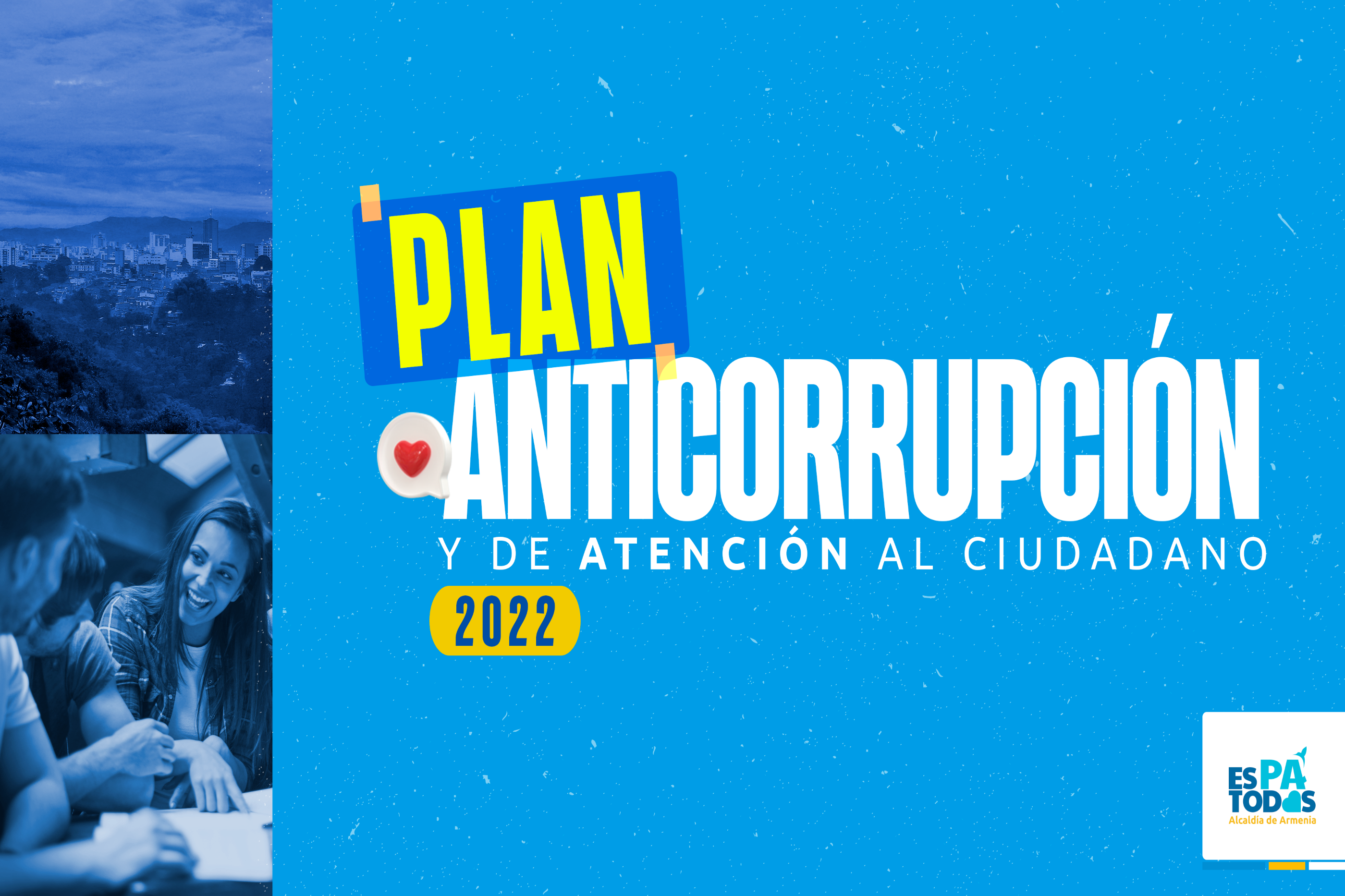 INTRODUCCIÓNAl inicio de año 2020 la Alcaldía de Armenia suscribe un  Convenio interinstitucional con el DAFP con el objetivo de  Aunar esfuerzos entre Función Pública y el Municipio, con el fin de desarrollar, de manera concertada, actividades relacionadas con la implementación de las políticas de función pública en el Municipio, en el marco de las competencias de cada una de las entidades, al inicio de la vigencia 2021 se determinan como temas priorizados para asistencia técnica  algunos componentes del Plan Anticorrupción y de Atención al Ciudadano de Armenia Año 2022 parte de las actualizaciones realizadas con el acompañamiento del DAFP se realizaron en la vigencia 2021 específicamente los componentes de Gestión del Riesgo de Corrupción, Estrategia de Rendición de Cuentas y Racionalización de Trámites, acciones que tuvieron siempre como principio básico  la Transparencia Institucional frente a la posible ocurrencia o desarrollo de malas prácticas; dando cumplimiento a la Ley 1474 del 12 de julio de 2011, “Por la cual se dictan normas orientadas a fortalecer los mecanismos de prevención, investigación y sanción de actos de corrupción y la efectividad del control de la gestión pública” (Reglamentada parcialmente por el Decreto Nacional 4632 de 2011 y Reglamentada por el decreto Nacional 734 de 2012).Las principales características son: Es una apuesta institucional para combatir la corrupción, desde la prevenciónDocumento flexible que debe reflejar las decisiones de la entidadContiene una acción integral y articulada con los otros instrumentos de la gestión o planes institucionales.Permite dialogar con la ciudadaníaActiva las líneas de defensa en el cuidado de lo públicoConsolida los esfuerzos de las entidades por mejorar la relación con la ciudadaníaEl PAAC Armenia 2022 se fundamenta en la importancia de crear un ambiente de empoderamiento de lo público y de corresponsabilidad con la sociedad civil, para generar una cultura de lo público más dialogante, con mayor equilibrio entre el poder público y la ciudadanía. De esta forma se beneficia la transparencia en el accionar del Estado y se recupera la confianza en la institución, indicando la secuencia de actividades que deben desarrollarse al interior de la administración para mejorar accesibilidad de los ciudadanos de Armenia como parte interesada por los trámites y servicios que se ofrecen y así garantizar su satisfacción. Esta metodología incluye estrategias encaminadas al fomento de la participación ciudadana en la gestión pública entendida como derecho de ciudadanos o de sus organizaciones a intervenir en todas las actividades de la gestión pública confiadas a los gobernantes para garantizar la satisfacción de las necesidades de la población.Por lo anterior desde la Alcaldía de Armenia se ha diseñado, mantenido y mejorado los espacios que garantizan la participación ciudadana en todo el ciclo de la gestión pública (diagnóstico, formulación, implementación, evaluación y seguimiento).Desde el Proceso de Direccionamiento Estratégico a cargo del Departamento Administrativo de Planeación, se incluyen de manera explícita la forma como se facilitará y promoverá la participación ciudadana en la construcción de los diferentes elementos del Sistema de Planificación de la Alcaldía de Armenia.Será entonces norte para todo proceso público el obrar con transparencia y eficiencia en el uso de los recursos físicos, financieros, tecnológicos y de talento humano, con el fin de visibilizar que esta administración es ejercida con gobernanzaEs así que, para implementar la estrategia orientada al cumplimiento del PAAC, se disponen de recursos presupuestales y de talento Humano a través de los siguientes proyectos de inversión: Todos Somos Ciudadanos Todos InformadosPlaneando Pá TodosArmenia más ciudad con gestión TIC.Fortalecimiento del Talento Humano y Modernización Institucional Pa`Todos En el presente Plan Anticorrupción y de Atención al Ciudadano 2022 de la Administración central de Armenia, es un compendio que consolida el Sistema de la Administración del Riesgo mediante el Mapa de Riesgos de Corrupción de la Administración Municipal acorde con la nueva guía del DAFP y las medidas concretas para mitigar esos riesgos, Estrategia Anti trámites teniendo el Sistema Ubico de Tramites SUIT, igualmente se tiene en cuenta  los medios para mejorar la Atención Ciudadana, la Estrategia de Rendición de Cuentas de cara a las responsabilidad que se tiene con los grupos de valor para mantenerlos capacitados e informados, los mecanismos para mejorar la Transparencia y el Acceso a la Información y las Iniciativas Adicionales. OBJETIVOSComo objetivos principales del -PAAC- en cada uno de sus componentes se tienen:GESTIÓN DEL RIESGO DE CORRUPCCION, MAPA DE RIESGOS DE CORRUPCION. A partir de la determinación de los riesgos de posibles actos de corrupción, causas y sus consecuencias se establecen las medidas orientadas a controlarlos.RACIONALIZACION DE TRAMITES Permite a las entidades simplificar, estandarizar, eliminar, optimizar y automatizar los trámites existentes, acercando el ciudadano a los servicios que presta el Estado.ESTRATEGIA DE RENDICIÓN DE CUENTAS Busca la adopción de un proceso transversal permanente de interacción entre servidores públicos —entidades— ciudadanos y los actores interesados en la gestión de los primeros y sus resultados. Así mismo, busca la transparencia de la gestión Pública.MECANISMOS PARA MEJORAR EL SERVICIO Y LA ATENCIÓN AL CIUDADANO Busca facilitar el acceso efectivo, oportuno y de calidad de los ciudadanos a sus derechos en todos los escenarios de relacionamiento con el Estado.MECANISMOS PARA LA TRANSPARENCIA Y ACCESO A LA INFORMACIÓN este componente da cumplimiento al artículo 76 de la Ley 1474 de 2011 que establece los lineamientos generales para la atención de peticiones, quejas, reclamos, sugerencias y denuncias de las entidades públicas y desarrolla los lineamientos generales de la política de Acceso a la Información, creada por la Ley 1712 de 2014. Recoge los lineamientos para la garantía del derecho fundamental de acceso a la información pública.INICIATIVAS ADICIONALES este componente determina las iniciativas adicionales como acciones de tipo institucional que buscan fortalecer la cultura de la transparencia y la Participación Ciudadana, para esta vigencia se han definido las siguientes iniciativas adicionales: Operatividad permanente de la Mesa Técnica de Transparencia del Municipio de Armenia.Plan de Gestión de la Integridad de las dependencias del Nivel Central del Municipio de Armenia para contribuir a combatir y a prevenir la corrupción y a consolidar un gobierno legítimo y transparente.Compromisos ante el Comité de Moralización del Quindío en temas de Transparencia en Tránsito y Movilidad.SEGUIMIENTO El seguimiento de las actividades será el siguiente:El Informe de seguimiento será consolidado por el Departamento Administrativo de Planeación.La Verificación del respectivo Informe de seguimiento será realizada por el Departamento Administrativo de Control InternoLas fechas de seguimiento al avance de cumplimiento del Plan Anticorrupción son: 30 de abril, 31 de agosto, y 31 de diciembre de la anualidad.MONITOREO, CONTROL Y EVALUACIÓNEl Departamento Administrativo de Control Interno en cumplimiento a su rol de evaluación y seguimiento, realizará el seguimiento de manera integral al Plan Anticorrupción y de Atención al Ciudadano.José Manuel Ríos MoralesAlcalde GABINETE MUNICIPALDiego Fernando Tobón GilDirector Departamento Administrativo de PlaneaciónJaime Andrés Pérez CotrinoSecretaria de Gobierno y ConvivenciaMary Luz Ospina GarcíaSecretaria de Desarrollo SocialLina María Gil TovarSecretaria de Salud Jans Diemen Martinez AtehortúaSecretario de Desarrollo Económico Julieta Gómez de CortésSecretaria de EducaciónAndrés Mauricio Chacón ÁngelSecretario de InfraestructuraDaniel Jaime Castaño Calderón Secretario de Tránsito y Transporte Yeison Andrés Pérez LoteroSecretario de HaciendaGiovanny Zambrano LondoñoSecretario de las Tecnologías de la Información Y las ComunicacionesJuan Esteban Cortes Orozco Director Departamento Administrativo de Fortalecimiento Institucional Lina María Mesa Moncada Directora Departamento Administrativo JurídicoJosé Arley Herrera GaviriaDirector Departamento Administrativo de Bienes y Suministros José Alejandro GuevaraDirector Departamento Administrativo de Control InternoLina María Parra SepúlvedaDirectora Departamento Administrativo de Control Interno DisciplinarioCOMPONENTE GESTION DEL RIESGO DE CORRUPCIÓN – MAPAS DE RIESGOS DE CORRUPCIÓNLa administración Municipal de Armenia, cuenta con matrices de riesgos de corrupción por procesos, que permite establecer a través de unos lineamientos generales establecidos en la Política de Administración de Riesgos, los mecanismos utilizados por la alcaldía municipal para controlar, prevenir, mitigar o eliminar cualquier tipo de riesgo que afecte la gestión y el desarrollo de las actividades diarias de los procesos, en especial aquellos riesgos de corrupción que afecten de manera grave la institucionalidad o la imagen de la entidadEs de anotar que el municipio de armenia, realizó  una serie de capacitaciones que fueron llevadas a cabo con todo el personal de la institución, durante la primera semana de agosto, conforme a los nuevos lineamientos del Departamento Administrativo de la Función Pública y la nueva guía de Administración de Riesgos; así mismo se tuvo acompañamiento por parte de este organismo nacional para la modificación y actualización de la matrices de riesgos operativos a través de capacitaciones virtuales que nos permitieron identificar, analizar y/o ajustar los riesgos tanto de corrupción como operativos con que contaba la Alcaldía de Armenia, para así llevar a cabo un mayor control, evitando que se materialicen aquellos riesgos que puedan afectar de manera grave la institucionalidad.Cabe resaltar que fue un trabajo arduo que obtuvo sus frutos a partir de la normalización en el Sistema de Gestión de cada una de las matrices tanto de corrupción como de riesgos operativos el 01 de Febrero de 2022; sin embargo, para ello fueron necesarias muchas horas de trabajo constante con cada uno de los procesos, los cuales a partir de su experticia y empeño, generaron unas nuevas estrategias de control y establecieron unos nuevos riesgos.Igualmente, se hace necesario resaltar que el 28 de enero del año en curso a través del Comité de Coordinación de Control Interno como órgano consultor y de control del más alto nivel, se aprobó la Política de Administración del Riesgo cuyos lineamientos son de carácter obligatorio para toda la administración municipal. Y así mismo a través de la Resolución 37 del 04 de febrero de 2022 se consolido la actualización del Sistema de Administración del Riesgo de la Alcaldía de Armenia Por último, en aras de dar cumplimiento al objetivo principal de identificar y controlar los riesgos de corrupción que puedan afectar el adecuado cumplimiento de los objetivos estratégicos de los procesos, la satisfacción de los usuarios y el manejo transparente de los recursos públicos de la Alcaldía Municipal de Armenia; se realiza la siguiente consolidación de información y así mismo la evaluación de los riesgos por parte de cada uno de los procesos así:COMPONENTE: GESTIÓN DEL RIESGO DE CORRUPCCION, MAPAS DE RIESGOS DE CORRUPCIONESTRATEGIA DE RENDICIÓN DE CUENTAS ALCALDÍA DE ARMENIA 2022OTROS ESPACIOS DE DIÁLOGO- RENDICIÓN DE CUENTASRENDICIÓN INFORME PLAN DE DESARROLLO MUNICIPAL 2020-2023 ” ARMENIA PÁ TODOS ANTE EL CONSEJO TERRITORIAL DE PLANEACIÓNEn el componente Estrategia de Rendición de Cuentas del Plan Anticorrupción y de Atención al Ciudadano se determinó la validación de 23 espacios de Rendición de cuentas ante el Consejo Territorial de Planeación, realizados cumpliendo las etapas determinadas en la Ley 1757 de 2015  así:1. Aprestamientohttps://drive.google.com/file/d/17xrWRM5guD1haRmD_B4sRf2kRuTSKvZq/view2. Capacitación https://drive.google.com/file/d/1sDpZxAC9rNxlYtDSiRsHZeiOgpilaFvF/view3. Publicación de la Información https://drive.google.com/file/d/10iw87i4Y2dDiFmfAJQucuDXKlmfjYMTQ/view4. Convocatoriahttps://drive.google.com/file/d/1WlFNTWCK-UkU-C8fRKrTGIEC9zSLKBIx/view5. Eventohttps://drive.google.com/file/d/1lg7eBiEGEhT68zCqFit4e4dcjCEeRJKE/view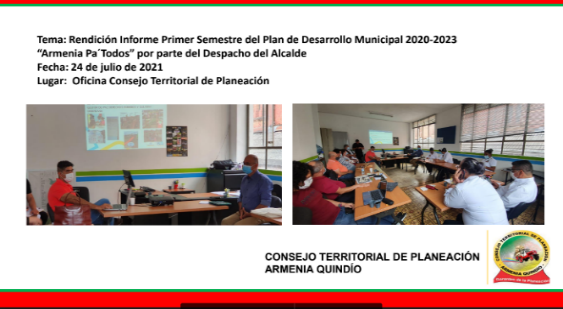 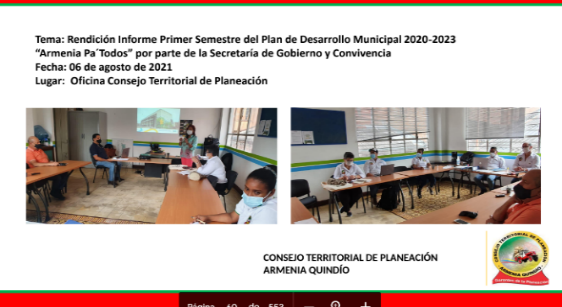 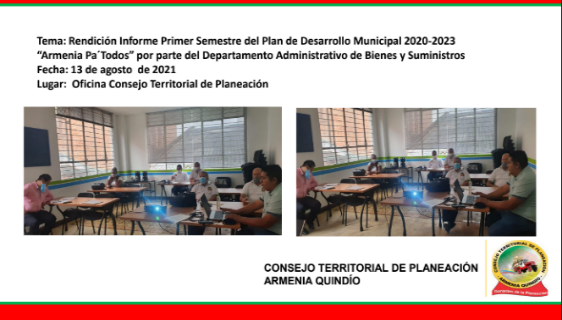 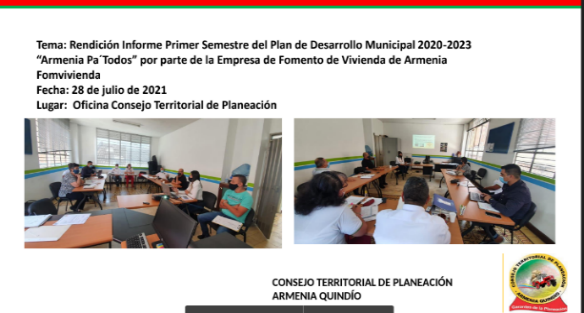 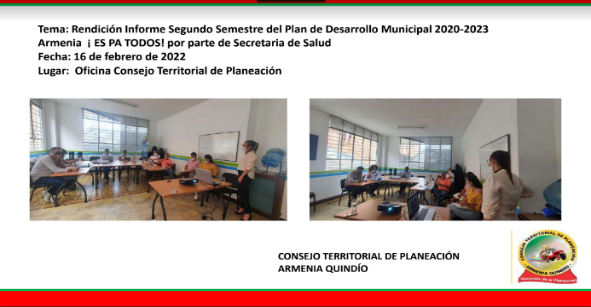 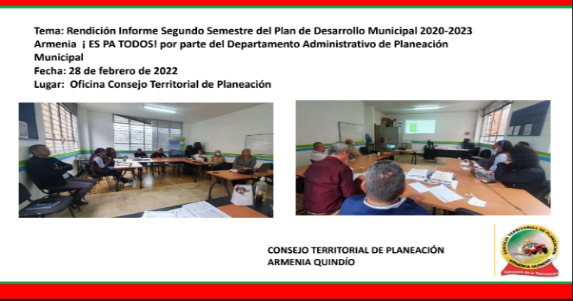 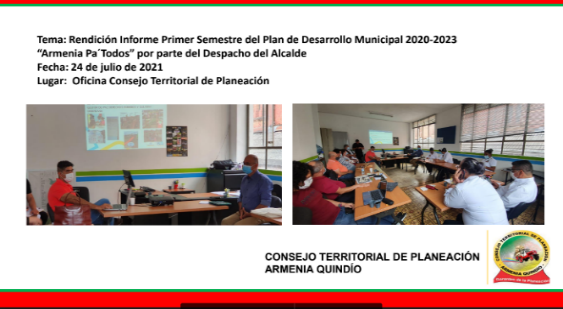 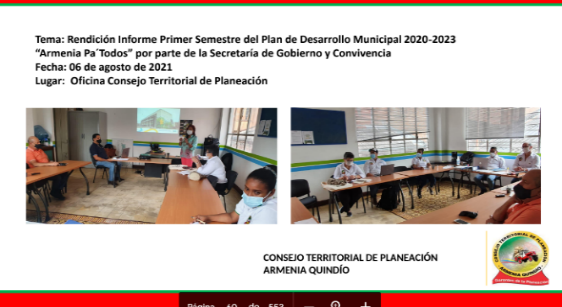 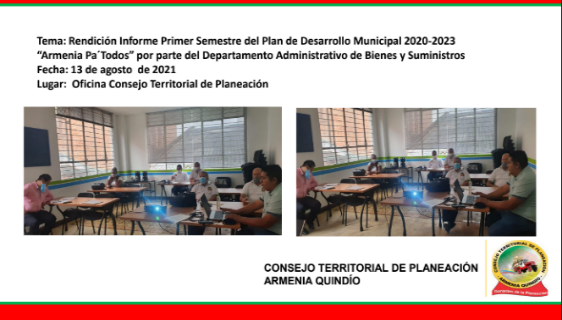 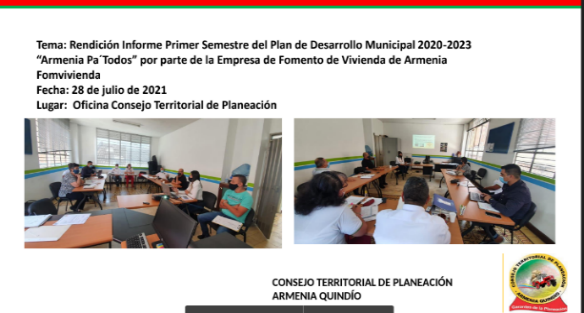 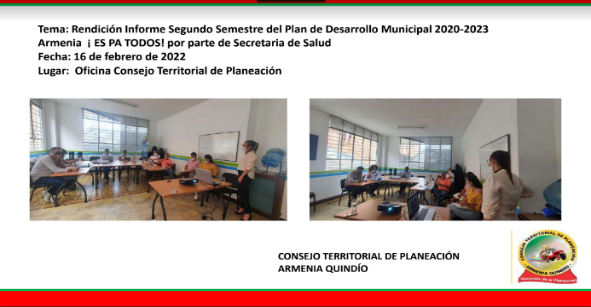 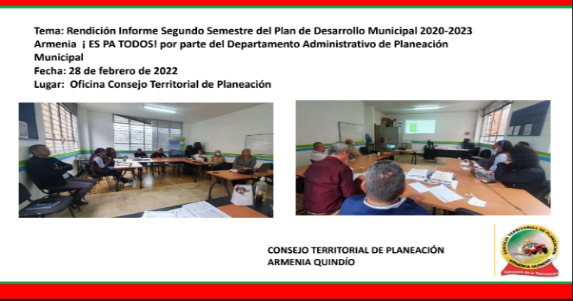 APOYO METODOLÓGICO A LAS COMUNIDADES PARA QUE LAS JAL en su Proceso De Rendición De Cuentas En Atención De Lo Determinado En El Artículo 57 De La Ley 1757 De 2015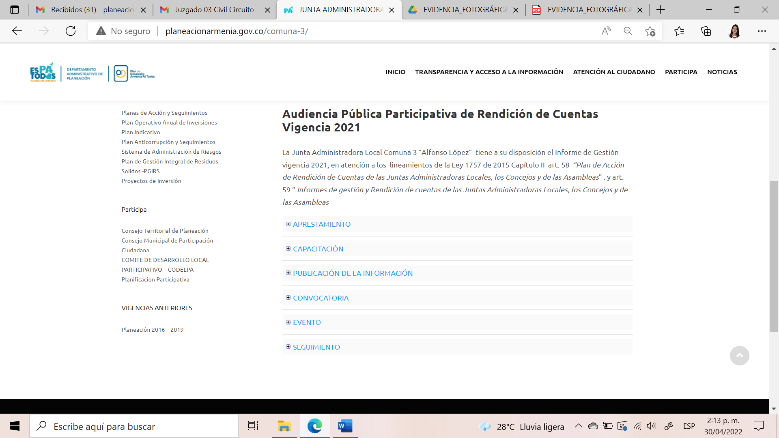 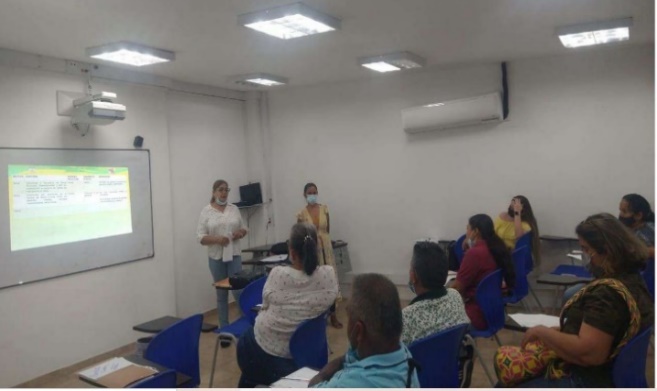 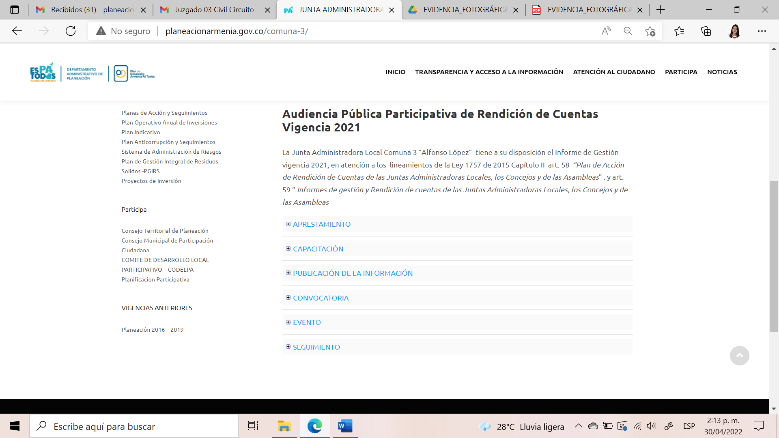 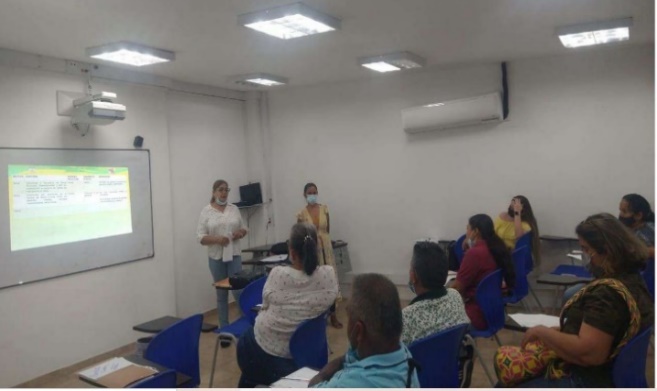 https://drive.google.com/file/d/1-NgmmPWm_x1J2ET8uqs0oPFx4qZJKXqj/view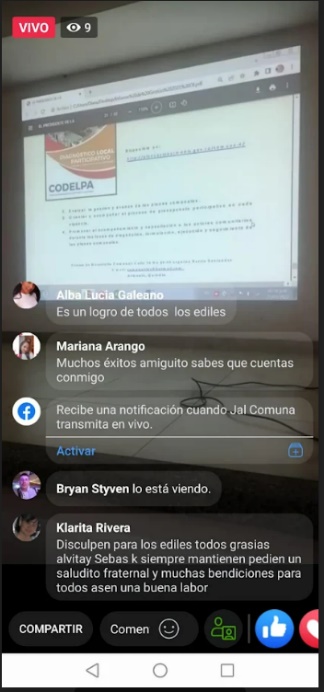 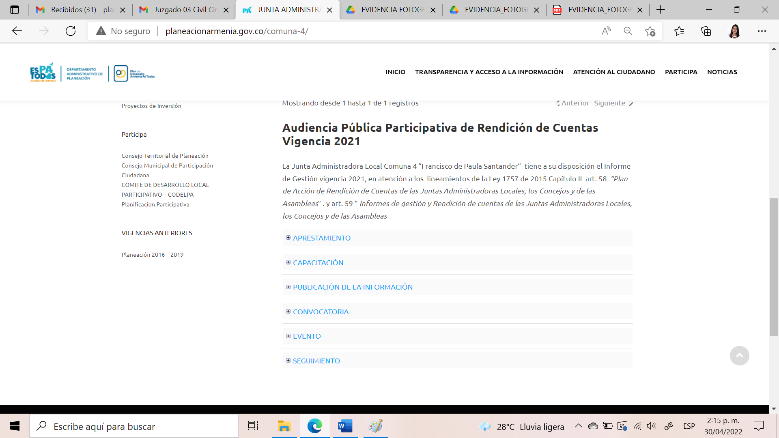 https://drive.google.com/file/d/1Ogk-ueJuKBBYRuDSHkuoKkpbMF0lnIB6/view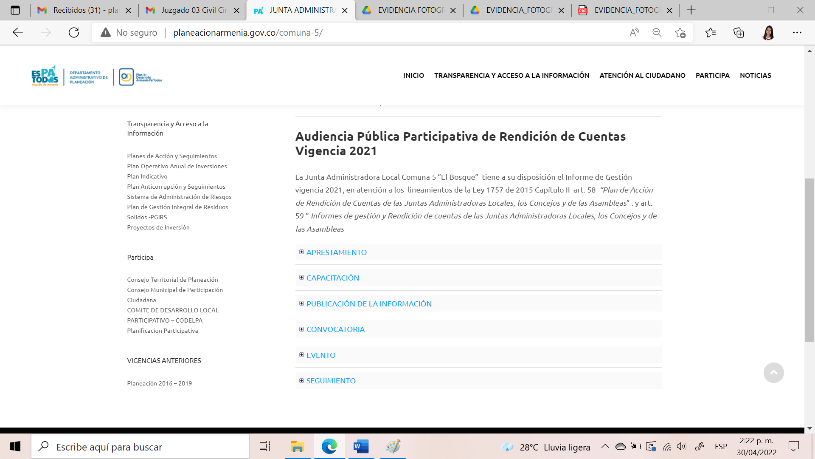 https://drive.google.com/file/d/1vxH1yRqpHSWF7OhjACsYN5xvvN0127P8/view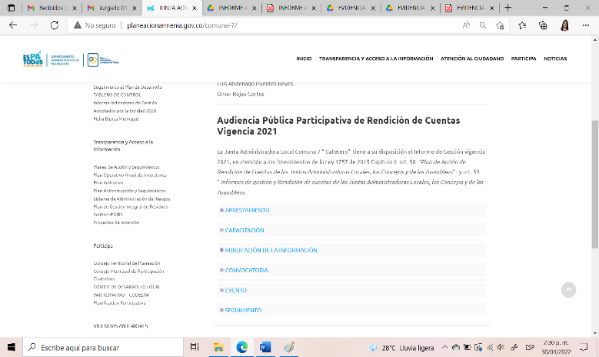 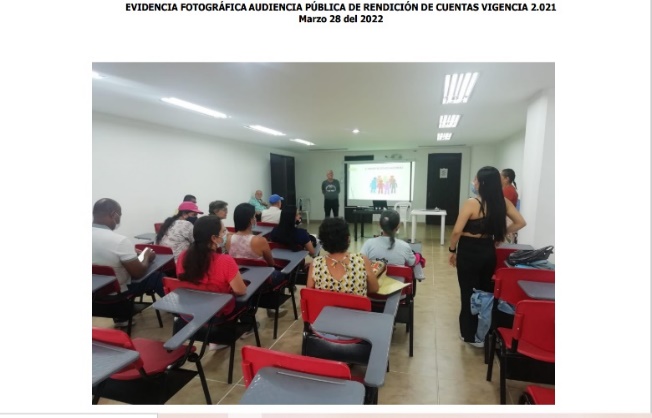 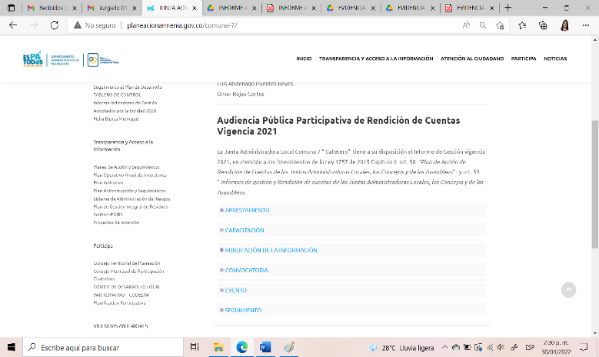 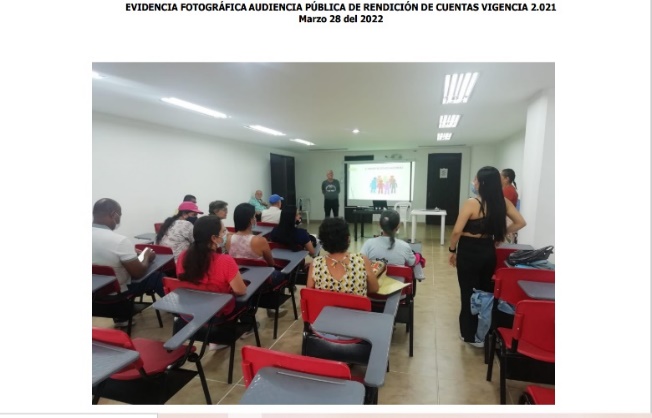  https://drive.google.com/file/d/1mc73Goqo-vnWHkySEwJ73uvvoXNGdwkj/view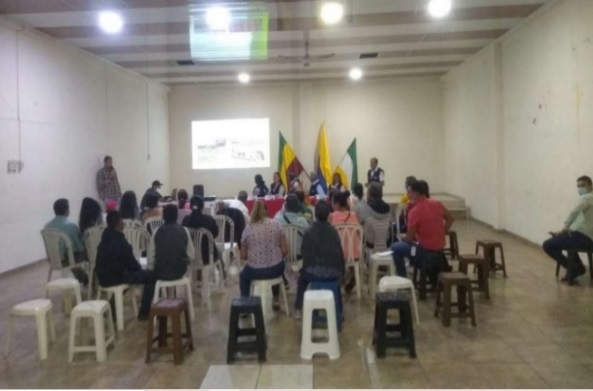 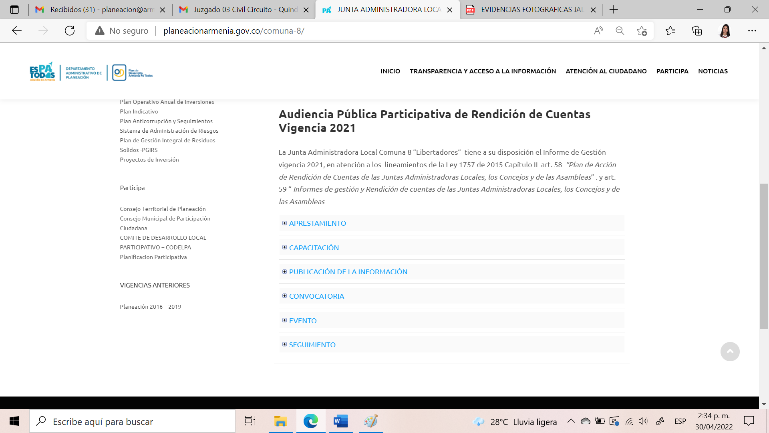 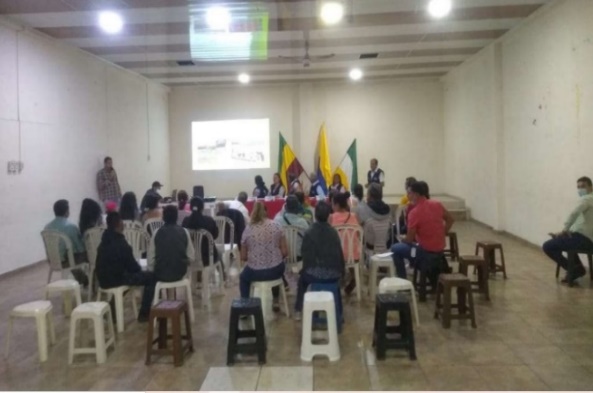 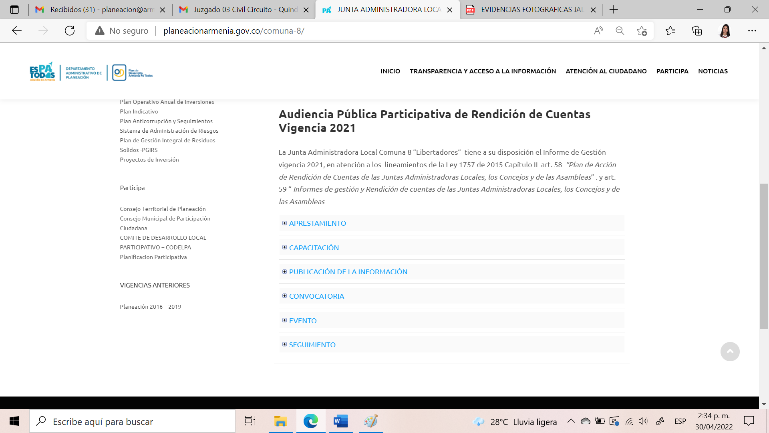 https://drive.google.com/file/d/1UmsWntlyuMJC2ERJ7aNI_gzYzQlTpA5x/view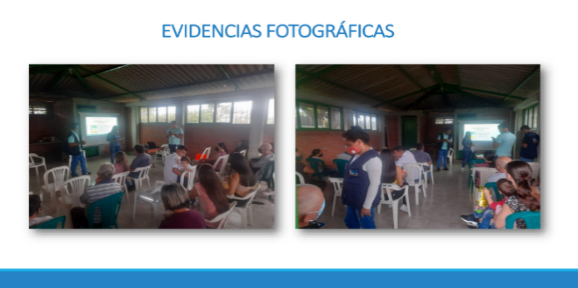 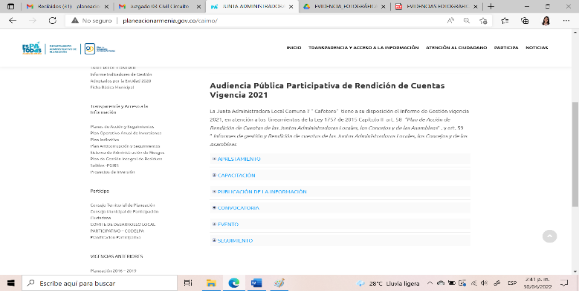 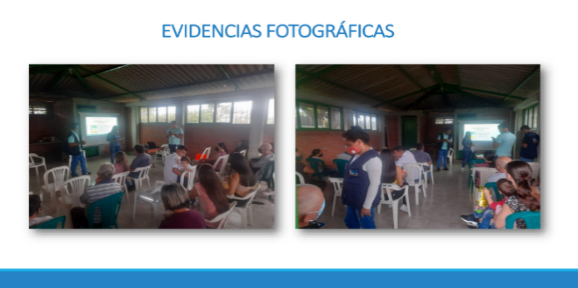 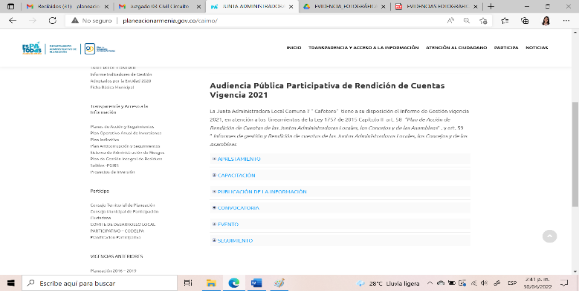 https://drive.google.com/file/d/1f_WkfFBSIm0CIu-yIwdEFkZPKpCBVZuL/viewCOMPONENTE MECANISMOS PARA LA TRANSPARENCIA Y EL ACCESO A LA INFORMACIÓNPRODUCTO:Boletines de Prensa virtuales Diarios, con complemento de Audios como canal de multimedia, en los cuales se visualiza la Gestión de la Administración Municipal.INDICADOR:Número de Boletines de Prensa elaborados y divulgados/ Número de Boletines de Prensa programadosMETA: 246Desde el 01/01/2022 hasta el 11/04/2022, se elaboraron y difundieron 62 boletines de prensa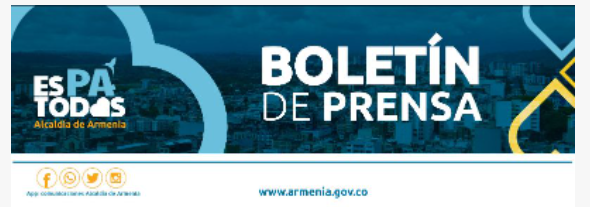 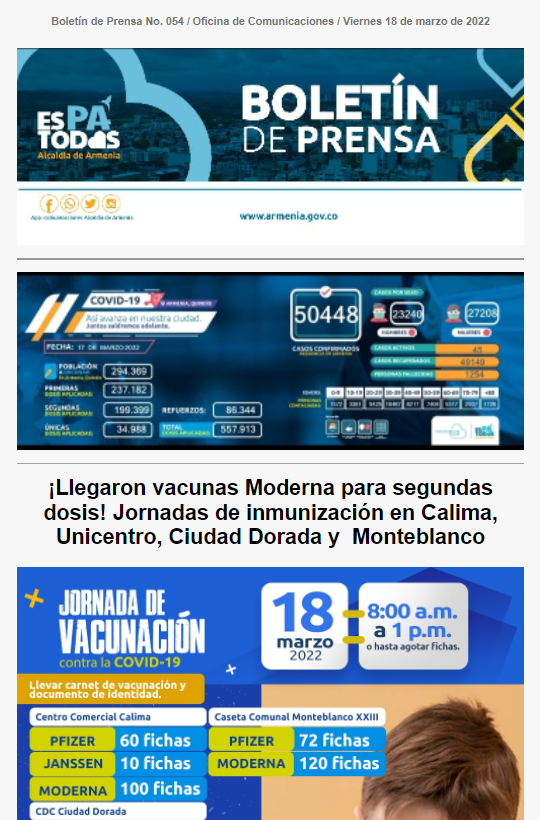 PRODUCTO:Comunicados de Prensa, en los cuales se visualiza la Gestión de la Administración MunicipalINDICADOR:Número de Comunicados de Prensa elaborados y divulgados/ Número de Comunicados de Prensa programadosMETA: 60Desde el 01/01/2022 hasta el 11/04/2022, se elaboraron y difundieron 17 comunicados de prensa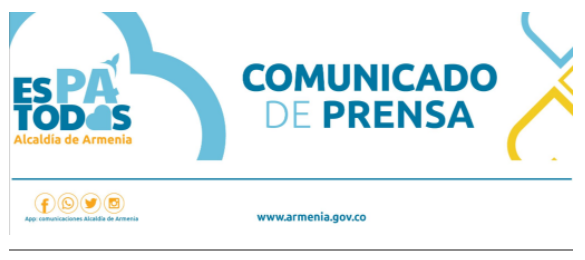 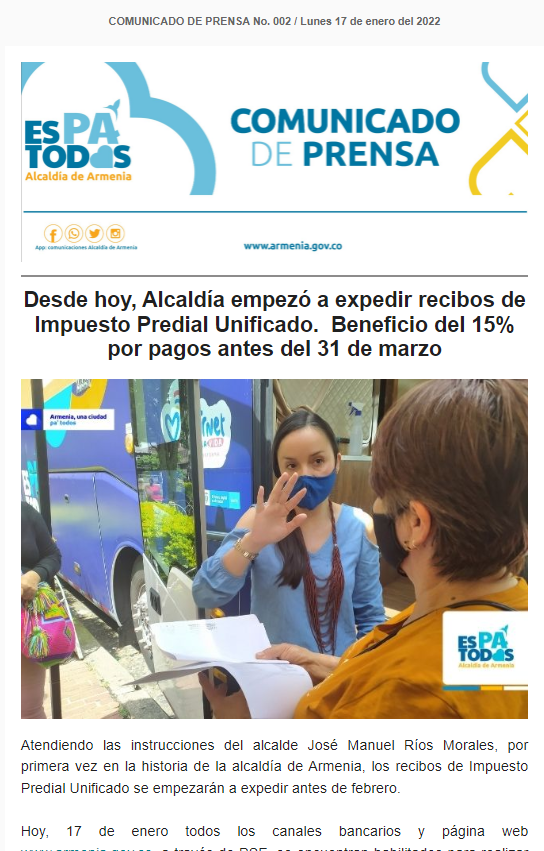 PRODUCTO:Publicaciones diarias en las redes sociales de la gestión diaria del señor Alcalde.	INDICADOR:Informes de Medición del Incremento de usuarios de las Redes SocialesMETA: 3Se difundieron al 100% los planes y proyectos del Plan de Desarrollo a través de las redes sociales, alcanzando al 31 de marzo de 2022: 62.597 seguidores en Facebook (2.045 nuevos seguidores), 15.662 en Twitter (216 nuevos seguidores) y 14.852 en Instagram (455 nuevos seguidores).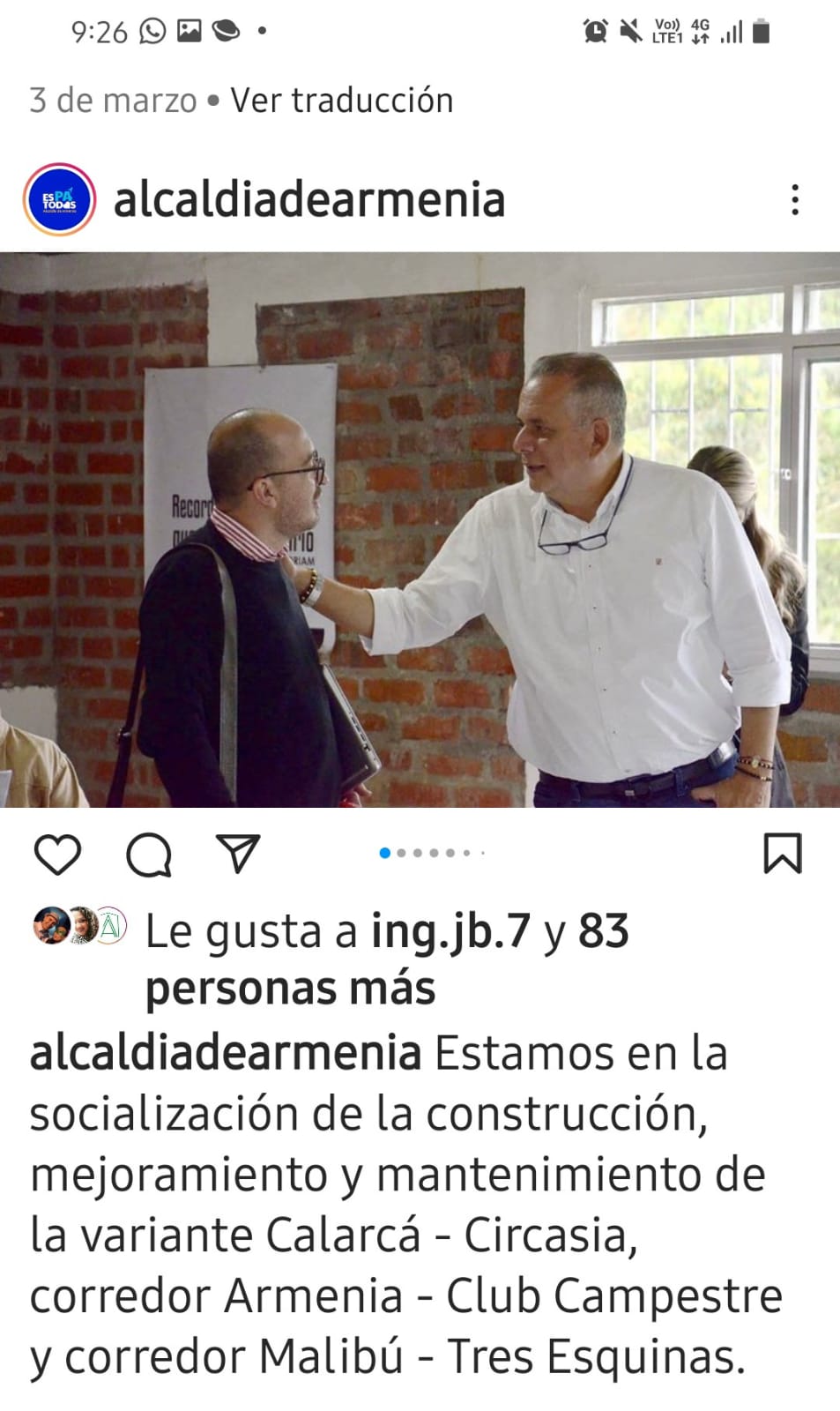 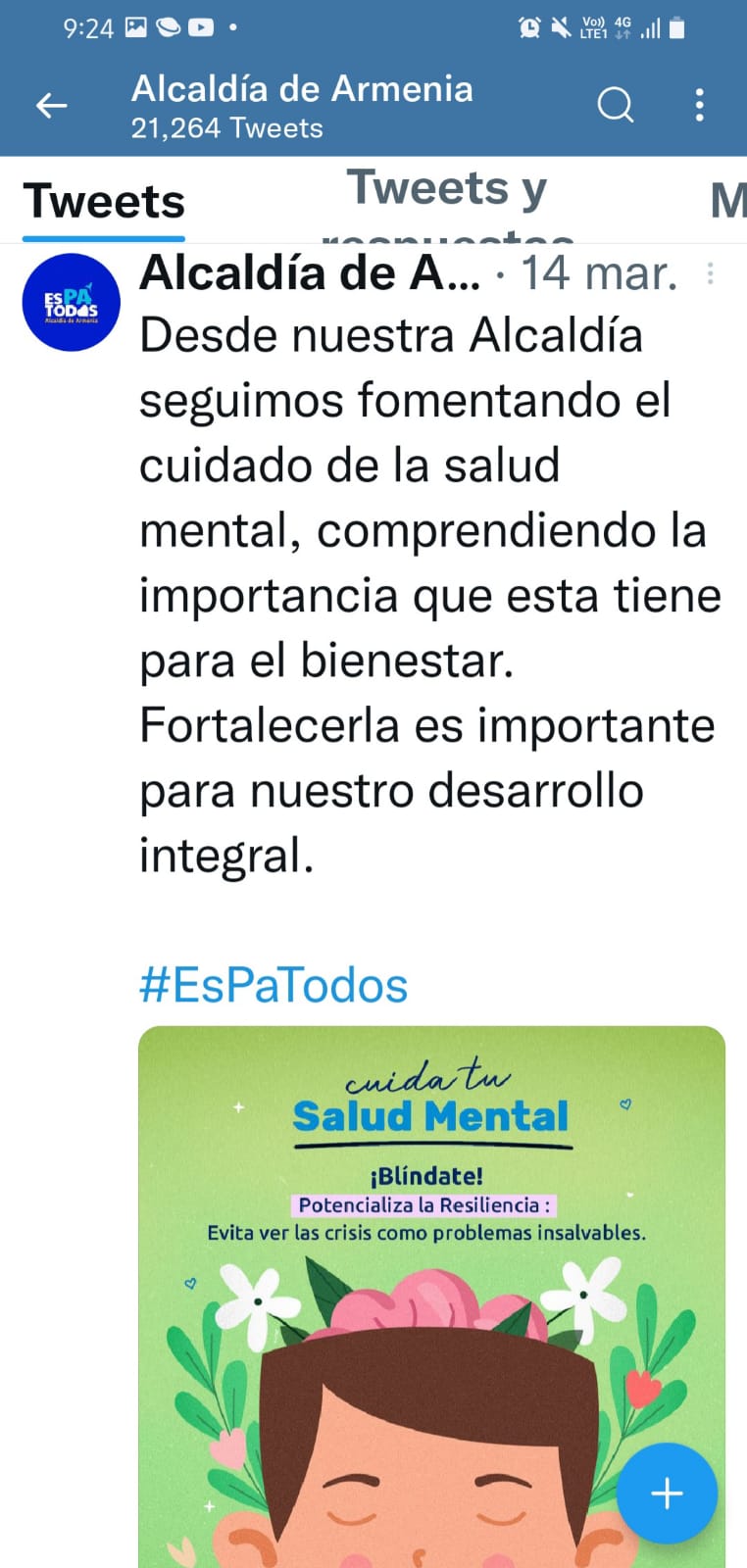 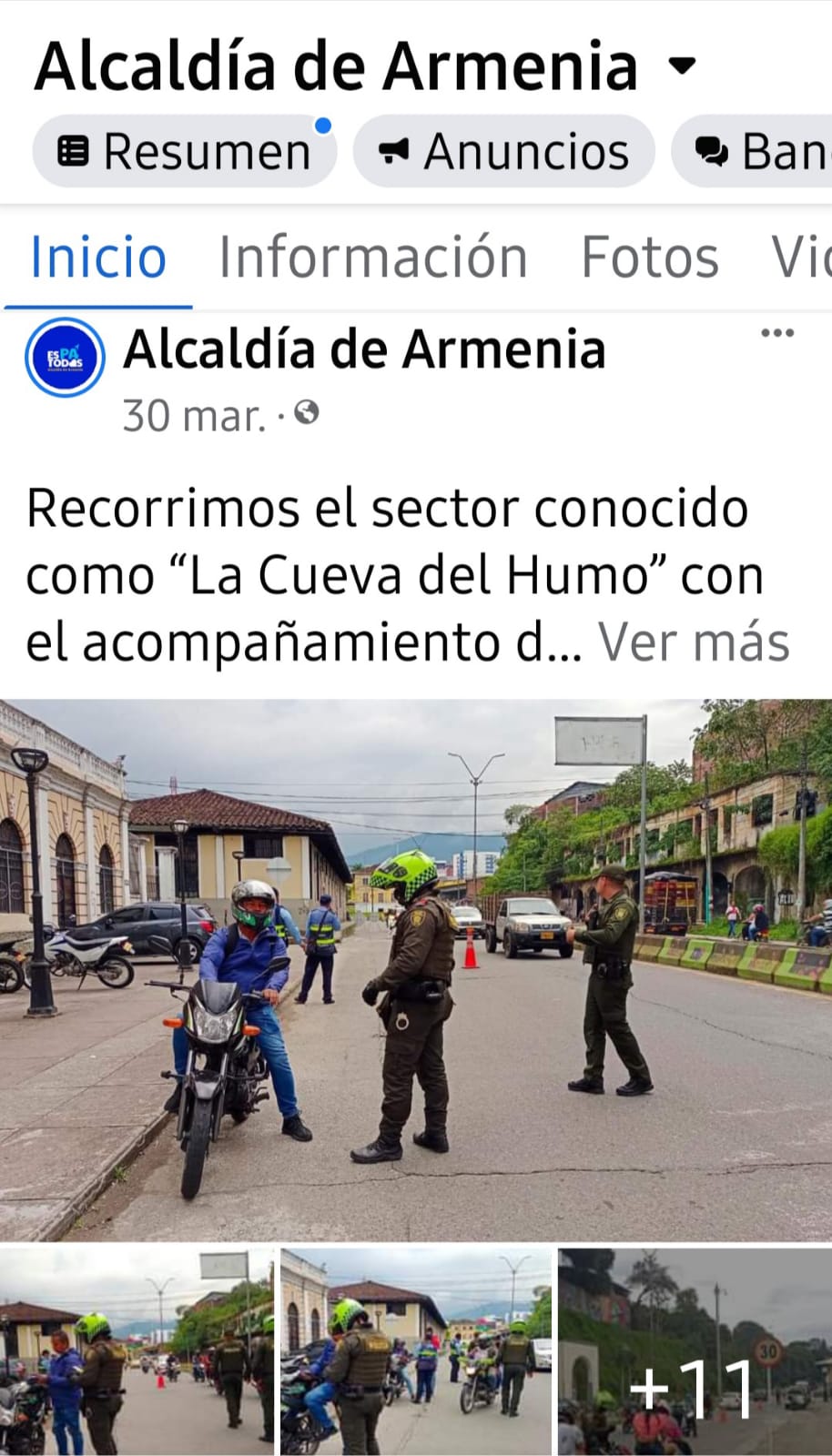 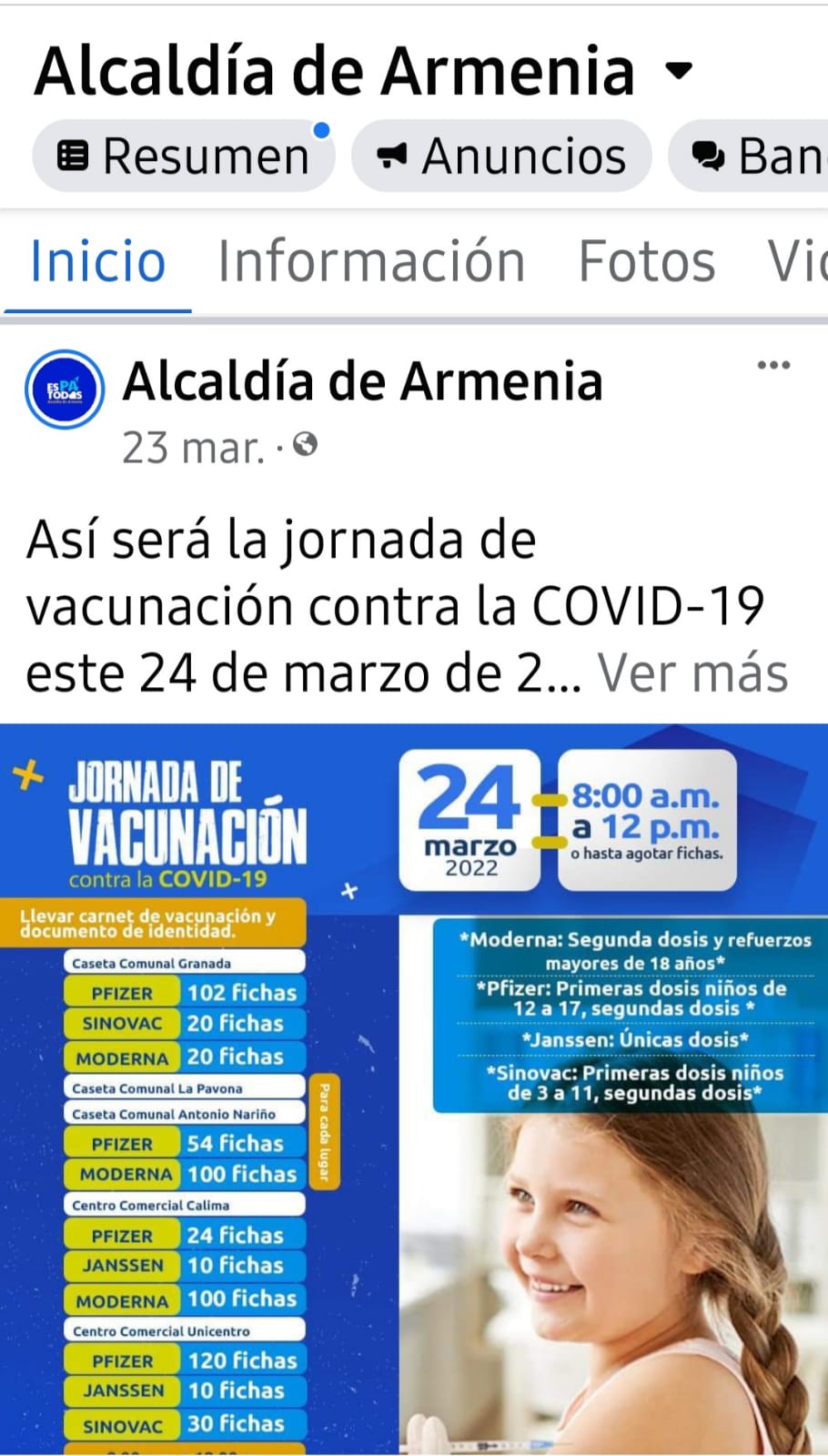 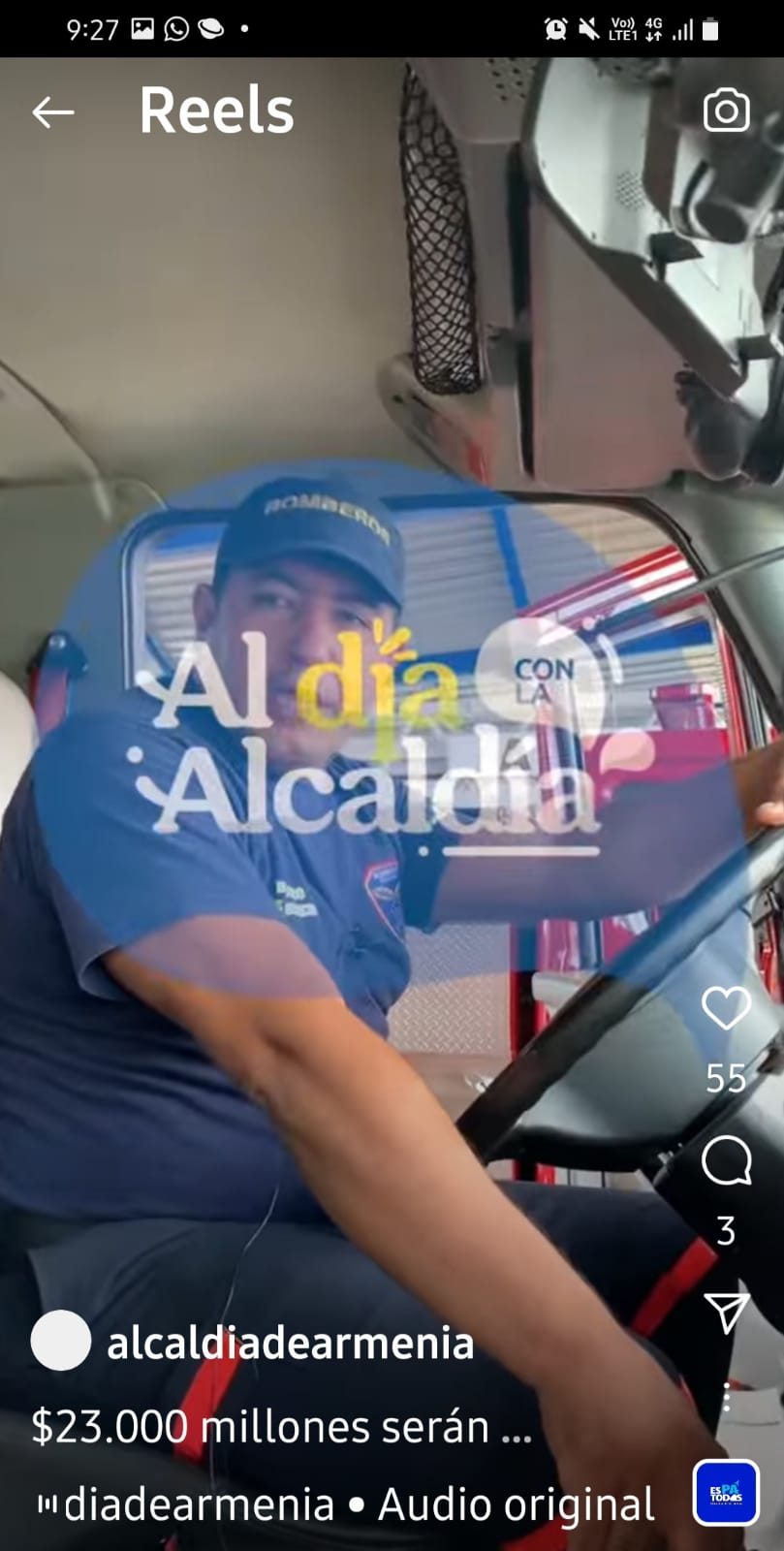 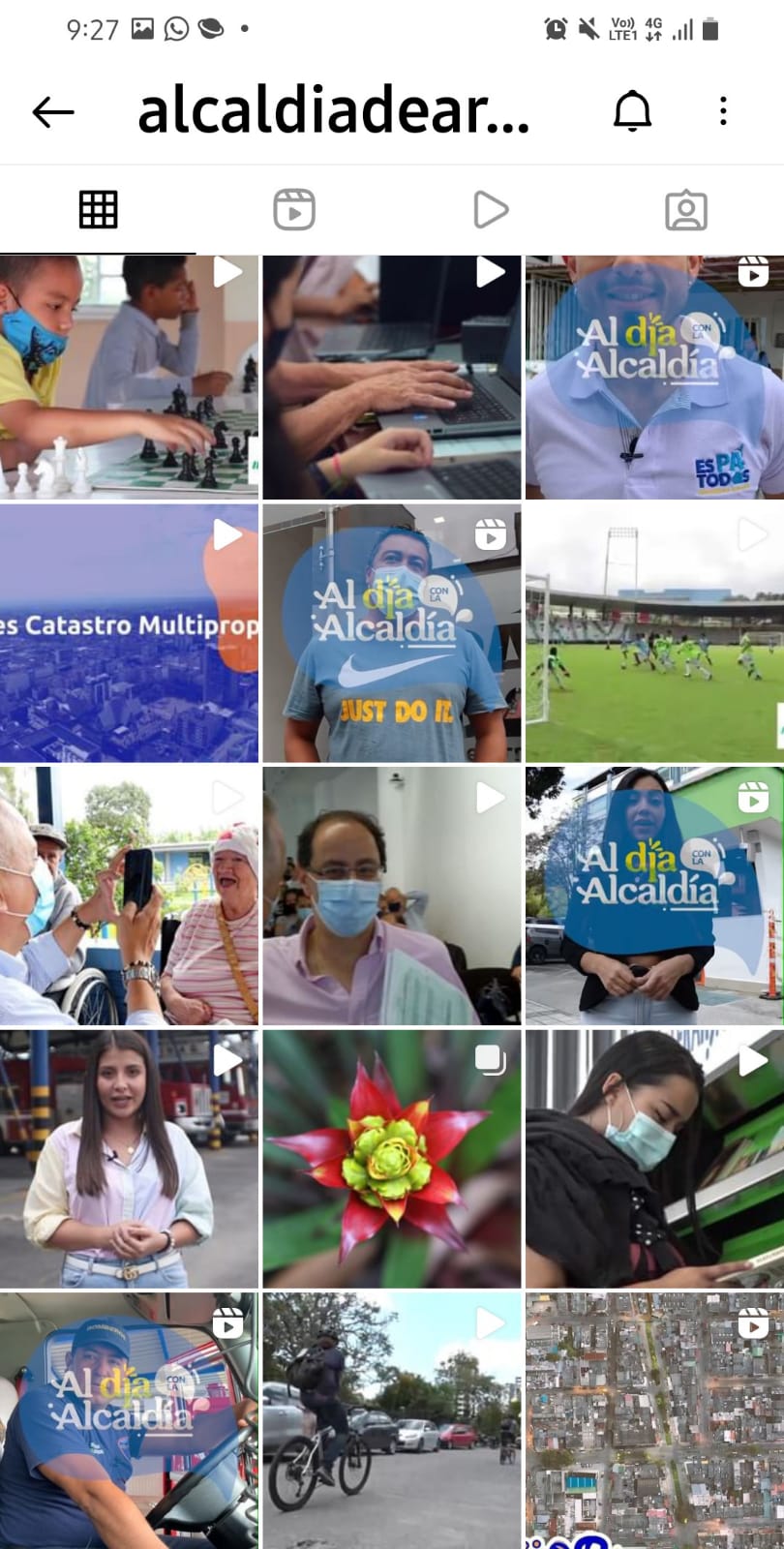 PRODUCTO:Estrategia de comunicaciones interna construida y en ejecuciónINDICADOR:Cumplimiento de la estrategia de comunicación interna aprobada en la vigencia 2022.META: 100%PRODUCTO:Boletines de Prensa internos y permanente interacción Despacho del Alcalde (Comunicaciones) con el área de Bienestar Social del Departamento administrativo de Fortalecimiento Institucional.INDICADOR:Boletines de Prensa internos divulgadosMETA: 12Desde el 01/01/2022 hasta el 11/04/2022, se elaboraron y difundieron 3 boletines internos.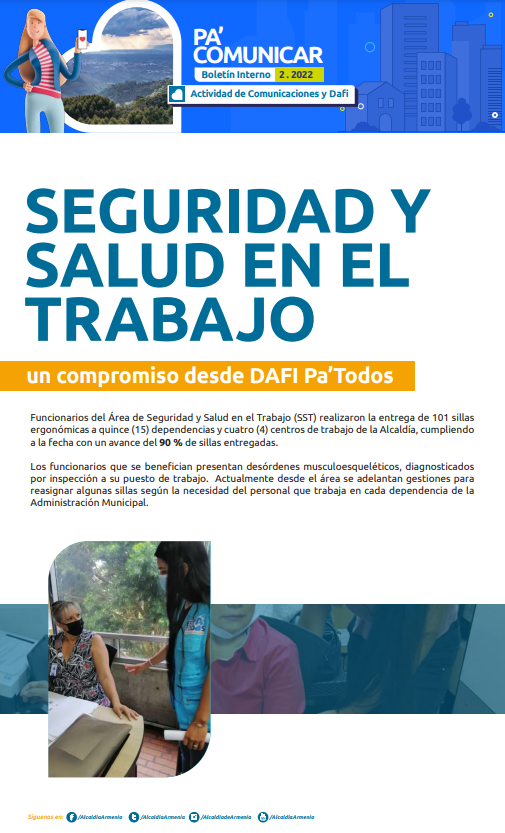 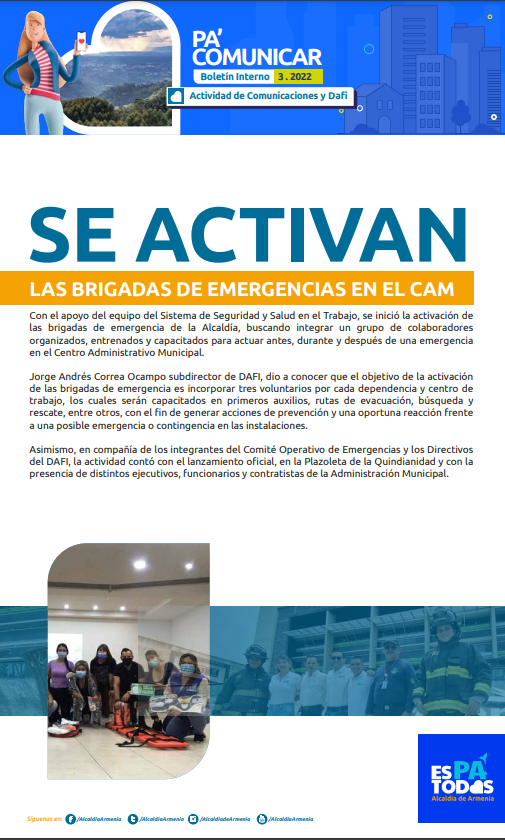 PRODUCTO:Documentos y formatos del Sistema de Gestión revisados, actualizados, aprobados y publicados para su consulta.INDICADOR:Administración del Módulo de Gestión de Calidad - Control de Documentos actualizado según solicitud.META: 100%Durante el periodo de informado se han normalizado 120 formatos en la Intranet Módulo de Calidad - Control de Documentos y Registros.Total, de 1.607 Documentos y Formatos publicados para consulta y descarga. www.armenia.gov.co (Enlaces Institucionales - Intranet), http://intranet.armenia.gov.co/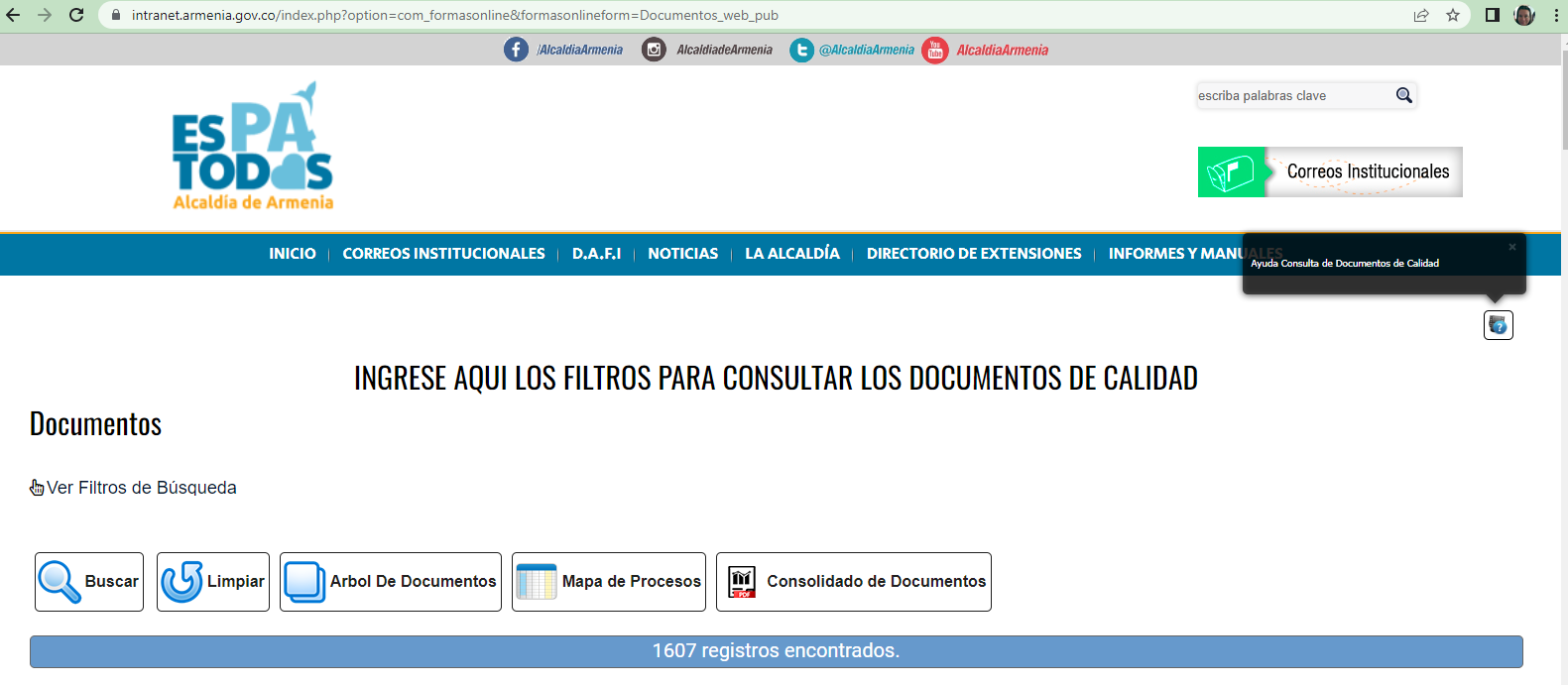 SEGUIMIENTO PLAN ANTICORRUPCIÓN Y DE ATENCIÓN AL CIUDADANO – AÑO 2022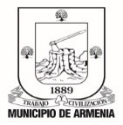 MUNICIPO DE ARMENIAENERO 01 A ABRIL 30 DE 2022Proceso direccionamiento EstratégicoDepartamento Administrativo de Planeación SEGUIMIENTO PLAN ANTICORRUPCIÓN Y DE ATENCIÓN AL CIUDADANO – AÑO 2022MUNICIPO DE ARMENIAENERO 01 A ABRIL 30 DE 2022Proceso direccionamiento EstratégicoDepartamento Administrativo de Planeación SEGUIMIENTO PLAN ANTICORRUPCIÓN Y DE ATENCIÓN AL CIUDADANO – AÑO 2022MUNICIPO DE ARMENIAENERO 01 A ABRIL 30 DE 2022Proceso direccionamiento EstratégicoDepartamento Administrativo de Planeación SEGUIMIENTO PLAN ANTICORRUPCIÓN Y DE ATENCIÓN AL CIUDADANO – AÑO 2022MUNICIPO DE ARMENIAENERO 01 A ABRIL 30 DE 2022Proceso direccionamiento EstratégicoDepartamento Administrativo de Planeación SEGUIMIENTO PLAN ANTICORRUPCIÓN Y DE ATENCIÓN AL CIUDADANO – AÑO 2022MUNICIPO DE ARMENIAENERO 01 A ABRIL 30 DE 2022Proceso direccionamiento EstratégicoDepartamento Administrativo de Planeación SEGUIMIENTO PLAN ANTICORRUPCIÓN Y DE ATENCIÓN AL CIUDADANO – AÑO 2022MUNICIPO DE ARMENIAENERO 01 A ABRIL 30 DE 2022Proceso direccionamiento EstratégicoDepartamento Administrativo de Planeación SEGUIMIENTO PLAN ANTICORRUPCIÓN Y DE ATENCIÓN AL CIUDADANO – AÑO 2022MUNICIPO DE ARMENIAENERO 01 A ABRIL 30 DE 2022Proceso direccionamiento EstratégicoDepartamento Administrativo de Planeación SEGUIMIENTO PLAN ANTICORRUPCIÓN Y DE ATENCIÓN AL CIUDADANO – AÑO 2022MUNICIPO DE ARMENIAENERO 01 A ABRIL 30 DE 2022Proceso direccionamiento EstratégicoDepartamento Administrativo de Planeación SEGUIMIENTO PLAN ANTICORRUPCIÓN Y DE ATENCIÓN AL CIUDADANO – AÑO 2022MUNICIPO DE ARMENIAENERO 01 A ABRIL 30 DE 2022Proceso direccionamiento EstratégicoDepartamento Administrativo de Planeación COMPONENTEACTIVIDADESPRODUCTOINDICADORMETAFECHA DE INICIO  (dd/mm/aaaa)FECHA DE TERMINACIÓN(dd/mm/aaaa)SEGUIMIENTORESPONSABLEGESTIÓN DEL RIESGO DE CORRUPCCION, MAPAS DE RIESGOS DE CORRUPCIONMapa de riesgos de corrupción actualizado.Actualización de Matriz de Riesgos conforme a los nuevos lineamientos del Departamento  Administrativo de la Función Pública DAFPMatrices de Riesgos 12022/01/152022/12/31A partir del 01 de Febrero de 2022 fue normalizado en el sistema de gestión todas las matrices tanto operativas como de corrupción en la Alcaldía de Armenia; sin embargo, para ello fueron necesarias muchas horas de trabajo constante con cada uno de los procesos, los cuales a partir de su experticia y empeño, generaron unas nuevas estrategias de control y establecieron unos nuevos riesgos.Igualmente, se hace necesario resaltar que el 28 de enero del año en curso a través del Comité de Coordinación de Control Interno como órgano consultor y de control del más alto nivel, se aprobó la Política de Administración del Riesgo cuyos lineamientos son de carácter obligatorio para toda la administración municipal; así mismo, a través de la Resolución 37 del 04 de febrero de 2022 se consolido la actualización del Sistema de Administración del Riesgo de la Alcaldía de ArmeniaDepartamento Administrativo de Planeación Administrador de RiesgosGESTIÓN DEL RIESGO DE CORRUPCCION, MAPAS DE RIESGOS DE CORRUPCIONInforme Ejecutivo de Alta DirecciónInforme anual de riesgos elaborado, socializado y con propuestas de mejora según solicitud del Administrador del SGI de la Alcaldía de ArmeniaInforme de Riesgos12022/01/152022/12/31Por tratarse de una actividad sujeta a la presentación del Informe de Alta Dirección que realiza el Administrador del Sistema de Gestión de Calidad, el informe se encuentra en proceso, hasta tanto no sea requerido, como se ha anunciado con anterioridadDepartamento Administrativo de Planeación Administrador de RiesgosGESTIÓN DEL RIESGO DE CORRUPCCION, MAPAS DE RIESGOS DE CORRUPCIONSe revisan la integridad pública y las fallas en la probidad de los integrantes de la entidad en riesgos de trámites.Socialización y difusión del Código de Ética de Auditores.Informe o Acta de Socialización22022/01/032022/12/31Para el primer cuatrimestre de la vigencia 2022, se evidencio en las carpetas de los contratistas profesionales que ejecutan actividades de auditoría interna el anexo del documento ¨Compromisos éticos del auditor interno¨ firmado por cada uno, en Comité Operativo del mes de febrero de 2022 del proceso control de verificación y evaluación se socializo dicho documento debido a que hay nuevos contratistas realizando las labores de auditoria. Las carpetas con el documento anexo reposan en el archivo de gestión de la dependencia. Avance del 40%Departamento Administrativo de Control InternoGESTIÓN DEL RIESGO DE CORRUPCCION, MAPAS DE RIESGOS DE CORRUPCIONMecanismos de verificación de idoneidad de los servidores públicos.Sistema de Evaluación del Desempeño de servidores públicos en proceso de fortalecimiento mediante el seguimiento y la verificación permanente de la transparencia e idoneidad.Número de Seguimientos de la Evaluación del Desempeño Laboral en la vigencia22022/01/032022/12/31El Departamento Administrativo de Control Interno presento la concertación de los compromisos laborales y competencias comportamentales de los 4 funcionarios suscritos al Departamento Administrativo de Control Interno, se envió con oficio DC-PCE-149 de 25 de febrero de 2022 del periodo 1 febrero al 31 de enero de 2023. Avance 40%Departamento Administrativo de Control InternoGESTIÓN DEL RIESGO DE CORRUPCCION, MAPAS DE RIESGOS DE CORRUPCIONMecanismos de verificación de idoneidad de los servidores públicos.Difusión y socialización  de la Estrategia del Departamento Administrativo de Control Interno Disciplinario para la disminución de las prácticas corruptas Capacitaciones realizadas /Capacitaciones programadas22022/01/032022/12/31El Departamento Administrativo de Control Interno Disciplinario, durante el periodo 01 de enero de 2022 al 31 de marzo de 2022, mediante su profesional universitaria la Dra. Flor Alba Castañeda Vivas, realizó capacitación el día 18 de enero de 2022, sobre la prevención en la incursión de faltas disciplinaria, realizada en el Auditorio Institución Educativa CASD Principal.Departamento Administrativo de Control Interno DisciplinarioGESTIÓN DEL RIESGO DE CORRUPCCION, MAPAS DE RIESGOS DE CORRUPCIONMecanismos de verificación de idoneidad de los servidores públicos.Seguimiento a las incidencias disciplinarias de los servidores públicos Número de seguimientos 32022/01/032022/12/31El Departamento Administrativo de Control Interno Disciplinario, lleva un registro de las quejas radicadas en la dependencia en un libro radicador, donde se puede verificar o medir el indicador de quejas allegadas al departamento. Encontrando que del 01 de Enero de 2022 al 31 de Marzo de 2022,  existen 44 Documentos recibidos, de los cuales se les ha dado trámite a 36, es pertinente aclarar que las quejas pendientes por tramitar fueron las últimas radicadas en el Departamento Administrativo, las cuales se encuentran en término para efectuar su respectivo trámite, siendo en la actualidad analizadas por parte de los abogados sustanciadores, con el fin de determinar si existe mérito para iniciar Indagación, Investigación, remisión por competencia o por el contrario, se dicta auto inhibitorio. Dando así un cumplimiento del 81% con respecto al primer seguimiento de la vigencia 2022.Departamento Administrativo de Control Interno DisciplinarioNombre de la entidad:Nombre de la entidad:ALCALDÍA DE ARMENIA - QUINDÍOALCALDÍA DE ARMENIA - QUINDÍOALCALDÍA DE ARMENIA - QUINDÍOALCALDÍA DE ARMENIA - QUINDÍOALCALDÍA DE ARMENIA - QUINDÍOALCALDÍA DE ARMENIA - QUINDÍOOrden:Orden:TerritorialTerritorialTerritorialSector administrativo:Sector administrativo:No AplicaNo AplicaNo AplicaNo AplicaNo AplicaNo AplicaOrden:Orden:TerritorialTerritorialTerritorial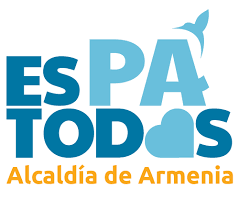 Sector administrativo:Sector administrativo:No AplicaNo AplicaNo AplicaNo AplicaNo AplicaNo AplicaAño vigencia:Año vigencia:202220222022Departamento:Departamento:QuindíoQuindíoQuindíoQuindíoQuindíoQuindíoAño vigencia:Año vigencia:202220222022Departamento:Departamento:QuindíoQuindíoQuindíoQuindíoQuindíoQuindíoDepartamento:Departamento:QuindíoQuindíoQuindíoQuindíoQuindíoQuindíoMunicipio:Municipio:ARMENIAARMENIAARMENIAARMENIAARMENIAARMENIAMunicipio:Municipio:ARMENIAARMENIAARMENIAARMENIAARMENIAARMENIADATOS TRÁMITES A RACIONALIZARDATOS TRÁMITES A RACIONALIZARDATOS TRÁMITES A RACIONALIZARDATOS TRÁMITES A RACIONALIZARACCIONES DE RACIONALIZACIÓN A DESARROLLARACCIONES DE RACIONALIZACIÓN A DESARROLLARACCIONES DE RACIONALIZACIÓN A DESARROLLARACCIONES DE RACIONALIZACIÓN A DESARROLLARACCIONES DE RACIONALIZACIÓN A DESARROLLARPLAN DE EJECUCIÓNPLAN DE EJECUCIÓNPLAN DE EJECUCIÓNPLAN DE EJECUCIÓNTipoNúmeroNombreEstadoSituación actualMejora por implementarBeneficio al ciudadano o entidadTipo racionalizaciónAcciones racionalizaciónFecha
inicioFecha final racionalizaciónResponsableJustificaciónPlantilla Único - Hijo66176Certificado de Riesgo de PrediosInscritoActualmente el ciudadano realiza el trámite de
manera presencial. Incurre en gastos de transporte aproximadamente de $4,400.
La Entidad imprime los certificados a los ciudadanos lo que tiene un costo aproximado de $1,300 pesos por certificado.A partir del 30 del mes de noviembre del 2022 la optimización de la herramienta permitirá validar los datos, solicitudes y descarga del certificado en línea.Ahorro en costos de transporte al ciudadano en aproximadamente $4.400 pesos.
El trámite se puede obtener en línea.TecnológicaRadicación, descarga y/o
envío de documentos
electrónicos2022/01/032022/12/31DEPARTAMENTO ADIMISTRATIVO DE PLANEACIÓN  Actualmente se está realizando la actualización de los formatos usados en el DAPM para la expedición del Certificado, para luego ser implementado en la Ventanilla Única Virtual.No AplicaNo AplicaSe realizará una mesa de trabajo el día 24 de febrero con todas las dependencias, secretaría Tic y empresa Seven encargada del desarrollo de las herramientas en la ventanilla única virtual de Armenia.No AplicaActualmente está pendiente por definir los trámites a priorizar para la presente vigencia.Una vez realizada la mesa de trabajo se adjuntaran al PAAC 2022 los trámites priorizados y sus respectivas acciones de racionalizaciónPor definirPor definirPor definir2022/01/242022/03/31DEPARTAMENTO ADIMISTRATIVO DE PLANEACIÓN  No se definieron más trámites para priorizar en la presente vigencia debido a que se está realizando la actualización de la página web dela Alcaldía y la creación de los micro sitios.ESTRATEGIA DE RENDICIÓN DE CUENTAS ALCALDÍA DE ARMENIA 2022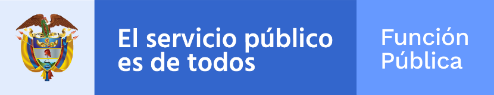 Dirección de Participación, Transparencia y Servicio al CiudadanoESTRATEGIA DE RENDICIÓN DE CUENTAS ALCALDÍA DE ARMENIA 2022Dirección de Participación, Transparencia y Servicio al CiudadanoESTRATEGIA DE RENDICIÓN DE CUENTAS ALCALDÍA DE ARMENIA 2022Dirección de Participación, Transparencia y Servicio al CiudadanoESTRATEGIA DE RENDICIÓN DE CUENTAS ALCALDÍA DE ARMENIA 2022Dirección de Participación, Transparencia y Servicio al CiudadanoESTRATEGIA DE RENDICIÓN DE CUENTAS ALCALDÍA DE ARMENIA 2022Dirección de Participación, Transparencia y Servicio al CiudadanoESTRATEGIA DE RENDICIÓN DE CUENTAS ALCALDÍA DE ARMENIA 2022Dirección de Participación, Transparencia y Servicio al CiudadanoESTRATEGIA DE RENDICIÓN DE CUENTAS ALCALDÍA DE ARMENIA 2022Dirección de Participación, Transparencia y Servicio al CiudadanoESTRATEGIA DE RENDICIÓN DE CUENTAS ALCALDÍA DE ARMENIA 2022Dirección de Participación, Transparencia y Servicio al CiudadanoESTRATEGIA DE RENDICIÓN DE CUENTAS ALCALDÍA DE ARMENIA 2022Dirección de Participación, Transparencia y Servicio al CiudadanoESTRATEGIA DE RENDICIÓN DE CUENTAS ALCALDÍA DE ARMENIA 2022Dirección de Participación, Transparencia y Servicio al CiudadanoESTRATEGIA DE RENDICIÓN DE CUENTAS ALCALDÍA DE ARMENIA 2022Dirección de Participación, Transparencia y Servicio al CiudadanoESTRATEGIA DE RENDICIÓN DE CUENTAS ALCALDÍA DE ARMENIA 2022Dirección de Participación, Transparencia y Servicio al CiudadanoESTRATEGIA DE RENDICIÓN DE CUENTAS ALCALDÍA DE ARMENIA 2022Dirección de Participación, Transparencia y Servicio al CiudadanoESTRATEGIA DE RENDICIÓN DE CUENTAS ALCALDÍA DE ARMENIA 2022Dirección de Participación, Transparencia y Servicio al CiudadanoESTRATEGIA DE RENDICIÓN DE CUENTAS ALCALDÍA DE ARMENIA 2022Dirección de Participación, Transparencia y Servicio al CiudadanoESTRATEGIA DE RENDICIÓN DE CUENTAS ALCALDÍA DE ARMENIA 2022Dirección de Participación, Transparencia y Servicio al CiudadanoESTRATEGIA DE RENDICIÓN DE CUENTAS ALCALDÍA DE ARMENIA 2022Dirección de Participación, Transparencia y Servicio al CiudadanoCOMPONENTEELEMENTOSELEMENTOSACTIVIDADESETAPAS DE LA RENDICIÓN DE CUENTASETAPAS DE LA RENDICIÓN DE CUENTASETAPAS DE LA RENDICIÓN DE CUENTASETAPAS DE LA RENDICIÓN DE CUENTASETAPAS DE LA RENDICIÓN DE CUENTASMETA/PRODUCTOCUATRIMESTRECUATRIMESTRECUATRIMESTREFECHAFECHASEGUIMIENTODEPENDENCIA  RESPONSABLECOMPONENTEELEMENTOSELEMENTOSACTIVIDADESAprestamientoDiseñoPreparaciónEjecuciónSeguimiento y EvaluaciónMETA/PRODUCTO123InicioFinSEGUIMIENTODEPENDENCIA  RESPONSABLERendición de cuentasINFORMACIÓNINFORMACIÓNFormular Plan AnticorrupciónX*Plan Anticorrupción con la descripción de las actividades generales a realizar y las dependencias responsables para el proceso de Rendición de Cuentas de la entidad.
*Representantes de organizaciones sociales convocados a la elaboración del Plan Anticorrupción y Atención al Ciudadano 2022
*Grupos de interés PAAC identificados y preparados
*Jornadas de rendición de cuentas PAAC realizadasX2022/01/032023/12/31*El Plan Anticorrupción 2022 fue aprobado y publicado el 31 de enero de 2022 en dicho documento se describen las actividades generales a realizar y las dependencias responsables para el proceso de Rendición de Cuentas de la entidad.
*El día 26 de enero de 2022 se realizó la reunión con los Representantes de organizaciones sociales convocados a la elaboración del Plan Anticorrupción y Atención al Ciudadano 2022 validando el proceso iniciado en el 2021 
*Grupos de interés PAAC identificados y preparados, en la reunión del día 26 de enero ratifico el compromiso y participación en la gestión 
*La jornada de rendición de cuentas del PAAC 2022 se realizará en el mes de septiembre de 2022.Departamento Administrativo de PlaneaciónRendición de cuentasINFORMACIÓNINFORMACIÓNConformar el equipo de trabajo que lidere el proceso de rendición de cuentas.  XActividades de conformación del grupo de trabajo que liderará el proceso de Rendición de Cuentas para la vigencia 2022. X2022/01/152022/12/15Las actividades de conformación del grupo de trabajo que liderará el proceso de Rendición de Cuentas para la vigencia 2022 se determina en la etapa de aprestamiento liderada conjuntamente con el Despacho del Alcalde.Asesoría Administrativa del Despacho del Alcalde
Departamento Administrativo de PlaneaciónRendición de cuentasINFORMACIÓNINFORMACIÓNRealizar autodiagnóstico del proceso de rendición de cuentas de la vigencia 2022.X1. Autodiagnóstico realizado.
2. Identificación nivel de la entidad.X2022/01/032022/07/15Se está a la espera de los resultados del FURAG para validar Autodiagnóstico Departamento Administrativo de PlaneaciónRendición de cuentasINFORMACIÓNINFORMACIÓNFormular los planes estratégicos institucionales para la vigencia 2022XPlanes Institucionales y Sectoriales formuladosX2022/01/032023/12/31Los Planes Institucionales  fueron aprobados mediante Comité Institucional de Gestión y Desempeño   del día 28 de enero de 2022 y publicados el 31 de enero de 2022Departamento Administrativo de PlaneaciónRendición de cuentasINFORMACIÓNINFORMACIÓNDefinir los mecanismos, lineamientos y responsables de la producción y difusión de la información (Informes de Gestión) requeridos para el espacio de rendición de cuentas. xDocumento con la definición de los mecanismos y responsables de la producción y difusión de información para la rendición de cuentas. 

Garantizar acciones  en la Audiencia de Rendición de cuentas para utilización lenguajes incluyentes en las etapas de convocatoria y ejecuciónXXX2022/01/032023/12/31En el avance de la Estrategia de rendición de cuentas se determinó que los Otros Espacios de Diálogo serán publicados en la página web planeacionarmenia.gov.co Documento con la definición de los mecanismos y responsables de la producción y difusión de información para la rendición de cuentas es generado en la Etapa de Aprestamiento de la Audiencia prevista para el mes de diciembre. 

La Garantía de acciones  en la Audiencia de Rendición de cuentas para utilización lenguajes incluyentes en las etapas de convocatoria y ejecución está dada en la etapa de AprestamientoDespacho del Alcalde Oficina de Comunicaciones 
Asesoría Administrativa 
Departamento Administrativo de Planeación 
Asesoría Social Rendición de cuentasINFORMACIÓNINFORMACIÓNDefinir la estrategia de comunicaciones para los espacios de diálogo y la audiencia Pública de Rendición de CuentasxxPlanes de ComunicacionesXX2022/07/012022/12/31A la fecha se ha publicado en la página www.planeacionarmenia.gov.co Lo pertinente a otros espacios de diálogo.1. Aprestamientohttps://drive.google.com/file/d/17xrWRM5guD1haRmD_B4sRf2kRuTSKvZq/view2. Capacitación https://drive.google.com/file/d/1sDpZxAC9rNxlYtDSiRsHZeiOgpilaFvF/view3. Publicación de la Información https://drive.google.com/file/d/10iw87i4Y2dDiFmfAJQucuDXKlmfjYMTQ/view4. Convocatoriahttps://drive.google.com/file/d/1WlFNTWCK-UkU-C8fRKrTGIEC9zSLKBIx/view5. Eventohttps://drive.google.com/file/d/1lg7eBiEGEhT68zCqFit4e4dcjCEeRJKE/view Despacho del Alcalde Oficina de Comunicaciones 
Asesoría Administrativa 
Departamento Administrativo de Planeación 
Asesoría Social Rendición de cuentasINFORMACIÓNINFORMACIÓNEjecutar la estrategia de comunicaciones para los espacios de diálogo y la audiencia Pública de Rendición de CuentasxxEvaluación de los espacios de diálogo y la Audiencia Pública de Rendición de CuentasXX2022/07/152022/12/31La evaluación de los espacios de diálogo y la Audiencia Pública de Rendición de Cuentas se realiza mediante la Mesa técnica de transparencia, en la realizada el 12 de enero de 2022 https://drive.google.com/file/d/1eJnhscvhJ4CbqZacoIOVuaBhNcKCJz3W/viewDespacho del Alcalde Oficina de Comunicaciones 
Asesoría Administrativa 
Departamento Administrativo de Planeación 
Asesoría Social Rendición de cuentasINFORMACIÓNINFORMACIÓNDiagramar el documento aprobado por la Alta Dirección para el espacio de diálogo de rendición de cuentas.xXDocumento diagramado para presentar en la rendición de cuentas 2022XX2022/09/152022/12/31Debido a la postulación al premio de Alta Gerencia 2022 en el mes de abril se elaboró el Documento 6.ESTRATEGIA_CON_TRANSPARENCIA_POR_LOS_CUYABROS el cual fue presentado como documento soporte para la postulación Despacho del Alcalde Oficina de Comunicaciones 
Asesoría Administrativa 
Departamento Administrativo de Planeación 
Asesoría Social Rendición de cuentasINFORMACIÓNINFORMACIÓNDiseñar y divulgar el cronograma definiendo la forma de realización (presencial y virtual) del espacio de diálogo y Audiencia Pública de Rendición de Cuentas de rendición de cuentas. xCronograma diseñado y divulgado.X2022/09/152022/12/31Cronograma diseñado y divulgado. El cronograma diseñado y divulgado a la fecha de corte del presente seguimiento está dado por los otros espacios de dialogo realizados y publicado así 1. Aprestamientohttps://drive.google.com/file/d/17xrWRM5guD1haRmD_B4sRf2kRuTSKvZq/viewDespacho del Alcalde Oficina de Comunicaciones 
Asesoría Administrativa 
Departamento Administrativo de Planeación 
Asesoría Social Rendición de cuentas DIALOGODIALOGODefinir y divulgar el procedimiento o ruta para llevar a cabo cada una de las etapas requeridas para el espacio de diálogo social de rendición de cuentas (antes, durante y después).XXDocumento con la definición de las acciones a realizar en cada etapa: ANTES- Mecanismos de convocatoria y/o promoción de la participación de los grupos de valor en el espacio de diálogo de rendición de cuentas.- Procedimiento o ruta que detalla las actividades de producción y difusión de la información que contextualizará el diálogo y el alcance del espacio de diálogo definido en el cronograma. -  Roles y responsables para implementar los espacios de diálogoXX2022/09/152022/12/31Las actividades de conformación del grupo de trabajo que liderará el proceso de Rendición de Cuentas para la vigencia 2022 se determina en la etapa de aprestamiento liderada conjuntamente con el Despacho del Alcalde.Debido a que la Secretaría de Planeación de la Gobernación del Quindío convoco a la primera reunión del año 2022 se definió el NODO de salud, se está a la espera de las directrices en cuanto a la definición de acciones y etapasEstá prevista la realización de esta actividad en el segundo (2) semestre de la vigencia 2021, según cronograma de planificación estratégica institucional que lidera el Despacho del Alcalde y el Departamento Administrativo de Planeación Municipal.Se realizó una reunion el 07 de abril del 2022 a todas las dependencias del nivel central y enlaces de entidades descentralizadas en el tema de Mesa Tecnica de Transparencia  del Municipio de Armenia..Despacho del Alcalde Oficina de Comunicaciones Asesoría Administrativa Departamento Administrativo de Planeación Asesoría Social  Departamento Administrativo de Control InternoRendición de cuentasDIALOGODIALOGODefinir y divulgar el procedimiento o ruta para llevar a cabo cada una de las etapas requeridas para el espacio de diálogo social de rendición de cuentas (antes, durante y después).XXDURANTE- Condiciones que garanticen la participación de los grupos de valor y el cumplimiento de los objetivos propuestos para el espacio de diálogo de rendición de cuentas.- Mecanismos y responsables para el seguimiento de los resultados del espacio de rendición de cuentas. (Incluye procesos de evaluación de la ciudadanía).XX2022/09/152022/12/31Las actividades a realizar y los responsables durante los espacios de dialogo liderados por el alcalde se definen en el etapa de preparación liderada conjuntamente con el Despacho del Alcalde.Debido a que la Secretaría de Planeación de la Gobernación del Quindío convoco a la primera reunión del año 2022 se definió el NODO de salud, se está a la espera de las directrices en cuanto a la definición de acciones y etapas.Despacho del Alcalde Oficina de Comunicaciones Asesoría Administrativa Departamento Administrativo de Planeación Asesoría Social  Departamento Administrativo de Control InternoRendición de cuentasDIALOGODIALOGODefinir y divulgar el procedimiento o ruta para llevar a cabo cada una de las etapas requeridas para el espacio de diálogo social de rendición de cuentas (antes, durante y después).XX.DESPÚES- Mecanismos definidos para la divulgación de los resultados de los compromisos adquiridos con los asistentes para el seguimiento y control ciudadano. XX2022/09/152022/12/31La evaluación de los espacios de diálogo y la Audiencia Pública de Rendición de Cuentas se realiza mediante la Mesa técnica de transparencia, en la realizada el 12 de enero de 2022 https://drive.google.com/file/d/1eJnhscvhJ4CbqZacoIOVuaBhNcKCJz3W/viewEstá prevista la realización de esta actividad en el segundo (2) semestre de la vigencia 2021, según cronograma de planificación estratégica institucional que lidera el Despacho del Alcalde y el Departamento Administrativo de Planeación Municipal.Despacho del Alcalde Oficina de Comunicaciones Asesoría Administrativa Departamento Administrativo de Planeación Asesoría Social  Departamento Administrativo de Control InternoRendición de cuentasDIALOGODIALOGOImplementar 23 espacios de diálogo ante el Consejo Territorial de Planeación focalizado y una Audiencia Pública Participativa definidos para la rendición de cuentas. XEspacios de diálogos de rendición de cuentas y Audiencia Pública realizada.XX2022/09/152022/12/31CICLO DE ESPACIOS DE DIALOGO PARA LA RENDICIÓN DEL  INFORME PLAN DE DESARROLLO MUNICIPAL 2020-2023 ” ARMENIA PÁ TODOS ANTE EL CONSEJO TERRITORIAL DE PLANEACIÓNComo lo determina el componente Estrategia de Rendición de Cuentas del Plan Anticorrupción y de Atención al Ciudadano se validaron 23 espacios de Rendición de cuentas ante el Consejo Territorial de Planeación, realizados cumpliendo las etapas determinadas en la Ley 1757 de 2015  así:1. Aprestamientohttps://drive.google.com/file/d/17xrWRM5guD1haRmD_B4sRf2kRuTSKvZq/view2. Capacitación https://drive.google.com/file/d/1sDpZxAC9rNxlYtDSiRsHZeiOgpilaFvF/view3. Publicación de la Información https://drive.google.com/file/d/10iw87i4Y2dDiFmfAJQucuDXKlmfjYMTQ/view4. Convocatoriahttps://drive.google.com/file/d/1WlFNTWCK-UkU-C8fRKrTGIEC9zSLKBIx/view5. Eventohttps://drive.google.com/file/d/1lg7eBiEGEhT68zCqFit4e4dcjCEeRJKE/viewDespacho del Alcalde Oficina de Comunicaciones 
Asesoría Administrativa 
Departamento Administrativo de Planeación 
Asesoría Social  
Departamento Administrativo de Control Interno

Dependencias del Nivel Central y Entidades Descentralizadas según el carácter vinculante del Plan de DesarrolloRendición de cuentasRESPONSABILIDADRESPONSABILIDADCapacitar a los grupos de valor identificados, para la preparación previa al espacio de diálogo definido en el cronograma.  XPlan de capacitación a grupos de valor sobre la importancia de la rendición de cuentas y cómo aprovecharla como herramienta de control y veeduría, incluidas instancias de participación como: Consejo Municipal de Participación Ciudadana y Consejo Territorial de Planeación diseñado y en proceso de implementación y/o evaluación. Estas capacitaciones se realizarán previamente a los espacios de dialogo y Audiencia Pública de Rendición de Cuentas con los grupos de valor  y funcionariosXX2022/09/152022/12/31El 21 de enero de 2022, se envió correo electrónico al Departamento Administrativo de Planeación Municipal en el cual se le informa que la Unidad de participación ciudadana y desarrollo local se encuentra  a disposición  para para el acompañamiento en los términos que se concerten de acuerdo al cronograma que sea definido en mesa de trabajo. Que el 10 de febrero de 2022, mediante acta No. 094 se realiza mesa de trabajo con el Departamento Administrativo de Planeación Municipal, en el cual se elabora el plan de capacitación a grupos de valor sobre la importancia de rendir cuentas y otros temas de planificación participativa y se diseña el plan de acción capacitaciones de planificación participativa, la cual se llevará a cabo en el mes de septiembre de 2022Secretaría de Desarrollo Social Unidad de Participación Ciudadana 
Departamento Administrativo de Planeación 
Departamento Administrativo de Control Interno  Rendición de cuentasRESPONSABILIDADRESPONSABILIDADEstablecer el formato interno de reporte de las actividades de rendición de cuentas que se realizarán en toda la entidad que como mínimo contenga: -Actividades realizadas-Grupos de valor involucrados-Temas y/o metas institucionales asociadas a las actividades realizadas de rendición de cuentas- Observaciones, propuestas y recomendaciones de los grupos de valor. - Resultado de la participación. - Compromisos adquiridos de cara a la ciudadanía. XListado interno de responsabilidades de las actividades de rendición de cuentas.  XX2022/09/152022/12/31Las actividades de conformación del grupo de trabajo que liderará el proceso de Rendición de Cuentas para la vigencia 2022 se determina en la etapa de aprestamiento liderada conjuntamente con el Despacho del Alcalde.Departamento Administrativo de PlaneaciónRendición de cuentasRESPONSABILIDADRESPONSABILIDADPublicar el documento presentado los espacios de dialogo y Audiencia de rendición de cuentas en el que se detalla la gestión institucional para la vigencia 2021.XXDocumento publicado.xX2022/09/152022/12/31Se puede evidenciar en el enlace http://planeacionarmenia.gov.co/audiencias-publicas-participativas/ ítem 2021 link evento. Departamento Administrativo de Planeación  
Secretaría TICRendición de cuentasRESPONSABILIDADRESPONSABILIDADAnalizar la implementación de la estrategia de rendición de cuentas, y el resultado de los espacios de diálogo y la Audiencia Pública  desarrollados, con base en la consolidación de los formatos internos de reporte aportados por las áreas misionales y de apoyo, para identificar:
A. La estrategiaXDocumentos de evaluación de los resultados de implementación de la estrategia de la rendición de cuentas realizada. 

Consultas realizadas por la ciudadanía al informe de gestión presentado en la Audiencia Pública Participativa como espacio de Diálogo de Rendición de Cuentas, atendidasX2022/09/152022/12/31Que el 21 de enero de 2022, se envió correo electrónico al Departamento Administrativo de Planeación Municipal en el cual se le informa que la Unidad de participación ciudadana y desarrollo local se encuentra a disposición para para el acompañamiento en los términos que se concerten de acuerdo al cronograma que sea definido en mesa de trabajo, el cual se encuentra pendiente de realizar debido a que dichas actividades se tienen previstas para el mes de septiembre de 2022. Se realizó la respectiva evaluación.Asesoría Administrativa del Despacho del Alcalde 
Departamento Administrativo de Planeación 
Secretaría de Desarrollo Social Unidad e Participación Ciudadana 
Departamento Administrativa de Control Interno 

Dependencias del Nivel Central y Entidades Descentralizadas según el carácter vinculante del Plan de DesarrolloRendición de cuentas RESPONSABILIDADRESPONSABILIDADB. El resultado de los espacios que como mínimo contemple:
1. Número de espacios de participación adelantados 
2. Grupos de valor involucrados.
3. Metas institucionales priorizadas sobre las que se rindió cuentas
4. Evaluación y recomendaciones de cada espacio de rendición de cuentas
XDocumentos de evaluación de los resultados de implementación de la estrategia de la rendición de cuentas realizada. 

Consultas realizadas por la ciudadanía al informe de gestión presentado en la Audiencia Pública Participativa como espacio de Diálogo de Rendición de Cuentas, atendidasX2022/09/152022/12/31Que el 21 de enero de 2022, se envió correo electrónico al Departamento Administrativo de Planeación Municipal en el cual se le informa que la Unidad de participación ciudadana y desarrollo local se encuentra a disposición para para el acompañamiento en los términos que se concerten de acuerdo al cronograma que sea definido en mesa de trabajo, el cual se encuentra pendiente de realizar debido a que dichas actividades se tienen previstas para el mes de septiembre de 2022.La evaluación se realizó mediante la Mesa Técnica de Transparencia.Las consulta y demás etapas están publicadas en se puede evidenciar en el enlace http://planeacionarmenia.gov.co/audiencias-publicas-participativas/ ítem 2021 link evento. Asesoría Administrativa del Despacho del Alcalde 
Departamento Administrativo de Planeación 
Secretaría de Desarrollo Social Unidad e Participación Ciudadana 
Departamento Administrativa de Control Interno 

Dependencias del Nivel Central y Entidades Descentralizadas según el carácter vinculante del Plan de DesarrolloRendición de cuentas RESPONSABILIDADRESPONSABILIDAD.
5. Estado actual de los compromisos asumidos de cara a la ciudadanía.
6. Nivel de cumplimiento de las actividades establecidas en toda la estrategia de rendición de cuentas.XDocumentos de evaluación de los resultados de implementación de la estrategia de la rendición de cuentas realizada. 

Consultas realizadas por la ciudadanía al informe de gestión presentado en la Audiencia Pública Participativa como espacio de Diálogo de Rendición de Cuentas, atendidasX2022/09/152022/12/31Que el 21 de enero de 2022, se envió correo electrónico al Departamento Administrativo de Planeación Municipal en el cual se le informa que la Unidad de participación ciudadana y desarrollo local se encuentra a disposición para para el acompañamiento en los términos que se concerten de acuerdo al cronograma que sea definido en mesa de trabajo, el cual se encuentra pendiente de realizar debido a que dichas actividades se tienen previstas para el mes de septiembre de 2022.Las consulta y demás etapas están publicadas en se puede evidenciar en el enlace http://planeacionarmenia.gov.co/audiencias-publicas-participativas/ ítem 2021 link evento.Asesoría Administrativa del Despacho del Alcalde 
Departamento Administrativo de Planeación 
Secretaría de Desarrollo Social Unidad e Participación Ciudadana 
Departamento Administrativa de Control Interno 

Dependencias del Nivel Central y Entidades Descentralizadas según el carácter vinculante del Plan de DesarrolloRendición de cuentas RESPONSABILIDADRESPONSABILIDADEvaluar y verificar, por parte del Departamento Administrativo de control interno, el cumplimiento de la estrategia de rendición de cuentas ante la mesa técnica de transparencia incluyendo la eficacia y pertinencia de los mecanismos de participación ciudadana establecidos en el cronograma.XValidación de informe sobre Jornadas de rendición de cuentas PAAC realizadas en la Mesa Técnica de Transparencia

Informe de evaluación de los resultados de implementación de la estrategia, aplicable para la vigencia 2021.

Seguimiento realizado a las conclusiones y compromisos de las Audiencias Púbicas Participativas de Rendición de CuentasX2022/09/152022/12/31Las consulta y demás etapas están publicadas en se puede evidenciar en el enlace http://planeacionarmenia.gov.co/audiencias-publicas-participativas/ ítem 2021 link evento.El Acta de Cierre  de la Audiencia Pública Participativa es consolidada de manera conjunta con el Departamento Administrativo de Control Interno, el cual igualmente es convocado en las diferentes etapas de la  APPPRCMesa Técnica de Transparencia 
Departamento Administrativo de Control InternoNOTA 1 El presente documento fue construido con el propósito de que las entidades públicas conozcan las actividades sugeridas que deben incluir en el PAAC acorde con el autodiagnóstico de la política de Rendición de Cuentas y su articulación con las leyes y lineamientos emitidos pro Función Pública como líder de la política respectiva. 
NOTA 2 El Departamento Administrativo de Control Interno en el desarrollo de su rol de evaluación independiente efectuará las acciones de verificación correspondientes a través de los seguimientos cuatrimestrales al Plan Anticorrupción y de Atención al Ciudadano de la Alcaldía de Armenia, igualmente cumplirá con las responsabilidades individuales que le corresponden según su competencia misional.NOTA 1 El presente documento fue construido con el propósito de que las entidades públicas conozcan las actividades sugeridas que deben incluir en el PAAC acorde con el autodiagnóstico de la política de Rendición de Cuentas y su articulación con las leyes y lineamientos emitidos pro Función Pública como líder de la política respectiva. 
NOTA 2 El Departamento Administrativo de Control Interno en el desarrollo de su rol de evaluación independiente efectuará las acciones de verificación correspondientes a través de los seguimientos cuatrimestrales al Plan Anticorrupción y de Atención al Ciudadano de la Alcaldía de Armenia, igualmente cumplirá con las responsabilidades individuales que le corresponden según su competencia misional.NOTA 1 El presente documento fue construido con el propósito de que las entidades públicas conozcan las actividades sugeridas que deben incluir en el PAAC acorde con el autodiagnóstico de la política de Rendición de Cuentas y su articulación con las leyes y lineamientos emitidos pro Función Pública como líder de la política respectiva. 
NOTA 2 El Departamento Administrativo de Control Interno en el desarrollo de su rol de evaluación independiente efectuará las acciones de verificación correspondientes a través de los seguimientos cuatrimestrales al Plan Anticorrupción y de Atención al Ciudadano de la Alcaldía de Armenia, igualmente cumplirá con las responsabilidades individuales que le corresponden según su competencia misional.NOTA 1 El presente documento fue construido con el propósito de que las entidades públicas conozcan las actividades sugeridas que deben incluir en el PAAC acorde con el autodiagnóstico de la política de Rendición de Cuentas y su articulación con las leyes y lineamientos emitidos pro Función Pública como líder de la política respectiva. 
NOTA 2 El Departamento Administrativo de Control Interno en el desarrollo de su rol de evaluación independiente efectuará las acciones de verificación correspondientes a través de los seguimientos cuatrimestrales al Plan Anticorrupción y de Atención al Ciudadano de la Alcaldía de Armenia, igualmente cumplirá con las responsabilidades individuales que le corresponden según su competencia misional.NOTA 1 El presente documento fue construido con el propósito de que las entidades públicas conozcan las actividades sugeridas que deben incluir en el PAAC acorde con el autodiagnóstico de la política de Rendición de Cuentas y su articulación con las leyes y lineamientos emitidos pro Función Pública como líder de la política respectiva. 
NOTA 2 El Departamento Administrativo de Control Interno en el desarrollo de su rol de evaluación independiente efectuará las acciones de verificación correspondientes a través de los seguimientos cuatrimestrales al Plan Anticorrupción y de Atención al Ciudadano de la Alcaldía de Armenia, igualmente cumplirá con las responsabilidades individuales que le corresponden según su competencia misional.NOTA 1 El presente documento fue construido con el propósito de que las entidades públicas conozcan las actividades sugeridas que deben incluir en el PAAC acorde con el autodiagnóstico de la política de Rendición de Cuentas y su articulación con las leyes y lineamientos emitidos pro Función Pública como líder de la política respectiva. 
NOTA 2 El Departamento Administrativo de Control Interno en el desarrollo de su rol de evaluación independiente efectuará las acciones de verificación correspondientes a través de los seguimientos cuatrimestrales al Plan Anticorrupción y de Atención al Ciudadano de la Alcaldía de Armenia, igualmente cumplirá con las responsabilidades individuales que le corresponden según su competencia misional.NOTA 1 El presente documento fue construido con el propósito de que las entidades públicas conozcan las actividades sugeridas que deben incluir en el PAAC acorde con el autodiagnóstico de la política de Rendición de Cuentas y su articulación con las leyes y lineamientos emitidos pro Función Pública como líder de la política respectiva. 
NOTA 2 El Departamento Administrativo de Control Interno en el desarrollo de su rol de evaluación independiente efectuará las acciones de verificación correspondientes a través de los seguimientos cuatrimestrales al Plan Anticorrupción y de Atención al Ciudadano de la Alcaldía de Armenia, igualmente cumplirá con las responsabilidades individuales que le corresponden según su competencia misional.NOTA 1 El presente documento fue construido con el propósito de que las entidades públicas conozcan las actividades sugeridas que deben incluir en el PAAC acorde con el autodiagnóstico de la política de Rendición de Cuentas y su articulación con las leyes y lineamientos emitidos pro Función Pública como líder de la política respectiva. 
NOTA 2 El Departamento Administrativo de Control Interno en el desarrollo de su rol de evaluación independiente efectuará las acciones de verificación correspondientes a través de los seguimientos cuatrimestrales al Plan Anticorrupción y de Atención al Ciudadano de la Alcaldía de Armenia, igualmente cumplirá con las responsabilidades individuales que le corresponden según su competencia misional.NOTA 1 El presente documento fue construido con el propósito de que las entidades públicas conozcan las actividades sugeridas que deben incluir en el PAAC acorde con el autodiagnóstico de la política de Rendición de Cuentas y su articulación con las leyes y lineamientos emitidos pro Función Pública como líder de la política respectiva. 
NOTA 2 El Departamento Administrativo de Control Interno en el desarrollo de su rol de evaluación independiente efectuará las acciones de verificación correspondientes a través de los seguimientos cuatrimestrales al Plan Anticorrupción y de Atención al Ciudadano de la Alcaldía de Armenia, igualmente cumplirá con las responsabilidades individuales que le corresponden según su competencia misional.NOTA 1 El presente documento fue construido con el propósito de que las entidades públicas conozcan las actividades sugeridas que deben incluir en el PAAC acorde con el autodiagnóstico de la política de Rendición de Cuentas y su articulación con las leyes y lineamientos emitidos pro Función Pública como líder de la política respectiva. 
NOTA 2 El Departamento Administrativo de Control Interno en el desarrollo de su rol de evaluación independiente efectuará las acciones de verificación correspondientes a través de los seguimientos cuatrimestrales al Plan Anticorrupción y de Atención al Ciudadano de la Alcaldía de Armenia, igualmente cumplirá con las responsabilidades individuales que le corresponden según su competencia misional.NOTA 1 El presente documento fue construido con el propósito de que las entidades públicas conozcan las actividades sugeridas que deben incluir en el PAAC acorde con el autodiagnóstico de la política de Rendición de Cuentas y su articulación con las leyes y lineamientos emitidos pro Función Pública como líder de la política respectiva. 
NOTA 2 El Departamento Administrativo de Control Interno en el desarrollo de su rol de evaluación independiente efectuará las acciones de verificación correspondientes a través de los seguimientos cuatrimestrales al Plan Anticorrupción y de Atención al Ciudadano de la Alcaldía de Armenia, igualmente cumplirá con las responsabilidades individuales que le corresponden según su competencia misional.NOTA 1 El presente documento fue construido con el propósito de que las entidades públicas conozcan las actividades sugeridas que deben incluir en el PAAC acorde con el autodiagnóstico de la política de Rendición de Cuentas y su articulación con las leyes y lineamientos emitidos pro Función Pública como líder de la política respectiva. 
NOTA 2 El Departamento Administrativo de Control Interno en el desarrollo de su rol de evaluación independiente efectuará las acciones de verificación correspondientes a través de los seguimientos cuatrimestrales al Plan Anticorrupción y de Atención al Ciudadano de la Alcaldía de Armenia, igualmente cumplirá con las responsabilidades individuales que le corresponden según su competencia misional.NOTA 1 El presente documento fue construido con el propósito de que las entidades públicas conozcan las actividades sugeridas que deben incluir en el PAAC acorde con el autodiagnóstico de la política de Rendición de Cuentas y su articulación con las leyes y lineamientos emitidos pro Función Pública como líder de la política respectiva. 
NOTA 2 El Departamento Administrativo de Control Interno en el desarrollo de su rol de evaluación independiente efectuará las acciones de verificación correspondientes a través de los seguimientos cuatrimestrales al Plan Anticorrupción y de Atención al Ciudadano de la Alcaldía de Armenia, igualmente cumplirá con las responsabilidades individuales que le corresponden según su competencia misional.NOTA 1 El presente documento fue construido con el propósito de que las entidades públicas conozcan las actividades sugeridas que deben incluir en el PAAC acorde con el autodiagnóstico de la política de Rendición de Cuentas y su articulación con las leyes y lineamientos emitidos pro Función Pública como líder de la política respectiva. 
NOTA 2 El Departamento Administrativo de Control Interno en el desarrollo de su rol de evaluación independiente efectuará las acciones de verificación correspondientes a través de los seguimientos cuatrimestrales al Plan Anticorrupción y de Atención al Ciudadano de la Alcaldía de Armenia, igualmente cumplirá con las responsabilidades individuales que le corresponden según su competencia misional.NOTA 1 El presente documento fue construido con el propósito de que las entidades públicas conozcan las actividades sugeridas que deben incluir en el PAAC acorde con el autodiagnóstico de la política de Rendición de Cuentas y su articulación con las leyes y lineamientos emitidos pro Función Pública como líder de la política respectiva. 
NOTA 2 El Departamento Administrativo de Control Interno en el desarrollo de su rol de evaluación independiente efectuará las acciones de verificación correspondientes a través de los seguimientos cuatrimestrales al Plan Anticorrupción y de Atención al Ciudadano de la Alcaldía de Armenia, igualmente cumplirá con las responsabilidades individuales que le corresponden según su competencia misional.SEGUIMIENTO PLAN ANTICORRUPCIÓN Y DE ATENCIÓN AL CIUDADANO – AÑO 2022MUNICIPO DE ARMENIAENERO 01 A ABRIL 30 DE 2022COMPONENTE 4: SERVICIO AL CIUDADANOSEGUIMIENTO PLAN ANTICORRUPCIÓN Y DE ATENCIÓN AL CIUDADANO – AÑO 2022MUNICIPO DE ARMENIAENERO 01 A ABRIL 30 DE 2022COMPONENTE 4: SERVICIO AL CIUDADANOSEGUIMIENTO PLAN ANTICORRUPCIÓN Y DE ATENCIÓN AL CIUDADANO – AÑO 2022MUNICIPO DE ARMENIAENERO 01 A ABRIL 30 DE 2022COMPONENTE 4: SERVICIO AL CIUDADANOSEGUIMIENTO PLAN ANTICORRUPCIÓN Y DE ATENCIÓN AL CIUDADANO – AÑO 2022MUNICIPO DE ARMENIAENERO 01 A ABRIL 30 DE 2022COMPONENTE 4: SERVICIO AL CIUDADANOSEGUIMIENTO PLAN ANTICORRUPCIÓN Y DE ATENCIÓN AL CIUDADANO – AÑO 2022MUNICIPO DE ARMENIAENERO 01 A ABRIL 30 DE 2022COMPONENTE 4: SERVICIO AL CIUDADANOSEGUIMIENTO PLAN ANTICORRUPCIÓN Y DE ATENCIÓN AL CIUDADANO – AÑO 2022MUNICIPO DE ARMENIAENERO 01 A ABRIL 30 DE 2022COMPONENTE 4: SERVICIO AL CIUDADANOSEGUIMIENTO PLAN ANTICORRUPCIÓN Y DE ATENCIÓN AL CIUDADANO – AÑO 2022MUNICIPO DE ARMENIAENERO 01 A ABRIL 30 DE 2022COMPONENTE 4: SERVICIO AL CIUDADANOSubcomponenteActividadesActividadesMeta o productoResponsableSeguimientoFecha programadaSubcomponente 1
Planeación estratégica del servicio al ciudadano1.1“Actividad 1.1.”
Caracterización de grupos de valor e interés de la Administración MunicipalInforme de caracterización de grupos de valor e interés de la Administración Municipal.Despacho del Alcalde Asesoría de ProyectosLa caracterización de grupos de valor y grupos de interés a la fecha 11-04-2022 se encuentra en un nivel de desarrollo del 45 %, esto respecto al mapa de actividades establecido. Es importante mencionar que la caracterización se encuentra en su fase de formulación, es decir, en esta fase se deben establecer objetivos, establecer los líderes de la caracterización, establecer y priorizar variables, por último, establecer mecanismos de recolección de información.Igualmente ya se cuentan con los objetivos de la caracterización, con una mesa de trabajo con enlaces de las oficinas de despacho, secretarías de despacho y los departamentos administrativos, además se establece el comité estado ciudadano como el encargado de aprobar la caracterización. Adicionalmente se ha llevado a cabo un proceso de sistematización de información sobre los grupos de valor y grupos de interés de la Alcaldía de Armenia, teniendo como insumos la mesa de trabajo con los enlaces y la información otorgada por los mismos. Por último, se dará inicio con el proceso de establecimiento y priorización de variables.31 de diciembre de 2022Subcomponente 1
Planeación estratégica del servicio al ciudadano1.2“Actividad 1.2”
Determinación de los Indicadores de medición y seguimiento del desempeño en el marco de la política de servicio al ciudadano.Indicadores de medición y seguimiento del desempeño en el marco de la política de servicio al ciudadano.Despacho del Alcalde Asesoría de ProyectosSe está desarrollando documento base para el SEGUIMIENTO a los AVANCES IMPLEMENTACIÓN POLÍTICA SERVICIO AL CIUDADANO, de acuerdo a los lineamientos del Departamento Administrativo de la Función Pública.31 de diciembre de 2022Subcomponente 2
Fortalecimiento del talento humano al servicio del ciudadano2.1“Actividad 2.1.”
Capacitación en atención incluyente”Talento humano de la entidad, capacitado en atención incluyente.Despacho del Alcalde Asesoría Administrativa
Departamento Administrativo de Fortalecimiento InstitucionalMediante Circular 2022-CI-0140 del 6 de abril de 2022, se solicitó información del personal que atiende en la recepción de cada una de las dependencias de la Administración.Se está gestionando las capacitaciones con las siguientes entidades:Ministerio de CulturaInstituto Nacional Para Ciegos INCIInstituto Nacional Para Sordos INSORSENAESAPSecretaría de Educación31 de diciembre de 2022Subcomponente 2
Fortalecimiento del talento humano al servicio del ciudadano2.2“Actividad 2.2.”
Dar a conocer los Protocolos de Servicio al Ciudadano, el cual está dirigido a todos los funcionarios de planta y contratistas de la Administración.Actividades de difusión socializada e Implementada sobre el protocolo de servicio al ciudadano con acciones directas en las oficinas y con acciones que comprometan a los funcionarios a darle cumplimiento Despacho del Alcalde Asesoría Administrativa
Departamento Administrativo de Fortalecimiento InstitucionalSe socializó el Protocolo de Atención al Ciudadano mediante Correo Electrónico el 11 de abril de 2022.31 de diciembre de 2022Subcomponente 2
Fortalecimiento del talento humano al servicio del ciudadano2.3“Actividad 2.3.”
Actualizar los manuales de funciones y perfiles de los cargos de servicio al ciudadano Actualización de los manuales de funciones de acuerdo al insumo resultado del estudio de cargas laborales.Departamento Administrativo de Fortalecimiento InstitucionalActualización de los manuales de funciones de acuerdo al insumo resultado del estudio de cargas laborales se presentará una vez se consolida otro proceso para rediseño.31 de diciembre de 2022Subcomponente 3
Gestión de relacionamiento con los ciudadanos3.1"Actividad 3.1.” Estrategia de fortalecimiento de canal virtual de Atención y Servicios a la CiudadaníaFortalecimiento del canal de atención virtual de la entidad, incorporando lineamientos Resolución 1519 de 2020. Anexo 2Secretaría TICSe tiene coordinado con DAFI la entrega del Chat Virtual, la cual está programada para el mes de abril del 2022.31 de diciembre de 2022Subcomponente 3
Gestión de relacionamiento con los ciudadanos3.2“Actividad 3.2.”
Asegurar la continuidad del Comité de Relación de Estado CiudadanoRegistros Sistemáticos: Listados de Asistencias, Actas de Reuniones y registro FotográficoAsesoría AdministrativaEn cumplimiento de la Resolución 372 de 2020 se han adelantado tres Comités de Relación Estado Ciudadano 1. 27-01-2022 (Designación de la Secretaría Técnica Vigencia 2022. Artículo 5 Resolución 372 de 2020, Aprobación Componente de Atención al Ciudadano, consolidado según lineamientos del DAFP el cual será componente del Plan Anticorrupción y de Atención al Ciudadano 2022, Aprobación Política de Atención al Ciudadano vigencia 2022 (ejercicio de verificación de necesidad de actualización por medio de correo individual determinada en la convocatoria al Comité Institucional de Gestión y Desempeño), 2. 08-02-2022 (Caracterización de Usuarios y Grupos de Interés, Aprobación Instructivo para respuestas a Derecho de Petición.), 3. 03-03-2022 (Aprobación Instructivo para respuestas a Derechos de Petición.).31 de diciembre de 2022Subcomponente 3
Gestión de relacionamiento con los ciudadanos3.3“Actividad 3.3.”
Actualizar el manual de procesos y procedimientos de todos los procesos de la administración municipal de acciones encaminadas a mejorar la relación del Estado con el ciudadano.Actualización de las matrices de caracterización (20 Procesos)Asesoría Administrativa

Sistema de GestiónSe está actualizando la matriz de caracterización del Despacho del Alcalde, como líder de la Política de Atención al Ciudadano, para proceder a brindar los lineamientos a todos los procesos de la Administración.31 de diciembre de 2022Subcomponente 3
Gestión de relacionamiento con los ciudadanos3.4“Actividad 3.4”
Diseñar o actualizar los manuales y protocolos de servicios para garantizar la homogenización del
servicioPublicación y actualización del Portafolio de Servicio en línea de acuerdo a los lineamientos de la Resolución 1519 de 2020Secretaría TICSe encuentra publicado el último documento que hicieron llegar a la secretaria.  31 de diciembre de 2022Subcomponente 3
Gestión de relacionamiento con los ciudadanos3.5“Actividad 3.5”
Implementar herramientas de automatización de procesos y de relacionamiento con la ciudadanía
que facilitan la gestión interna y la entrega oportuna de la oferta pública a los ciudadanosInforme de seguimiento cuatrimestral de Actualización de la página web del Municipio de acuerdo a los lineamientos establecidos en el artículo 4 de la Resolución 1519 de 2020Secretaría TICEste informe actualmente se encuentra en construcción 31 de diciembre de 2022Subcomponente 3
Gestión de relacionamiento con los ciudadanos3.6“Actividad 3.6.”
Implementar acciones para garantizar accesibilidad de canales de atención (medio físico NTC 6047 de
2013 / accesibilidad web: Resolución 1519 de 2020)Informe de cumplimiento cuatrimestral a los estándares AA de la Guía  de Accesibilidad de Contenidos Web Consortium (W3C) de  la página del Municipio establecido en el Artículo 3 de la Resolución 1519 de 2020Secretaría TICEste informe actualmente se encuentra en construcción31 de diciembre de 2022Subcomponente 4
Conocimiento al servicio al ciudadano4.1“Actividad 4.1”
Diseñar e implementar una encuesta dirigida a todos los servidores públicos de percepción de relación con el Ciudadano con la finalidad de mejorar el servicio de atención al ciudadanoEncuesta aplicada a los servidores públicosDespacho del Alcalde Asesoría Administrativa
Departamento Administrativo de Fortalecimiento InstitucionalSe tiene programada para el segundo cuatrimestre de la presente vigencia.31 de diciembre de 2022Subcomponente 5
Evaluación de gestión y medición de la percepción ciudadana5.1“Actividad 5.1”
Aplicación de encuestas de Percepción CiudadanaInforme cuatrimestral de la medición de la Percepción CiudadanaDepartamento Administrativo de Fortalecimiento InstitucionalSe adelantó el informe de encuestas de satisfacción de enero a febrero 2022 aplicado a 208 ciudadanos, Dejando como resultado un 86% contestadas de forma positiva y un 14% negativamente. Informe que será socializado en el Comité de relación Estado Ciudadano.Se actualizaron dos encuestas de satisfacción al Ciudadano R-AM-PGG-048 ENCUESTA DE SATISFACCIÓN PUNTOS DE ATENCIÓN DEL CIUDADANO V2, R-AM-PGG-051 ENCUESTA DE SATISFACCIÓN DEL CLIENTE V1, las cuales fueron socializadas en los procesos de la Administración el 10 de marzo de 2022.31 de diciembre de 2022Subcomponente 5
Evaluación de gestión y medición de la percepción ciudadana5.2“Actividad 5.2”
Diseño e implementación del método de ciudadano incógnito en el canal telefónico”Informe de resultado del método de ciudadano incógnitoDespacho del Alcalde Asesoría Administrativa
Departamento Administrativo de Fortalecimiento InstitucionalSe tiene programada para el segundo cuatrimestre de la presente vigencia.31 de diciembre de 2022Subcomponente 5
Evaluación de gestión y medición de la percepción ciudadana5.3“Actividad 5.3”
Analizar el cumplimiento de los términos de respuesta dentro de los términos de Ley de las PQRSDInforme cuatrimestral de cumplimiento de los términos de respuesta dentro de los términos de Ley de las PQRSDDespacho del Alcalde Asesoría Administrativa
Departamento Administrativo de Fortalecimiento InstitucionalSe adelantó un informe de PQRSD ENERO (3461) – FEBRERO (4660) 2022; Se evidenció que las dependencias con mas PQRSD son: Educación 38%, Transito 17%, Hacienda 15% y Planeación 15%; Informes que serán socializados en el Comité de relación Estado Ciudadano.31 de diciembre de 2022SEGUIMIENTO PLAN ANTICORRUPCIÓN Y DE ATENCIÓN AL CIUDADANO – AÑO 2022MUNICIPO DE ARMENIAENERO 01 A ABRIL 30 DE 2022Proceso direccionamiento EstratégicoDepartamento Administrativo de Planeación SEGUIMIENTO PLAN ANTICORRUPCIÓN Y DE ATENCIÓN AL CIUDADANO – AÑO 2022MUNICIPO DE ARMENIAENERO 01 A ABRIL 30 DE 2022Proceso direccionamiento EstratégicoDepartamento Administrativo de Planeación SEGUIMIENTO PLAN ANTICORRUPCIÓN Y DE ATENCIÓN AL CIUDADANO – AÑO 2022MUNICIPO DE ARMENIAENERO 01 A ABRIL 30 DE 2022Proceso direccionamiento EstratégicoDepartamento Administrativo de Planeación SEGUIMIENTO PLAN ANTICORRUPCIÓN Y DE ATENCIÓN AL CIUDADANO – AÑO 2022MUNICIPO DE ARMENIAENERO 01 A ABRIL 30 DE 2022Proceso direccionamiento EstratégicoDepartamento Administrativo de Planeación SEGUIMIENTO PLAN ANTICORRUPCIÓN Y DE ATENCIÓN AL CIUDADANO – AÑO 2022MUNICIPO DE ARMENIAENERO 01 A ABRIL 30 DE 2022Proceso direccionamiento EstratégicoDepartamento Administrativo de Planeación SEGUIMIENTO PLAN ANTICORRUPCIÓN Y DE ATENCIÓN AL CIUDADANO – AÑO 2022MUNICIPO DE ARMENIAENERO 01 A ABRIL 30 DE 2022Proceso direccionamiento EstratégicoDepartamento Administrativo de Planeación SEGUIMIENTO PLAN ANTICORRUPCIÓN Y DE ATENCIÓN AL CIUDADANO – AÑO 2022MUNICIPO DE ARMENIAENERO 01 A ABRIL 30 DE 2022Proceso direccionamiento EstratégicoDepartamento Administrativo de Planeación SEGUIMIENTO PLAN ANTICORRUPCIÓN Y DE ATENCIÓN AL CIUDADANO – AÑO 2022MUNICIPO DE ARMENIAENERO 01 A ABRIL 30 DE 2022Proceso direccionamiento EstratégicoDepartamento Administrativo de Planeación SEGUIMIENTO PLAN ANTICORRUPCIÓN Y DE ATENCIÓN AL CIUDADANO – AÑO 2022MUNICIPO DE ARMENIAENERO 01 A ABRIL 30 DE 2022Proceso direccionamiento EstratégicoDepartamento Administrativo de Planeación COMPONENTEACTIVIDADESPRODUCTOINDICADORMETAFECHA DE INICIO  (dd/mm/aaaa)FECHA DE TERMINACIÓN(dd/mm/aaaa)SEGUIMIENTORESPONSABLEMECANISMOS PARA MEJORAR EL SERVICIO Y LA ATENCIÓN AL CIUDADANOFORTALECIMIENTO DE LA RENDICIÓN DE CUENTASImplementar y socializar la Estrategia de Rendición de CuentasActualizar la Caracterización grupos de valor Identificar Mecanismos de Participación.100%Está incluido en el Mecanismo de Servicio al Ciudadano2022/01/032022/12/31Acta 004 del 06 de Enero de 2022 - Informe ejecutivo de caracterización de instancias de participación ciudadana de la vigencia 2021.   Que mediante acta No. 8 del 25 de enero de 2022, se realizó el INFORME FINAL CARACTERIZACION DE INSTANCIAS DE PARTICIPACION CIUDADANA, Siendo el día 25 de enero del año 2022 se reúne la funcionaria Jackeline Oviedo Arias, y los demás funcionarios asistentes en la presente acta, a fin de presentar informe final sobre la caracterización de instancias de participación ciudadana, a continuación se presentan los resultados en porcentaje de cumplimiento de la tabulación realizada de las encuestas aplicadas a las Instancias de Participación Ciudadana del Municipio de Armenia y las recomendaciones brindadas.Resultados y recomendaciones caracterización de instancias de participación2022-OF-0391 del 21 de Enero de 2022 -  Planeación 2022-OF-0406 del 22 de Enero de 2022 - SETTA2022-OF-0411 del 22 de Enero de 2022 - Gobierno 2022-OF-0412 del 22 de Enero de 2022 - Gestor de paz2022-OF-0413 del 22 de Enero de 2022 Secretaria de Educación2022-OF-0410 del 22 de Enero de 2022 - Salud2022-OF-0407 del 22 de Enero de 2022 - Desarrollo Social2022-OF-0789 del 22 de Enero de 2022 - Personería MunicipalOficio 2022-OF-1522 del 3 de marzo de 2022 dirigido a Más Familias en Acción Se envió oficio 1588 del 4 de marzo de 2022  se le envió el instrumento de caracterización a fin de que diligencien el formulario a la Secretaria de Desarrollo Social la cual tiene las instancias. Consejo Municipal de política social, consejo Municipal de adulto mayor, Cabildo Municipal de adulto mayor, subcomité infancia y adolescencia, comité técnico de política pública para habitante de calle.Oficio 2022-OF-1586 del 4 de marzo de 2022 dirigido a la Secretaria de Educación Municipal, instancia Comité Municipal de Convivencia ciudadana.Oficio 2022-OF-1584 del 4 de marzo de 2022, dirigido al Departamento Administrativo de Planeación Municipal instancia Consejo Municipal de Participación Ciudadana. oficio 2022-OF-1585 del 4 de marzo de 2022, dirigido a la Secretaria de Gobierno y convivenciaoficio 2022-OF-1583 del 4 de marzo de 2022 dirigido a Más familias en Acción instancia comité de madres lideres MLOficio SO-PSP-1708 del 4 de marzo de 2022 instancia de participación ciudadana red Municipal de veedurías ciudadanas.Acta 550 del 30 de marzo de 2022, la Secretaria de desarrollo social habitante de calle diligenció la encuesta.Acta 551 del 31 de marzo de 2022, familias en acción diligencio la encuesta. Que el día 31 de marzo de 2022, vía correo electrónico se le envía a la Secretaria de Educación el instrumento de caracterización a fin de que esta sea diligenciada.  Acta 578 del 1 de abril de 2022 secretaria de gobierno instancia de negritudes diligencio la encuesta. Acta 612 del 5 de abril de 2022 secretaria de desarrollo social instancia cabildo municipal del adulto mayor.Acta 613 del 5 de abril del 2022 Secretaria de desarrollo social consejo municipal adulto mayorSecretaría de Desarrollo Social Unidad de Participación CiudadanaMECANISMOS PARA MEJORAR EL SERVICIO Y LA ATENCIÓN AL CIUDADANOResponder todas las Peticiones, Quejas, Reclamos, Sugerencias y   Observaciones a procesos contractualesRespuestas publicadasNúmero de PQRSO sobre procesos contractuales respondidas / Número de PQRSO sobre procesos contractuales formuladas100%2022/01/032022/12/31Durante el primer Cuatrimestre de la vigencia 2022,  se publicaron las respuestas a  (13) Observaciones, presentadas en 9 Procesos Contractuales; por otro lado se han dado respuesta a 353 solicitudes Nota: Es de aclarar que actualmente la Subdirección del Departamento Administrativo Jurídico está adelantando procesos de Selección, sobre los cuales pueden presentarse observaciones dentro de los términos establecidos en cada uno de los cronogramas en las diferentes etapas de los mismos y sobre las cuales no puede realizarse proyección.Departamento Administrativo JurídicoSEGUIMIENTO PLAN ANTICORRUPCIÓN Y DE ATENCIÓN AL CIUDADANO – AÑO 2022MUNICIPO DE ARMENIAENERO 01 A ABRIL 30 DE 2022Proceso direccionamiento EstratégicoDepartamento Administrativo de Planeación SEGUIMIENTO PLAN ANTICORRUPCIÓN Y DE ATENCIÓN AL CIUDADANO – AÑO 2022MUNICIPO DE ARMENIAENERO 01 A ABRIL 30 DE 2022Proceso direccionamiento EstratégicoDepartamento Administrativo de Planeación SEGUIMIENTO PLAN ANTICORRUPCIÓN Y DE ATENCIÓN AL CIUDADANO – AÑO 2022MUNICIPO DE ARMENIAENERO 01 A ABRIL 30 DE 2022Proceso direccionamiento EstratégicoDepartamento Administrativo de Planeación SEGUIMIENTO PLAN ANTICORRUPCIÓN Y DE ATENCIÓN AL CIUDADANO – AÑO 2022MUNICIPO DE ARMENIAENERO 01 A ABRIL 30 DE 2022Proceso direccionamiento EstratégicoDepartamento Administrativo de Planeación SEGUIMIENTO PLAN ANTICORRUPCIÓN Y DE ATENCIÓN AL CIUDADANO – AÑO 2022MUNICIPO DE ARMENIAENERO 01 A ABRIL 30 DE 2022Proceso direccionamiento EstratégicoDepartamento Administrativo de Planeación SEGUIMIENTO PLAN ANTICORRUPCIÓN Y DE ATENCIÓN AL CIUDADANO – AÑO 2022MUNICIPO DE ARMENIAENERO 01 A ABRIL 30 DE 2022Proceso direccionamiento EstratégicoDepartamento Administrativo de Planeación SEGUIMIENTO PLAN ANTICORRUPCIÓN Y DE ATENCIÓN AL CIUDADANO – AÑO 2022MUNICIPO DE ARMENIAENERO 01 A ABRIL 30 DE 2022Proceso direccionamiento EstratégicoDepartamento Administrativo de Planeación SEGUIMIENTO PLAN ANTICORRUPCIÓN Y DE ATENCIÓN AL CIUDADANO – AÑO 2022MUNICIPO DE ARMENIAENERO 01 A ABRIL 30 DE 2022Proceso direccionamiento EstratégicoDepartamento Administrativo de Planeación SEGUIMIENTO PLAN ANTICORRUPCIÓN Y DE ATENCIÓN AL CIUDADANO – AÑO 2022MUNICIPO DE ARMENIAENERO 01 A ABRIL 30 DE 2022Proceso direccionamiento EstratégicoDepartamento Administrativo de Planeación COMPONENTEACTIVIDADESPRODUCTOINDICADORMETAFECHA DE INICIO  (dd/mm/aaaa)FECHA DE TERMINACIÓN(dd/mm/aaaa)SEGUIMIENTORESPONSABLEMECANISMOS PARA LA TRANSPARENCIA Y EL ACCESO A LA INFORMACIÓNACCIONES DE INFORMACIÓNProyectos de inversión municipal publicadosUnidades Documentales digitales que contienen los proyectos  de Inversión Municipal Publicados222022/01/032022/12/31Se ha realizado el 100% de las publicaciones solicitadas atendiendo lo determinado en la Ley 11 74 de 2011 en la Ley 1474 de 2011, en la Página web www.planeacionarmenia.gov.co en el link: http://planeacionarmenia.gov.co/proyectos-de-inversion/Departamento Administrativo de PlaneaciónMECANISMOS PARA LA TRANSPARENCIA Y EL ACCESO A LA INFORMACIÓNACCIONES DE INFORMACIÓNPlanes de Acción –periodicidad anual publicadosPlanes de Acción Publicados222022/01/032022/12/31Se ha realizado el 100% de las publicaciones de los Planes de Acción incluyendo las actualizaciones solicitadas atendiendo lo determinado en la Ley 11 74 de 2011 en el siguiente enlace: http://planeacionarmenia.gov.co/planes-y-seguimientos/Departamento Administrativo de PlaneaciónMECANISMOS PARA LA TRANSPARENCIA Y EL ACCESO A LA INFORMACIÓNACCIONES DE INFORMACIÓNBoletines de Prensa virtuales Diarios, con complemento de Audios como canal de multimedia, en los cuales se visualiza la Gestión de la Administración MunicipalNúmero de Boletines de Prensa elaborados y divulgados/ Número de Boletines de Prensa programados2462022/01/032022/12/31Desde el 01/01/2022 hasta el 11/04/2022, se elaboraron y difundieron 62 boletines de prensaDespacho del Alcalde (Comunicaciones)MECANISMOS PARA LA TRANSPARENCIA Y EL ACCESO A LA INFORMACIÓNACCIONES DE INFORMACIÓNComunicados de Prensa, en los cuales se visualiza la Gestión de la Administración MunicipalNúmero de Comunicados de Prensa elaborados y divulgados/ Número de Comunicados de Prensa programados602022/01/032022/12/31Desde el 01/01/2022 hasta el 11/04/2022, se elaboraron y difundieron 17 comunicados de prensa.Despacho del Alcalde (Comunicaciones)MECANISMOS PARA LA TRANSPARENCIA Y EL ACCESO A LA INFORMACIÓNRENDICIÓN DE CUENTASPublicaciones diarias en las redes sociales de la gestión diaria del señor Alcalde.Informes de Medición del Incremento de usuarios de las Redes Sociales32022/01/032022/12/31Se difundieron al 100% los planes y proyectos del Plan de Desarrollo a través de las redes sociales, alcanzando al 31 de marzo 62.597 seguidores en Facebook (2.045 nuevos seguidores), 15.662 en Twitter (216 nuevos seguidores) y 14.852 en Instagram (455 nuevos seguidores).Despacho del Alcalde (Comunicaciones)MECANISMOS PARA LA TRANSPARENCIA Y EL ACCESO A LA INFORMACIÓNRENDICIÓN DE CUENTASInforme de gestión presentado en el espacio de Diálogo de la Estrategia de Rendición de Cuentas del Municipio publicado en la página web planeación armenia.gov.co Publicación realizada en la Página Web planeacionarmenia.gov.co 100%2022/01/032022/12/31Se tiene publicado el Proceso de Rendición de cuentas por medio del cual se realizó la Audiencia Públicas Participativa Cuentas Claras Pá Todos 2021  liderada por el Despacho del Alcalde y el Departamento Administrativo de Planeación Municipal se encuentra en:http://planeacionarmenia.gov.co/audiencias-publicas-participativas/Departamento Administrativo de PlaneaciónMECANISMOS PARA LA TRANSPARENCIA Y EL ACCESO A LA INFORMACIÓNRENDICIÓN DE CUENTASInforme de gestión presentado en el espacio de Diálogo de la Estrategia de Rendición de Cuentas del Municipio publicado en la página web planeación armenia.gov.co Garantizar el enlace de la Publicación realizada en la Página Web www.armenia.gov.co 100%2022/01/032022/12/31En el enlace especificado se encuentra publicado información referente a las Audiencias Públicas Participativas De Rendición De Cuentas. La última publicación se realizó para la audiencia pública realizada el 4 de diciembre del 2021por parte del Departamento Administrativo de Planeación Municipal. http://planeacionarmenia.gov.co/audiencias-publicas-participativas/Secretaría de las TICMECANISMOS PARA LA TRANSPARENCIA Y EL ACCESO A LA INFORMACIÓNDivulgar la información interna a través de grupos de Whatsapp institucionales, carteleras y los grupos de comunicaciones al interior de la Administración Municipal.Estrategia de comunicaciones interna construida y en ejecuciónCumplimiento de la estrategia de comunicación interna aprobada en la vigencia 2022.100%2022/01/032022/12/31Avanza el cumplimiento de la estrategia de comunicación interna a través de la difusión de tres boletines internos (3)El sistema de carteleras está actualizado por cada dependencia con sus respectivos informes de gestión y se complementa con afiches orientados a la prevención de la COVID 19.Despacho del Alcalde (Comunicaciones)MECANISMOS PARA LA TRANSPARENCIA Y EL ACCESO A LA INFORMACIÓNDivulgar la información interna a través de los diferentes mecanismos (grupos de Whatsapp institucionales, carteleras, pantallas ubicadas en las instalaciones, grupo de difusión y los grupos de comunicaciones) al interior de la Administración Municipal.Boletines de Prensa internos y permanente interacción Despacho del Alcalde (Comunicaciones) con el área de Bienestar Social del Departamento administrativo de Fortalecimiento Institucional.Boletines de Prensa internos divulgados122022/01/032022/12/31Durante el periodo informado, se elaboraron 3 boletines internos que fueron divulgados a través de correos institucionales y grupos de WhatsApp.Los Boletines de Prensa y Comunicados Internos en formato PDF presentados a la fecha son tres (03) de 12 del año los cuales son difundidos al inicio de cada mes dado el cumplimiento del cronograma de actividades de las diferentes áreas de trabajo de DAFI. Así mismo se unificó una sola lista de difusión de los contenidos donde un solo administrador envía los productos a las listas de difusión una vez son aprobados por el director y subdirector de DAFI, previa revisión de la oficina de comunicaciones de la Alcaldía de ArmeniaDespacho del Alcalde (Comunicaciones) / Departamento Administrativo de Fortalecimiento InstitucionalMECANISMOS PARA LA TRANSPARENCIA Y EL ACCESO A LA INFORMACIÓNDivulgar la información a través de grupos de Whatsapp institucionales, carteleras y los grupos de comunicaciones a la ciudadaníaInformación a publicar traducida en la perspectiva de facilitar comprensión por grupos étnicos y culturales Acceso a personas de grupos étnicos y culturales a la página web del Municipio de Armenia  100%2022/01/032022/12/31La página de la Alcaldía está desarrollada bajo el parámetro de calidad de usabilidad, esto indica la facilidad que pueden ser utilizados por los usuarios. En ella, el diseño y la apariencia están al mismo nivel que la ejecución técnica y la facilidad de uso.Secretaría Gobierno TICSMECANISMOS PARA LA TRANSPARENCIA Y EL ACCESO A LA INFORMACIÓNDivulgar la información a través de grupos de Whatsapp institucionales, carteleras y los grupos de comunicaciones a la ciudadaníaBotón de acceso en página web para personas con discapacidadAcceso a personas en situación de discapacidad visual a la página web del Municipio de Armenia  100%2022/01/032022/12/31Se cuenta con botón de acceso en la página web del Municipio de Armenia para personas con discapacidad  https://www.armenia.gov.co/ Se cuenta con interprete de lengua de señas contratado en la Secretaria de Desarrollo SocialSecretaría de Desarrollo Social -Secretaria TICSMECANISMOS PARA LA TRANSPARENCIA Y EL ACCESO A LA INFORMACIÓNDivulgar la información a través de grupos de Whatsapp institucionales, carteleras y los grupos de comunicaciones a la ciudadaníaMesa de trabajo con la comunidad sesionando de manera periódica con miras a identificar cómo mejorar el acceso a sus derechos.Sesiones del Comité de Discapacidad del Municipio42022/01/032022/12/31Se realizó comité municipal de discapacidad en marzo de 2022Secretaría de Desarrollo SocialMECANISMOS PARA LA TRANSPARENCIA Y EL ACCESO A LA INFORMACIÓNDivulgar la información a través de grupos de Whatsapp institucionales, carteleras y los grupos de comunicaciones a la ciudadaníaMesa de trabajo con la comunidad sesionando de manera periódica con miras a identificar cómo mejorar el acceso a sus derechos.Sesiones en mesas de trabajo con grupos étnicos22022/01/032022/12/31Se realiza seguimiento a la política pública de comunidades (NARP) en el cual la consultiva realiza las respectivas correcciones y verificación de la normatividad.Secretaría de GobiernoMECANISMOS PARA LA TRANSPARENCIA Y EL ACCESO A LA INFORMACIÓNMECANISMOS DE TRANSPARENCIA ACTIVAMonitoreo al acceso a la Información, relacionada con el seguimiento al cumplimiento de los principios del derecho de acceso a la información establecidos en la ley 1712 de 2014 y la Resolución 1519 del 2020Informe de cumplimiento de la Ley 1712 de 2014 y la resolución del Ministerio TIC 1519 del 2020 en reuniones de la Mesa de Transparencia realizadas/ Reuniones de la MTTM realizadas programadas22022/01/032022/12/31Como secretaria TIC se continúa garantizado el continuo acceso al link en donde se rinde la información por parte del Departamento de Planeación.https://planeacionarmenia.gov.co/mesa-tecnica-de-transparencia-del-municipio-de-armenia/Secretaría de las TICMECANISMOS PARA LA TRANSPARENCIA Y EL ACCESO A LA INFORMACIÓNMECANISMOS DE TRANSPARENCIA ACTIVAMicro sitios en la página web www.armenia.gov.co para que cada dependencia suba información correspondiente a la Ley 1712 de 2014 “Transparencia y acceso a la información pública”Disponer de micro sitios en la página web del municipio de Armenia para que cada dependencia pueda subir la documentación requerida según la Ley 1712 de 201492022/01/032022/12/31Actualmente nos encontramos a la espera de que el proveedor de la página web SEVEN envíe la propuesta de micro sitio para que así sea aprobada por calidad y empezar en la creación de cada uno de los micro sitios por parte del proveedor y posterior a eso alimentar esos sitios con cada uno del personal designado por cada dependencia.Adicional a esto se anexa un informe con las acciones realizadas durante el año 2022. Carpeta Micro Sitios. Secretaria TICMECANISMOS PARA LA TRANSPARENCIA Y EL ACCESO A LA INFORMACIÓNMECANISMOS DE TRANSPARENCIA ACTIVAInformación actualizada de manera permanente y efectiva en el micro sitio dispuesto en la página web www.armenia.gov.coActualizaciones realizadas a la información divulgada por medio del botón de Información para NNAJ de la  Página WEB  22022/01/032022/12/31Actualmente se está realizando la consolidación de Micrositio en la Página webSecretaria de Desarrollo socialMECANISMOS PARA LA TRANSPARENCIA Y EL ACCESO A LA INFORMACIÓNMECANISMOS DE TRANSPARENCIA ACTIVAMicro sitio web para niños, niñas y adolescentes en la página web www.armenia.gov.coDisponer de un micro sitio directamente vinculado a un botón de información para NNAJ en la página web www.armenia.gov.co12022/01/032022/12/31El micro sitio NNAJ fue incluido en el cronograma de trabajo que se han realizado para la construcción de microbitos de cada dependencia, razón por la cual se está a la espera de que el proveedor de la página web SEVEN envíe la propuesta de micro sitio para que así sea aprobada por calidad y empezar en la creación del micro sitios por parte del proveedor y posterior a eso Desarrollo Social realice el cargue de la información. Secretaria TICMECANISMOS PARA LA TRANSPARENCIA Y EL ACCESO A LA INFORMACIÓNMECANISMOS DE TRANSPARENCIA ACTIVAInformación de contratistas publicada y actualizada de manera periódicaReportes de las actualizaciones realizadas en la base de datos de los servidores públicos122022/01/032022/12/31Mediante la plataforma SIA Observa se generan los reportes de los contratistas de acceso público para que toda la ciudadanía pueda conocer la gestión y manejo de recursos públicos.  Los tres primeros días hábiles de cada mes, el DAJ rinde el número de contratos que se han generado a través de la dependencia durante el mes anterior. Para este cuatrimestre, se han rendido 2 informes en el SIA OBSERVA de los cuales se publicaron 52 contratos en total.Departamento Administrativo Jurídico MECANISMOS PARA LA TRANSPARENCIA Y EL ACCESO A LA INFORMACIÓNMECANISMOS DE TRANSPARENCIA ACTIVAInformación de servidores públicos publicada y actualizada de manera periódica en el SIGEPNúmero de reportes de las actualizaciones realizadas en la base de datos de los servidores públicos22022/01/032022/12/3137 hojas de vida validadas y verificadas anexadas a la base de datos SIGEP382 Servidores Públicos Actualizados Al 30/07/2022Departamento Administrativo de Fortalecimiento InstitucionalMECANISMOS PARA LA TRANSPARENCIA Y EL ACCESO A LA INFORMACIÓNMECANISMOS DE TRANSPARENCIA ACTIVAProtocolo de gestión de solicitudes a las que se niega el acceso a la información definidoProtocolo de Gestión de negación de solicitudes Actualizado12022/01/032022/12/31Circular de Protocolo de Gestión de negación de solicitudes ActualizadaDepartamento Administrativo de Fortalecimiento Institucional Servicio y Atención al CiudadanoMECANISMOS PARA LA TRANSPARENCIA Y EL ACCESO A LA INFORMACIÓNMECANISMOS DE TRANSPARENCIA ACTIVASolicitudes de información que son trasladadas a otras entidades por no ser de competencia del Municipio.Numero solicitudes de información trasladadas a otras entidades/ Número de solicitudes de información identificadas por no ser de competencia del Municipio.100%2022/01/032022/12/31EPA 24 GOBERNACION 18 EDUA 15 FOMVIVIENDA 7 IMDERA 2 CORPOCULTURA 1 TOTAL 67/67= 100Departamento Administrativo de Fortalecimiento Institucional Servicio y Atención al CiudadanoMECANISMOS PARA LA TRANSPARENCIA Y EL ACCESO A LA INFORMACIÓNMECANISMOS DE TRANSPARENCIA PASIVASolicitudes Anónimas de la Comunidad recepcionadas y direccionadas a la dependencia competenteNúmero de solicitudes anónimas direccionadas a dependencia competente / Número de solicitudes anónimas recepcionadas que requieran ser direccionadas100%2022/01/032022/12/3129/29 = 100%Departamento Administrativo de Fortalecimiento Institucional Servicio y Atención al CiudadanoMECANISMOS PARA LA TRANSPARENCIA Y EL ACCESO A LA INFORMACIÓNMECANISMOS DE TRANSPARENCIA PASIVASolicitudes Anónimas de la Comunidad recepcionadas y direccionadas a la dependencia competenteProtocolo definido sobre  información reservada12022/01/032022/12/31Circular de Protocolo definido sobre información reservadDepartamento Administrativo de Fortalecimiento Institucional Servicio y Atención al CiudadanoMECANISMOS PARA LA TRANSPARENCIA Y EL ACCESO A LA INFORMACIÓNMECANISMOS DE TRANSPARENCIA PASIVAFortalecer el sistema de PQRSD de la Administración Municipal operandoInformes mensuales de PQRSD  consolidado por dependencias122022/01/032022/12/31Informes de enero, febrero y marzo de PQRSD consolidado por dependenciaDepartamento Administrativo de Fortalecimiento Institucional Servicio y Atención al CiudadanoMECANISMOS PARA LA TRANSPARENCIA Y EL ACCESO A LA INFORMACIÓNINSTRUMENTOS DE GESTIÓN DE LA INFORMACIÓNMatriz de Índice de Información Clasificada y Reservada, Unificada publicada y actualizada de manera permanenteActualización de la Matriz de Índice de Información Clasificada y Reservada Unificada, actualizada desde el ámbito jurídico y publicado.12022/01/032022/12/31Durante la vigencia de este seguimiento no se ha realizado actualización de la matriz ya que nos encontramos en proceso de solicitud de actualización por parte de todas las dependencias, solicitada mediante circular No. 2022-CI-0144Departamento Administrativo Jurídico MECANISMOS PARA LA TRANSPARENCIA Y EL ACCESO A LA INFORMACIÓNINSTRUMENTOS DE GESTIÓN DE LA INFORMACIÓNRegistro de Activos de información publicado y actualizado de manera permanenteNúmero de Registros de Activos de Información publicado y actualizado12022/01/032022/12/31Hasta la fecha se han normalizado 4 documentos. 1 de ellos fue modificado y por lo tanto está en proceso de normalización nuevamente. Esta modificación fue aprobada por el comité operativo mediante el acta No 003 del 30/03/2022.Además, 4 documentos adicionales fueron aprobados por el comité operativo mediante el acta No 02 del 28/02/2022 y están en proceso de normalización para su posterior publicación.Es de aclarar, que los documentos que están normalizados se encuentran publicados en la página de la alcaldía (intranet) y en la página de planeación Departamento Administrativo de Fortalecimiento Institucional Gestor Documental MunicipalMECANISMOS PARA LA TRANSPARENCIA Y EL ACCESO A LA INFORMACIÓNINSTRUMENTOS DE GESTIÓN DE LA INFORMACIÓNMatriz de Sistemas de Información Unificada, publicada y actualizada de manera permanente según lineamientos del Archivo General de la Nación y MINTICMatriz de Sistemas de Información en custodia de la Secretaria TIC Unificada, actualizada y publicada.12022/01/032022/12/31Se está a la espera de la actualización del documento del catálogo de Sistemas de información debido a que el nuevo Sistema de Información Financiero PCT está en proceso de parametrización y no se tiene fecha definida para su puesta en marcha.    Secretaría de las TICMECANISMOS PARA LA TRANSPARENCIA Y EL ACCESO A LA INFORMACIÓNEstandarizar y actualizar los procesos, procedimientos, actividades y/u operaciones del Sistema de Gestión. Documentos y formatos del Sistema de Gestión revisados, actualizados, aprobados y publicados para su consulta.Administración del Módulo de Gestión de Calidad - Control de Documentos actualizado según solicitud.100%2022/01/032022/12/31Durante el periodo de informado se han normalizado 120 formatos en la Intranet Módulo de Calidad - Control de Documentos y Registros.Total, de 1.607 Documentos y Formatos publicados para consulta y descarga. www.armenia.gov.co (Enlaces Institucionales - Intranet), http://intranet.armenia.gov.co/Despacho del Alcalde 
(Sistema de Gestión)MECANISMOS PARA LA TRANSPARENCIA Y EL ACCESO A LA INFORMACIÓNINSTRUMENTOS DE GESTIÓN DE LA INFORMACIÓNEsquema de Publicación publicado y actualizado de manera permanenteEsquema de Publicación actualizado y publicado12022/01/032022/12/31Para la rendición del segundo informe se solicitó la actualización de las Dependencias, Secretarias y/o Departamentos de la actualización de la información registrada y publicada en el formato con Código: D-TI-PIT-036, debido a los diferentes cambios administrativos que se realizaron en el 2021 al interior de la Administración. Secretaría de las TICMECANISMOS PARA LA TRANSPARENCIA Y EL ACCESO A LA INFORMACIÓNEstandarizar y actualizar los procesos, procedimientos, actividades y/u operaciones del Sistema de Gestión. Documentos y formatos del Sistema de Gestión revisados, actualizados, aprobados y publicados para su consulta.Publicación de documentos actualizados según solicitud. Del Módulo de Gestión12022/01/032022/12/31Para esta vigencia no se han modificado y/o actualizado ningún documento o formato por parte de la secretaria TIC.Secretaría de las TICSEGUIMIENTO PLAN ANTICORRUPCIÓN Y DE ATENCIÓN AL CIUDADANO – AÑO 2022MUNICIPO DE ARMENIAENERO 01 A ABRIL 30 DE 2022Proceso direccionamiento EstratégicoDepartamento Administrativo de PlaneaciónSEGUIMIENTO PLAN ANTICORRUPCIÓN Y DE ATENCIÓN AL CIUDADANO – AÑO 2022MUNICIPO DE ARMENIAENERO 01 A ABRIL 30 DE 2022Proceso direccionamiento EstratégicoDepartamento Administrativo de PlaneaciónSEGUIMIENTO PLAN ANTICORRUPCIÓN Y DE ATENCIÓN AL CIUDADANO – AÑO 2022MUNICIPO DE ARMENIAENERO 01 A ABRIL 30 DE 2022Proceso direccionamiento EstratégicoDepartamento Administrativo de PlaneaciónSEGUIMIENTO PLAN ANTICORRUPCIÓN Y DE ATENCIÓN AL CIUDADANO – AÑO 2022MUNICIPO DE ARMENIAENERO 01 A ABRIL 30 DE 2022Proceso direccionamiento EstratégicoDepartamento Administrativo de PlaneaciónSEGUIMIENTO PLAN ANTICORRUPCIÓN Y DE ATENCIÓN AL CIUDADANO – AÑO 2022MUNICIPO DE ARMENIAENERO 01 A ABRIL 30 DE 2022Proceso direccionamiento EstratégicoDepartamento Administrativo de PlaneaciónSEGUIMIENTO PLAN ANTICORRUPCIÓN Y DE ATENCIÓN AL CIUDADANO – AÑO 2022MUNICIPO DE ARMENIAENERO 01 A ABRIL 30 DE 2022Proceso direccionamiento EstratégicoDepartamento Administrativo de PlaneaciónSEGUIMIENTO PLAN ANTICORRUPCIÓN Y DE ATENCIÓN AL CIUDADANO – AÑO 2022MUNICIPO DE ARMENIAENERO 01 A ABRIL 30 DE 2022Proceso direccionamiento EstratégicoDepartamento Administrativo de PlaneaciónSEGUIMIENTO PLAN ANTICORRUPCIÓN Y DE ATENCIÓN AL CIUDADANO – AÑO 2022MUNICIPO DE ARMENIAENERO 01 A ABRIL 30 DE 2022Proceso direccionamiento EstratégicoDepartamento Administrativo de PlaneaciónSEGUIMIENTO PLAN ANTICORRUPCIÓN Y DE ATENCIÓN AL CIUDADANO – AÑO 2022MUNICIPO DE ARMENIAENERO 01 A ABRIL 30 DE 2022Proceso direccionamiento EstratégicoDepartamento Administrativo de PlaneaciónCOMPONENTEACTIVIDADESPRODUCTOINDICADORMETAFECHA DE INICIO  (dd/mm/aaaa)FECHA DE TERMINACIÓN(dd/mm/aaaa)SEGUIMIENTORESPONSABLEINICIATIVAS ADICIONALES MESA TÉCNICA MUNICIPAL DE TRANSPARENCIA MESA TÉCNICÁ MUNICIPAL  DE TRANSPARENCIA
Asegurar la continuidad de la Mesa Técnica Municipal de TransparenciaRegistros sistemáticos: listados de asistencia, actas de reuniones, registro fotográficoReuniones de la Mesa Técnica Municipal de Transparencia42022/01/032022/12/31Se informa que del 1 de enero al 15 de abril de 2022 se han realizado 3 reuniones.Acta 01 del 12 de Enero de 2022. (Presentación de la Evaluación del Espacio de diálogo Audiencia Pública Participativa de rendición de Cuentas 2021 “Con Transparencia por los Cuyabros”, Entrega de Plan Anticorrupción y de Atención al Ciudadano Armenia 2022 preliminar para verificación y modificaciones)Acta 02 del 27 de enero de 2022. (Aprobación del Plan Anticorrupción y de Atención al Ciudadano 2022)Acta 03 del 07 de abril del 2022 (Inclusión de las actividades de Integridad Pública en el componentede Iniciativas adicionales del PAAC 2022 Armenia, Presentación del Cronograma inmediato del PAAC 2022)http://planeacionarmenia.gov.co/mesa-tecnica-de-transparencia-del-municipio-de-armenia/Departamento Administrativo de Planeación
Despacho del Alcalde
(Asesor Administrativo del Despacho ) INICIATIVAS ADICIONALES APP ARMENIAAPP ARMENIA Para facilitar el acceso a la información mediante herramientas móviles.Portal web actualizado adaptable a cualquier dispositivo móvil.Proceso de apropiación de la App Armenia  a la ciudadanía50%2022/01/032022/12/31Para este año se cuenta con personal especializado en marketing digital y publicidad, los cuales están diseñando una campaña de apropiación del App.Secretaría de las TICINICIATIVAS ADICIONALES CODIGO DE INTEGRIDADCODIGO DE INTEGRIDAD Dar inicio a la etapa "Activación"Elaborar un plan de acción con las actividades que se van a realizar para la socialización Plan de acción.12022/01/032022/12/31El código de Integridad se encuentra dentro del Plan de Bienestar Social ES PA TODOS 2022, con el equipo de apoyo se diseñó unas actividades que se realizarán mensualmente en cada una de las dependenciaDepartamento Administrativo de Fortalecimiento InstitucionalINICIATIVAS ADICIONALES CODIGO DE INTEGRIDADCODIGO DE INTEGRIDAD Desarrollo Etapa Fomento Reunión inicial con todos los gestores de integridad con el fin de socializar las directrices de socialización del código de integridad 2021 acompañado con la Política de Integridad y sus componentes (Acoso Laboral y Desconexión Laboral)Una Reunión inicial de socialización12022/01/032022/12/31Se realizó la reunión inicial con los agentes de cambio – GESTORES DE INTEGRIDAD de cada una de las dependencias de la administración municipal el día 23 de marzo de 2022 en el archivo del concejo municipal donde se explicaron los parámetros del código de integridad y sus estrategias para la vigencia 2022.Departamento Administrativo de Fortalecimiento InstitucionalINICIATIVAS ADICIONALES CODIGO DE INTEGRIDADCODIGO DE INTEGRIDAD Dar inicio a la etapa "ejemplificar"Realizar actividades con los gestores enfocadas en los siete valores del código de integridad de la entidad.Número de actividades con los gestores72022/01/032022/12/31Desde el 1 de abril se comenzó la socialización de los valores que componen el código de integridad del municipio en cada una de las dependencias de la administración municipal, en el mes de abril se da apertura con el valor del RESPETO.Departamento Administrativo de Fortalecimiento InstitucionalINICIATIVAS ADICIONALES CODIGO DE INTEGRIDADCODIGO DE INTEGRIDAD Realizar reporte de la implementación del código de integridadInforme el cual indique el nivel de cumplimiento del código de integridad por cada dependencia.Numero de Informes de cumplimiento del código de integridad12022/01/032022/12/31Este informe se realizará al finalizar la socialización del código de integridad.Departamento Administrativo de Fortalecimiento InstitucionalINICIATIVAS ADICIONALES CODIGO DE INTEGRIDADCODIGO DE INTEGRIDAD Realizar test de percepción del Código de IntegridadDifundir por los diferentes medios , el test a funcionarios y contratistas de la Alcaldía de ArmeniaInforme de los resultados obtenidos en el test de percepción del Código de Integridad12022/01/032022/12/31Al finalizar la vigencia, se presentará la encuesta a los funcionarios de la administración por correo institucional a fin de generar el resultado final del grado de satisfacción del código.Departamento Administrativo de Fortalecimiento InstitucionalSEGUIMIENTO PLAN ANTICORRUPCIÓN Y DE ATENCIÓN AL CIUDADANO – AÑO 2022MUNICIPO DE ARMENIAENERO 01 A ABRIL 30 DE 2022Proceso direccionamiento EstratégicoDepartamento Administrativo de PlaneaciónSEGUIMIENTO PLAN ANTICORRUPCIÓN Y DE ATENCIÓN AL CIUDADANO – AÑO 2022MUNICIPO DE ARMENIAENERO 01 A ABRIL 30 DE 2022Proceso direccionamiento EstratégicoDepartamento Administrativo de PlaneaciónSEGUIMIENTO PLAN ANTICORRUPCIÓN Y DE ATENCIÓN AL CIUDADANO – AÑO 2022MUNICIPO DE ARMENIAENERO 01 A ABRIL 30 DE 2022Proceso direccionamiento EstratégicoDepartamento Administrativo de PlaneaciónSEGUIMIENTO PLAN ANTICORRUPCIÓN Y DE ATENCIÓN AL CIUDADANO – AÑO 2022MUNICIPO DE ARMENIAENERO 01 A ABRIL 30 DE 2022Proceso direccionamiento EstratégicoDepartamento Administrativo de PlaneaciónSEGUIMIENTO PLAN ANTICORRUPCIÓN Y DE ATENCIÓN AL CIUDADANO – AÑO 2022MUNICIPO DE ARMENIAENERO 01 A ABRIL 30 DE 2022Proceso direccionamiento EstratégicoDepartamento Administrativo de PlaneaciónSEGUIMIENTO PLAN ANTICORRUPCIÓN Y DE ATENCIÓN AL CIUDADANO – AÑO 2022MUNICIPO DE ARMENIAENERO 01 A ABRIL 30 DE 2022Proceso direccionamiento EstratégicoDepartamento Administrativo de PlaneaciónSEGUIMIENTO PLAN ANTICORRUPCIÓN Y DE ATENCIÓN AL CIUDADANO – AÑO 2022MUNICIPO DE ARMENIAENERO 01 A ABRIL 30 DE 2022Proceso direccionamiento EstratégicoDepartamento Administrativo de PlaneaciónSEGUIMIENTO PLAN ANTICORRUPCIÓN Y DE ATENCIÓN AL CIUDADANO – AÑO 2022MUNICIPO DE ARMENIAENERO 01 A ABRIL 30 DE 2022Proceso direccionamiento EstratégicoDepartamento Administrativo de PlaneaciónSEGUIMIENTO PLAN ANTICORRUPCIÓN Y DE ATENCIÓN AL CIUDADANO – AÑO 2022MUNICIPO DE ARMENIAENERO 01 A ABRIL 30 DE 2022Proceso direccionamiento EstratégicoDepartamento Administrativo de PlaneaciónCOMPONENTEACTIVIDADESPRODUCTOINDICADORMETAFECHA DE INICIO  (dd/mm/aaaa)FECHA DE TERMINACIÓN(dd/mm/aaaa)SEGUIMIENTORESPONSABLEINICIATIVAS ADICIONALES PACTO CON LA COMISIÓN DE MORALIZACIÓN DEL QUINDÍOPACTO CON LA COMISIÓN DE MORALIZACIÓN DEL QUINDÍO Participar activamente en la Comisión de Tránsito y Participación Ciudadana en la cual se deben definir acciones concretas para orientar relaciones entre la ciudadanía, los agentes de tránsito y las autoridades administrativas atendiendo las necesidades de distintos grupos sociales, con relación a los asuntos de tránsito y transporte y emitir recomendaciones sobre el conjunto de normas procedimentales y de comportamiento que regulan los servicios de la institución. Allí debe ser abordado el problema de corrupción en los agentes de tránsito, definiendo medidas para terminar con la práctica generalizada de pedir dinero a cambio de no realizar un comparendo.Reuniones de la Comisión de Tránsito y Participación Ciudadana con el acompañamiento del representante legal o su delegadoNumero de reuniones 22022/01/032022/12/31La Secretaria de Transito realizo la convocatoria a la primera sesión de la Comisión de Tránsito y participación Ciudadana, la cual dio lugar el día 26 de abril en el Despacho del Alcalde del Municipio de Armenia con la participación de representantes del Concejo Municipal, Representantes de Junta de Acción Comunal, Representante del Servicio de transporte Público Colectivo e individual, entre otros dicha sesión se fundamentó bajo acta # 2Secretaría de Tránsito y TransporteINICIATIVAS ADICIONALES PACTO CON LA COMISIÓN DE MORALIZACIÓN DEL QUINDÍODifundir a través de página web redes sociales y demás medios de difusión con los que contamos todos los esfuerzos que realice la administración en materia de promoción de la transparencia, cultura de la integridad y prevención de la corrupción relacionada con agentes de tránsito y acciones de movilidad vial, así como la promoción del canal de antifraude y denuncia segura, su funcionamiento y resultados, incluyendo la rendición de cuentas sobre el nivel de cumplimiento de esta Declaración Campaña de promoción del canal antifraudeCampañas realizadas22022/01/032022/12/31Se esta actividad esta programa para realizarse en el mes de mayo en la cual se promocione el correo electrónico del canal antifraude (antifraudetransito@armenia.gov.co), por medio de piezas graficas que serán publicadas en las redes sociales.Igualmente dicho correo es revisado diariamente, donde se clasifica el tipo de solicitud, la cual se remitida de acuerdo a la competencia dentro de la Secretaria de Transito, y de este se realiza un informe mensual (Enero, febrero, marzo 2022) donde se le hace seguimiento a las solicitudes presentadas con su respectiva respuestaSecretaría de Tránsito y TransporteINICIATIVAS ADICIONALES PACTO CON LA COMISIÓN DE MORALIZACIÓN DEL QUINDÍOExigir resultados al departamento administrativo de control interno disciplinario sobre las denuncias relacionadas con la presunta actuación de agentes de tránsito sentando precedentes para castigar el incumplimiento de funciones y la falta de principios y valores en el ejercicio de los servidores públicos a los que se les compruebe después del debido proceso las irregularidades cometidas.Solicitud de presentación de Informe de resultados al departamento administrativo de control interno disciplinario sobre las denuncias relacionadas con la actuación de agentes de tránsitoInforme de Seguimiento22022/01/032022/12/31Mediante oficio con número de radicado 2022-OF-2492 del 11 de abril de 2022 de la Asesoría Administrativa del Despacho del Alcalde, se solicitó al Departamento Administrativo de Control Interno Disciplinario Informe de resultados sobre los procesos disciplinarios relacionadas con la actuación y/o conducta de agentes de tránsito y Transporte.El Departamento Administrativo de Control Interno Disciplinario mediante Oficio DA-PCD-441 del 18 de abril de 2022 informa (04) denuncias relacionadas con la actuación de los agentes de tránsito y transporte del Municipio de Armenia.Despacho del Alcalde INICIATIVAS ADICIONALES PACTO CON LA COMISIÓN DE MORALIZACIÓN DEL QUINDÍOAdoptar las medidas administrativas que sean necesarias para detectar y poner en conocimiento de la Fiscalía y los entes de control los actos de corrupción de los que se tenga conocimiento Solicitud de informe al Departamento Administrativo de Control Interno Disciplinario de  las medidas administrativas adoptadas y o trasladadas a los entes de control y organismos judiciales  competentes  por los presuntos actos de corrupción de los que se tenga conocimiento en la secretaria de transitoInforme de Seguimiento22022/01/032022/12/31Mediante oficio con número de radicado 2022-OF-2492 del 11 de abril de 2022 de la Asesoría Administrativa del Despacho del Alcalde, se solicitó al Departamento Administrativo de Control Interno Disciplinario Informe de las medidas administrativas adoptadas y o trasladadas a los entes de control y organismos judiciales  competentes  por los presuntos actos de corrupción de los que se tenga conocimiento en la secretaria de transitoEl Departamento Administrativo de Control Interno Disciplinario mediante Oficio DA-PCD-441 del 18 de abril de 2022, informa durante el periodo informado se cuenta con una (01) proceso disciplinarios relacionados a los presuntos actos de corrupción por parte de los agentes de tránsito del municipio de armenia, adscritos a la Secretaria de Tránsito y Transporte (SETTA).Igualmente informa que durante la presente vigencia no se ha trasladado a organismos judiciales o de control quejas, informes o procesos por actos de corrupción relacionados con funcionarios de la Secretaría de Transito. Despacho del Alcalde INICIATIVAS ADICIONALES PACTO CON LA COMISIÓN DE MORALIZACIÓN DEL QUINDÍODifundir a través de página web redes sociales y demás medios de difusión con los que contamos todos los esfuerzos que realice la administración en materia de promoción de la transparencia, cultura de la integridad y prevención de la corrupción relacionada con agentes de tránsito y acciones de movilidad vial, así como la promoción del canal de antifraude y denuncia segura, su funcionamiento y resultados, incluyendo la rendición de cuentas sobre el nivel de cumplimiento de esta Declaración Campaña de promoción del canal antifraudeCampañas realizadas22022/01/032022/12/31Se esta actividad esta programa para realizarse en el mes de mayo en la cual se promocione el correo electrónico del canal antifraude (antifraudetransito@armenia.gov.co), por medio de piezas graficas que serán publicadas en las redes sociales.Igualmente dicho correo es revisado diariamente, donde se clasifica el tipo de solicitud, la cual se remitida de acuerdo a la competencia dentro de la Secretaria de Transito, y de este se realiza un informe mensual (Enero, febrero, marzo 2022) donde se le hace seguimiento a las solicitudes presentadas con su respectiva respuesta.Secretaría de Tránsito y TransporteINICIATIVAS ADICIONALES PACTO CON LA COMISIÓN DE MORALIZACIÓN DEL QUINDÍODifundir a través de página web redes sociales y demás medios de difusión con los que contamos todos los esfuerzos que realice la administración en materia de promoción de la transparencia, cultura de la integridad y prevención de la corrupción relacionada con agentes de tránsito y acciones de movilidad vial, así como la promoción del canal de antifraude y denuncia segura, su funcionamiento y resultados, incluyendo la rendición de cuentas sobre el nivel de cumplimiento de esta Declaración Informe de seguimiento a PQRSD recibidasInforme22022/01/032022/12/31La secretaria realiza seguimiento constante a las PQRSD recibidas, las cuales se envía el informe de manera mensual al Departamento Administrativo Jurídico, para el cumplimiento del presente plan está planeado realizar 2 informes semestrales finalizando los meses de junio y diciembre.Secretaría de Tránsito y TransporteINICIATIVAS ADICIONALES PACTO CON LA COMISIÓN DE MORALIZACIÓN DEL QUINDÍOPresentar Informe Semestral sobre el nivel de avance en el cumplimiento de cada une de los compromisos incluidos en la Declaración a la Comisión Regional de Moralización del Quindío, los informes serán publicados adicionalmente en la página web de la entidad, en el vínculo de "Transparencia" Los informes deberán ser enviados durante los últimos 15 días calendario de junio y diciembre de cada año.Informe semestral elaborado y divulgado en la página web Informe elaborado22022/01/032022/12/31La presente actividad está prevista para realizarse en los primeros 5 días del mes de junio de 2022 Lo anterior teniendo en cuenta que el informe contempla un seguimiento semestral de acuerdo a los compromisos con el Comité de Moralización del QuindíoDespacho del Alcalde Secretaría de Tránsito y TransporteINICIATIVAS ADICIONALES PACTO CON LA COMISIÓN DE MORALIZACIÓN DEL QUINDÍOCapacitar con profesionales expertos e idóneos en la materia a todos los funcionarios de la entidad en la interpretación de las normas de tránsito para que unifiquen el criterio sobre estas y le den la aplicabilidad correcta.Jornadas de capacitación a funcionarios en la interpretación de normas de tránsito Número de funcionarios y contratistas de la Secretaria de tránsito y transporte capacitados en normas de tránsito /  total de Funcionarios y contratistas de la secretaria de transito100%2022/01/032022/12/31Debido que nos encontramos en ley de garantías y no pueden celebrarse contratos con personas naturales o Jurídicas, no se ha podido realizar contratación con personal idóneo para brindar la capacitación solicitada en la actividad, después de ley de garantías se realizara dicha actividad.Secretaría de Tránsito y TransporteINICIATIVAS ADICIONALES PACTO CON LA COMISIÓN DE MORALIZACIÓN DEL QUINDÍORealizar vigilancia estricta a la conducta, desempeño y comportamiento de los agentes de tránsito con el fin de velar por el cumplimiento de sus funciones, la correcta aplicación de los procedimientos y el respeto hacia los ciudadanos y turistas que visitan la región, y ante conductas reprochables tomar acciones inmediatas para su erradicación.Evaluación de desempeño y comportamental al 100% de los agentes de tránsito con el fin de llevar un seguimiento al cumplimiento de sus funciones Una vez al año se pacta la evaluación de desempeño, se le hace seguimiento cada 3 meses y se evalúa cada 6  MesesNúmero de agentes de la secretaria de tránsito y transporte con evaluación del desempeño y seguimiento trimestral / total de agentes de la secretaria de tránsito y transporte100%2022/01/032022/12/31El seguimiento de evaluación de desempeño se realiza trimestralmente y el tiempo para la presentación del mismo se cumpliría finalizando el mes de abril de 2022 de acuerdo a la fijación de compromisos.Secretaría de Tránsito y TransporteINICIATIVAS ADICIONALES PACTO CON LA COMISIÓN DE MORALIZACIÓN DEL QUINDÍOAdoptar las medidas administrativas que sean necesarias para evitar, detectar y poner en conocimiento de la Fiscalía y los entes de control los actos de corrupción de los que se tenga conocimiento.Documento o Acta de medidas administrativas para detectar y evitar actos de corrupción sean aplicadas en la Secretaria de Transito y MovilidadInforme de medidas administrativas para detectar y evitar actos de corrupción sean aplicadas en la Secretaria de Transito y Movilidad22022/01/032022/12/31La Secretaria notifico con oficio a los agentes de tránsito en el periodo de enero, febrero y marzo de 2022 sobre los faltantes de comparendos por ingresar al sistema los cuales se relacionan de la siguiente manera:Enero: 17 faltantes y notificadosFebrero: 23 faltantes y notificadosMarzo: 23 faltantes y notificadosEsto dentro de las medidas administrativas para evitar actos de corrupción, las cuales se consolidan en un informe semestral en el mes de junio y diciembre 2022.Igualmente, la secretaria se encuentra notificando a los agentes de tránsito que no acuden a las audiencias citadas con anterioridad por los Inspecciones de tránsito, de las cuales se presentara igualmente un informe semestral sobre las medidas tomadas y actos presentados con dicha actividad.Secretaría de Tránsito y TransporteINICIATIVAS ADICIONALES PACTO CON LA COMISIÓN DE MORALIZACIÓN DEL QUINDÍOAdoptar las medidas administrativas que sean necesarias para evitar, detectar y poner en conocimiento de la Fiscalía y los entes de control los actos de corrupción de los que se tenga conocimiento.Documento o Acta de medidas administrativas para detectar y evitar actos de corrupción sean aplicadas en la Secretaria de Transito y MovilidadInforme desde el ámbito jurídico sobre las  medidas administrativas para detectar y evitar actos de corrupción sean aplicadas en la Secretaria de Transito y Movilidad22022/01/032022/12/31El Departamento Administrativo de Control Interno Disciplinario, presento informe a la dependencia de Asesoría Administrativa del Despacho del Alcalde, el día 18 de abril de 2022, mediante radicado de oficio Nro. DA-PCD-441, sobre informe de resultados, con respecto a las denuncias contra agentes de tránsito del Municipio de Armenia, con el fin de relacionar cuales son las medidas administrativas por presuntos actos de corrupción relacionados con funcionarios de la Secretaria de Tránsito y Transporte, así mismo la dependencia cuenta con una (01) proceso disciplinarios relacionados a los presuntos actos de corrupción por parte de los agentes de tránsito del municipio de armenia, adscritos a la Secretaria de Tránsito y Transporte (SETTA).Departamento Administrativo de Control Interno DisciplinarioINICIATIVAS ADICIONALES PACTO CON LA COMISIÓN DE MORALIZACIÓN DEL QUINDÍODifundir a través de página web, redes sociales y demás medios de difusión con los que contamos todos los esfuerzos que realice la administración en materia de promoción de la transparencia, cultura de la integridad y prevención de la corrupción relacionada con agentes de tránsito y acciones de movilidad vial, así como la promoción del canal de antifraude y denuncia segura, su funcionamiento y resultados.Campañas realizadas a través de página web, redes sociales y demás medios de difusión, de información sobre transparencia, cultura de la integridad y prevención de la corrupción relacionada con agentes de tránsito y acciones de movilidad vial.Numero de campañas realizadas22022/01/032022/12/31La secretaria tiene planeado para el mes de mayo, la elaboración de piezas graficas referente a la difusión de transparencia, integridad y corrupción las cuales serán publicadas masivamente en la redes sociales y en una pantalla ubicada en el área de ventanilla de atención al público.Secretaría de Tránsito y TransporteNOMBRE DEL REPRESENTANTE LEGALJosé Manuel Ríos Morales                                              ______  ORIGINAL FIRMADO ____________________________________Alcalde                                                                                                                        FirmaDiego Fernando Tobón Gil                                               ______  ORIGINAL FIRMADO ___________________________________Director Departamento Administrativo de Planeación                                                FirmaFECHA DE PRESENTACIÓN:  Abril   2022Proyectó y Elaboró: John Eduard Parra Peña, Administrador de Riesgos del Municipio                                    Edna Clemencia Delgado de P. Profesional Especializado del Departamento Administrativo de Planeación                                                Revisó:                      Carlos Alberto Giraldo Cardona - Jefe de Oficina del Departamento Administrativo de Planeación                                              NOMBRE DEL REPRESENTANTE LEGALJosé Manuel Ríos Morales                                              ______  ORIGINAL FIRMADO ____________________________________Alcalde                                                                                                                        FirmaDiego Fernando Tobón Gil                                               ______  ORIGINAL FIRMADO ___________________________________Director Departamento Administrativo de Planeación                                                FirmaFECHA DE PRESENTACIÓN:  Abril   2022Proyectó y Elaboró: John Eduard Parra Peña, Administrador de Riesgos del Municipio                                    Edna Clemencia Delgado de P. Profesional Especializado del Departamento Administrativo de Planeación                                                Revisó:                      Carlos Alberto Giraldo Cardona - Jefe de Oficina del Departamento Administrativo de Planeación                                              NOMBRE DEL REPRESENTANTE LEGALJosé Manuel Ríos Morales                                              ______  ORIGINAL FIRMADO ____________________________________Alcalde                                                                                                                        FirmaDiego Fernando Tobón Gil                                               ______  ORIGINAL FIRMADO ___________________________________Director Departamento Administrativo de Planeación                                                FirmaFECHA DE PRESENTACIÓN:  Abril   2022Proyectó y Elaboró: John Eduard Parra Peña, Administrador de Riesgos del Municipio                                    Edna Clemencia Delgado de P. Profesional Especializado del Departamento Administrativo de Planeación                                                Revisó:                      Carlos Alberto Giraldo Cardona - Jefe de Oficina del Departamento Administrativo de Planeación                                              NOMBRE DEL REPRESENTANTE LEGALJosé Manuel Ríos Morales                                              ______  ORIGINAL FIRMADO ____________________________________Alcalde                                                                                                                        FirmaDiego Fernando Tobón Gil                                               ______  ORIGINAL FIRMADO ___________________________________Director Departamento Administrativo de Planeación                                                FirmaFECHA DE PRESENTACIÓN:  Abril   2022Proyectó y Elaboró: John Eduard Parra Peña, Administrador de Riesgos del Municipio                                    Edna Clemencia Delgado de P. Profesional Especializado del Departamento Administrativo de Planeación                                                Revisó:                      Carlos Alberto Giraldo Cardona - Jefe de Oficina del Departamento Administrativo de Planeación                                              NOMBRE DEL REPRESENTANTE LEGALJosé Manuel Ríos Morales                                              ______  ORIGINAL FIRMADO ____________________________________Alcalde                                                                                                                        FirmaDiego Fernando Tobón Gil                                               ______  ORIGINAL FIRMADO ___________________________________Director Departamento Administrativo de Planeación                                                FirmaFECHA DE PRESENTACIÓN:  Abril   2022Proyectó y Elaboró: John Eduard Parra Peña, Administrador de Riesgos del Municipio                                    Edna Clemencia Delgado de P. Profesional Especializado del Departamento Administrativo de Planeación                                                Revisó:                      Carlos Alberto Giraldo Cardona - Jefe de Oficina del Departamento Administrativo de Planeación                                              NOMBRE DEL REPRESENTANTE LEGALJosé Manuel Ríos Morales                                              ______  ORIGINAL FIRMADO ____________________________________Alcalde                                                                                                                        FirmaDiego Fernando Tobón Gil                                               ______  ORIGINAL FIRMADO ___________________________________Director Departamento Administrativo de Planeación                                                FirmaFECHA DE PRESENTACIÓN:  Abril   2022Proyectó y Elaboró: John Eduard Parra Peña, Administrador de Riesgos del Municipio                                    Edna Clemencia Delgado de P. Profesional Especializado del Departamento Administrativo de Planeación                                                Revisó:                      Carlos Alberto Giraldo Cardona - Jefe de Oficina del Departamento Administrativo de Planeación                                              NOMBRE DEL REPRESENTANTE LEGALJosé Manuel Ríos Morales                                              ______  ORIGINAL FIRMADO ____________________________________Alcalde                                                                                                                        FirmaDiego Fernando Tobón Gil                                               ______  ORIGINAL FIRMADO ___________________________________Director Departamento Administrativo de Planeación                                                FirmaFECHA DE PRESENTACIÓN:  Abril   2022Proyectó y Elaboró: John Eduard Parra Peña, Administrador de Riesgos del Municipio                                    Edna Clemencia Delgado de P. Profesional Especializado del Departamento Administrativo de Planeación                                                Revisó:                      Carlos Alberto Giraldo Cardona - Jefe de Oficina del Departamento Administrativo de Planeación                                              NOMBRE DEL REPRESENTANTE LEGALJosé Manuel Ríos Morales                                              ______  ORIGINAL FIRMADO ____________________________________Alcalde                                                                                                                        FirmaDiego Fernando Tobón Gil                                               ______  ORIGINAL FIRMADO ___________________________________Director Departamento Administrativo de Planeación                                                FirmaFECHA DE PRESENTACIÓN:  Abril   2022Proyectó y Elaboró: John Eduard Parra Peña, Administrador de Riesgos del Municipio                                    Edna Clemencia Delgado de P. Profesional Especializado del Departamento Administrativo de Planeación                                                Revisó:                      Carlos Alberto Giraldo Cardona - Jefe de Oficina del Departamento Administrativo de Planeación                                              NOMBRE DEL REPRESENTANTE LEGALJosé Manuel Ríos Morales                                              ______  ORIGINAL FIRMADO ____________________________________Alcalde                                                                                                                        FirmaDiego Fernando Tobón Gil                                               ______  ORIGINAL FIRMADO ___________________________________Director Departamento Administrativo de Planeación                                                FirmaFECHA DE PRESENTACIÓN:  Abril   2022Proyectó y Elaboró: John Eduard Parra Peña, Administrador de Riesgos del Municipio                                    Edna Clemencia Delgado de P. Profesional Especializado del Departamento Administrativo de Planeación                                                Revisó:                      Carlos Alberto Giraldo Cardona - Jefe de Oficina del Departamento Administrativo de Planeación                                              ALCALDÍA DE ARMENIAALCALDÍA DE ARMENIAPROCESO NUMERO DE RIESGOS DE CORRUPCIÓN GESTIÓN GERENCIAL2DIRECCIONAMIENTO ESTRATÉGICO3PLANIFICACIÓN Y ORDENAMIENTO DEL TERRITORIO4DESARROLLO ECONÓMICO Y COMPETITIVIDAD2OBRAS PÚBLICAS E INFRAESTRUCTURA2DESARROLLO SOCIAL Y POLÍTICO4 SALUD3SERVICIO EDUCATIVO3 GOBIERNO4TRÁNSITO Y MOVILIDAD2TALENTO HUMANO3GESTIÓN DOCUMENTAL1GESTIÓN ADMINISTRATIVA2GESTIÓN FINANCIERA5JURÍDICA 3CONTROL DE VERIFICACIÓN Y EVALUACIÓN 2GESTIÓN TIC2INFRAESTRUCTURA TECNOLÓGICA2DEPARTAMENNTO ADMINISTRATIVO DE CONTROL INTERNO DISCIPLINARIO4GESTION CATASTRAL5TOTAL58SEGUIMIENTO A RIESGOS DE CORRUPCIÓN POR PROCESOSSEGUIMIENTO A RIESGOS DE CORRUPCIÓN POR PROCESOSSEGUIMIENTO A RIESGOS DE CORRUPCIÓN POR PROCESOSSEGUIMIENTO A RIESGOS DE CORRUPCIÓN POR PROCESOSACTIVIDADDESCRIPCIÓN DEL RIESGO DE CORRUPCIÓNRESULTADOOBSERVACIONESDESPACHO DEL ALCALDEDESPACHO DEL ALCALDEDESPACHO DEL ALCALDEDESPACHO DEL ALCALDEGestión GerencialPérdida o daño de los documentos del archivo documental provocado por el servidor de la entidad con el fin de alterar u ocultar información para favorecer a un tercero.2/2 = 100%18/44 = 41%1/3 = 33,33%Se ha asistido a dos capacitaciones virtuales por parte del Archivo General de la Nación  Se han realizado 18 visitas a las oficinas productorasSe ha elaborado un informe correspondiente a los meses de enero  febrero  marzo y al 10 de abril de 2022Gestión GerencialOrientación de las condiciones jurídicas, financieras y técnicas contractuales provocadas por un servidor de la entidad, con el fin de favorecer a un tercero42/100= 42%3/12=25%Se han revisado 42 expedientes de contratación  de los meses enero febrero y marzo de 2022Se han realizado 3 mesas de trabajo correspondientes a los meses de enero febrero y marzo 2022.DIRECCIONAMIENTO ESTRATÉGICODIRECCIONAMIENTO ESTRATÉGICODIRECCIONAMIENTO ESTRATÉGICODIRECCIONAMIENTO ESTRATÉGICODireccionamiento EstratégicoPérdida o daño de los documentos del archivo documental provocado por el servidor de la entidad con el fin de alterar u ocultar información para favorecer a un tercero.100%100% 2/2=100%831 cajas16.000 folios analizados y revisadosDe acuerdo a directrices del Departamento Administrativo de Fortalecimiento Institucional del área del Archivo central y conforme a las programaciones establecidas, se viene teniendo  apoyo personalizado con personal del archivo Municipal, para el Archivo de Gestión Documental del Departamento Administrativo de PlaneaciónCon el fin de dar cumplimiento a la Ley 594 de 2000, y con el único propósito de que el Departamento Administrativo de Planeación, cumpla con los lineamientos y traslados correspondientes para que el archivo central continúe con la custodia definitiva de los documentosPara el día 21 y 28 de abril de 2022 se tendrá capacitación de Archivo y Gestión Documental, del Departamento Administrativo de Fortalecimiento Institucional y con el apoyo de la ESAPSe viene creando la cultura del diligenciamiento del Formato Único de Inventario Documental a todo el personal de planta y contratista del Departamento Administrativo de Planeación con el apoyo del área de archivo de gestión documental*GESTIÓN DOCUMENTAL Y/O ASESORÍAS MÓDULO CONTROL DE DOCUMENTOS DE CALIDAD RECIBIDASEntrega de información y evidencias (Requerimiento Archivo General de la Nación – SGN), con el fin de dar cumplimiento a traslado del archivo de gestión al archivo central del Municipio de Armenia se vienen realizando desde el día 13 de diciembre de 2021, hasta el 18 de abril de 2022A la fecha se han enviado a al archivo central del Municipio de Armenia 831 caja con aproximadamente 8000 carpetas cada una con 200 folios, incluyendo fotos planos y cd, de los dos procesos que tiene a cargo el Departamento Administrativo de Planeación (Planeación del Ordenamiento del Territorio P.O.T, Direccionamiento estratégico D.E).. Muestra Amplia del diligenciamiento correcto de la HOJA DE CONTROL de expedientes Contratos de Prestación de Servicios Profesionales y Apoyo a la Gestión . Inventarios documentales en el FUID en los Archivos de Gestión (total áreas de la dependencia).. Procedimiento y formato diligenciado para el control de préstamo de expedientes, y enviado escaneado los meses de enero, febrero, marzo de 2022De igual manera se está recibiendo en este momento todo el archivo de gestión de las vigencias 2020 y 2021 de los procesos antes mencionados Se capacita permanentemente al personal contratista de apoyo para que el trabajo realizado sea de mejor calidad.Cabe resaltar que todas las solicitudes de archivo se han atendido satisfactoriamente.Direccionamiento Estratégico*Orientación de las condiciones jurídicas, financieras y técnicas contractuales provocadas por un servidor de la entidad, con el fin de favorecer a un tercero311/311 = 100%311/311 = 100%60%99.68%Todos los contratos del DAPM que se elaboraron en el período comprendido entre el 01 de enero de 2022 y el 18 de abril de 2022, fueron realizados con su respectivo Estudio Previo, por lo cual el porcentaje de cumplimiento obtenido es del 100%Todos los contratos del DAPM que se elaboraron en el período comprendido entre el 01 de enero de 2022 y el 18 de abril de 2022, fueron realizados con su respectivo Estudio del Sector, por lo cual el porcentaje de cumplimiento obtenido es del 100%Se indica que el 60% por que no se puede contar con una totalidad de diligenciamiento porque esta se completa cuando los contratistas hayan entregado el 100% de los informes de ejecuciónEs debido que en el aplicativo del SIA OBSERVA, no se reportó el Convenio 2022002, toda vez que no se notificó la fecha en que se firmó el acta de inicio, estamos atentos a la solicitud hecha ante la Contraloría para que se habilite la plataforma para reportarlo.Direccionamiento EstratégicoSistemas de información vulnerables a la manipulación, adulteración o pérdida provocada por el funcionario de la entidad, para favorecimiento de un tercero5/5 =100%4/380%311/311 =100%Está pendiente la capacitación de las TIC en cuento a protocolos de seguridad el cual se tiene programado para el día 03 de mayo de 2022.Se programarán los mantenimientos de los equipos del DAPM durante la vigencia 2022Está pendiente capacitación sobre seguridad de la información para el día 03 de mayo de 2022 por parte de las TICEl total de  los contratos realizados en el DAPM tiene la cláusula de confidencialidadPLANIFICACIÓN Y ORDENAMIENTO DEL TERRITORIOPLANIFICACIÓN Y ORDENAMIENTO DEL TERRITORIOPLANIFICACIÓN Y ORDENAMIENTO DEL TERRITORIOPLANIFICACIÓN Y ORDENAMIENTO DEL TERRITORIOPlanificación y Ordenamiento del TerritorioPérdida o daño de los documentos del archivo documental provocado por el servidor de la entidad con el fin de alterar u ocultar información para favorecer a un tercero.6/6 = 100%16.000 folios analizados y revisadosDurante el periodo se han recibido 6 capacitaciones y acompañamiento permanente con relación a la Ley General de Archivo.Permanentemente se ha acompañado al personal, frente al módulo de gestión documental cero papel e intranet PQRSD.Se ha analizado la totalidad del expediente municipal del POT, frente a la revisión excepcional del mismo.Se ha conformado un grupo permanente de revisión y normalización del proceso documental, gestionado por parte de los contratistas, del proceso de planificación y ordenamiento del territorio.Planificación y Ordenamiento del TerritorioSistemas de información vulnerables a la manipulación, adulteración o pérdida provocada por el funcionario de la entidad, para favorecimiento de un tercero2/2 =100%Durante el periodo de han gestionado y dictado 2 capacitaciones sobre la política de seguridad de la información a funcionarios y contratistas dependientes del proceso de planificación del territorio.Se ha concedido los permisos y gestionados los usuarios al 90% de la totalidad de contratistas y personal de planta del proceso 3. A través de la información requerida por parte de las tics.Planificación y Ordenamiento del Territorio                                             Modificación o manipulación de tramites por parte de los funcionarios y/o contratistas con el fin favorecer a particulares por contraprestación económica.0/0Durante el periodo no se han detectado eventos de corrupción en el POT, manteniéndose las medidas correctivas tomadas, como es la liberación de productos, campaña cero corrupción, con seguimiento en los respectivos comités al interior de cada una de las tareas del proceso.Planificación y Ordenamiento del Territorio                                                                                                 Recibir dádivas o influencias por parte de un tercero, para favorecer a particulares en los trámites solicitados en el proceso de P.O.T100%El 100% de los funcionarios y contratistas, han sido capacitados, con relación a la caracterización del proceso 3, emitiéndose preventivas sobre la obligatoriedad de dar respuesta a tiempo de las PQRSD asignadas, efectuándose permanentemente seguimiento a los procesos, previniendo con ello la generación de inconformidades por parte de los usuarios de los trámites, servicios y ofertas.DESARROLLO ECONÓMICODESARROLLO ECONÓMICODESARROLLO ECONÓMICODESARROLLO ECONÓMICODesarrollo Económico y CompetitividadUso indebido de la información del centro de empleo en el proceso de selección de postulados con el fin de direccionar los beneficiarios para favorecer intereses particulares.0/0Se encuentra en proceso de ajuste y consolidación de la informaciónDesarrollo Económico y CompetitividadInadecuado procedimiento en el proceso de Adjudicación de locales de la Plaza de Mercado Minorista con el fin de favorecer intereses particulares.0/0Se encuentra en proceso de ajuste y consolidación de la informaciónSECRETARÍA DE INFRAESTRUCTURASECRETARÍA DE INFRAESTRUCTURASECRETARÍA DE INFRAESTRUCTURASECRETARÍA DE INFRAESTRUCTURAObras Públicas e InfraestructuraOrientación de las condiciones jurídicas, financieras y técnicas contractuales provocadas por un servidor de la entidad, con el fin de favorecer a un tercero1 x 100 / 1 = 100%Se elaboraron 82 estudios previos y estudios del sector de contratos de prestación de servicios en el mes de enero del año 2022, los cuales reposan en los expedientes contractuales.Se suscribieron 82 contratos de prestación de servicios en el mes de enero del año 2022Se diligenciaron 82 Listas de chequeo de la documentación de contratos de prestación de servicios suscritos en el mes de enero.Se reportó en el aplicativo SIA Observa el total de 82 contratos de prestación de servicios rendidos entre los meses enero y febrero del año 2022.Obras Públicas e InfraestructuraAtender las necesidades de la comunidad, motivado por la influencias derivadas de un cargo o función pública por parte de un servidor de la entidad con el fin de favorecer a un tercero1 x 100/3 = 33,33%Se realizó capacitación de código de integridad en el mes de abrilSe suscribieron 82 contratos de prestación de servicios en el mes de enero los cuales cuentan con el acuerdo de confidencialidad debidamente firmados por los contratistas.A la fecha ningún funcionarios presentó investigaciones por conductas inapropiadasDESARROLLO SOCIAL Y POLÍTICODESARROLLO SOCIAL Y POLÍTICODESARROLLO SOCIAL Y POLÍTICODESARROLLO SOCIAL Y POLÍTICODesarrollo Social y PolíticoPérdida o daño de los documentos del archivo documental provocado por el servidor de la entidad con el fin de alterar u ocultar información para favorecer a un tercero.1/3 = 33,33%se realizó capacitación en ley general de archivo con los enlaces de los proyectos  Acta 688 del  11 de abril de 2022Desarrollo Social y PolíticoOrientación de las condiciones jurídicas, financieras y técnicas contractuales provocadas por un servidor de la entidad, con el fin de favorecer a un tercero1/3 =33%se realizó capacitación sobre contratación estatal con los abogados de la secretaria de desarrollo social   Acta del 5 de abril de 2022Desarrollo Social y PolíticoSistemas de información vulnerables a la manipulación, adulteración o pérdida provocada por el funcionario de la entidad, para favorecimiento de un tercero1/3 =33%158/158 =100%Se realizó socialización de la política de seguridad de la información 4 de abril de 2022Se suscribieron 158 contratos de prestación de servicios el 100% tienen acuerdo de confidencialidadBase de datos de contratos de prestación de serviciosDesarrollo Social y PolíticoPérdida, daño o cambio del uso al cual están destinados los elementos entregados en comodato a los organismos comunales,  para favorecimiento de un tercero1/3 =33%Se asistió a capacitación de supervisores  16 de marzo de 2022 realizada por la Personería MunicipalSe realiza visitas de seguimiento a elementos las actas reposan en el archivo de la Unidad de participación ciudadanaSe solicitó informe trimestral a los comunales sobre el estado de los elementosSALUDSALUDSALUDSALUDSaludPerdida o daño de los documentos del Archivo documental provocado por el servidor de le entidad con el fin de alterar u ocultar información para favorecer un tercero0/0Se encuentra en proceso de ajuste y consolidación de la informaciónSaludOrientación de las condiciones jurídicas, financieras y técnicas contractuales provocadas por un servidor de la entidad, con el fin de favorecer a un tercero0/0Se encuentra en proceso de ajuste y consolidación de la informaciónSaludSistemas de información vulnerables a la manipulación, adulteración o pérdida provocada por el funcionario de la entidad, para favorecimiento de un tercero0/0Se encuentra en proceso de ajuste y consolidación de la informaciónSERVICIO EDUCATIVOSERVICIO EDUCATIVOSERVICIO EDUCATIVOSERVICIO EDUCATIVOServicio EducativoAlterar las novedades cuando se digitan en el programa de nóminas por un funcionario, para otorgar beneficios adicionales a un funcionario y/o tercero100%Se reciben las novedades mensuales tales como paz y salvos, horas extras, recargos, vacaciones, descuentos de terceros, vacaciones y se registran en el aplicativo de nómina humano, se realiza revisión en pre nomina para constatar que todas quedan aplicadas.Servicio EducativoSistemas de información vulnerables a la manipulación o adulteración provocada por el funcionario de la entidad, para favorecimiento de un funcionario y/o tercero al expedir certificados con información errónea.13/342 = 3.80%Durante el primero trimestre del año 2022 se elaboraron 342 certificados de los cuales 13 presentaron inconsistencia en la plataforma humano, pero todas fueron subsanadas por la administradora del sistema humano en el cual existe evidencia para ello.Servicio EducativoNo adherir la estampilla requerida en el acta de posesión de un funcionario, incumplimiento los requisitos legales y entregando los documentos respectivos para historia laboral sin este requisito de ley, beneficiando a un funcionario.50/50 = 100%Durante el primer trimestre del año tomaron posesión del cargo 50 funcionarios, se anula y adhiere estampilla en cada una de las actas de posesión las cuales reposan en la historia laboral  de los funcionarios posesionadosGOBIERNO Y CONVIVENCIAGOBIERNO Y CONVIVENCIAGOBIERNO Y CONVIVENCIAGOBIERNO Y CONVIVENCIAGobierno y ConvivenciaPérdida o daño de los documentos del archivo documental provocado por el servidor de la entidad con el fin de alterar u ocultar información para favorecer a un tercero.4/16=25,0%02/11=18,18%Se tiene actualizado el FUID de 04 operaciones de 16, que se tiene en la matriz de procesos y procedimientos de la secretariaAdicional a esto se han capacitado 2 gestores documentales de 11 que se tienen contratados.Gobierno y ConvivenciaOrientación de las condiciones jurídicas, financieras y técnicas contractuales provocadas por un servidor de la entidad, con el fin de favorecer a un tercero406/406=100%12/16=75,0%Se han realizado 406 contratos, los cuales se han legalizado y publicado 406 y se han capacitado 12 supervisores, de 16 que tiene la Secretaria.Gobierno y ConvivenciaSistemas de información vulnerables a la manipulación, adulteración o pérdida provocada por el funcionario de la entidad, para favorecimiento de un tercero406/100=24,63%16/16=100%Se realizó socialización a 100 contratistas el acuerdo de confidencialidad, de 406 que se han contratado. Adicional se ha recepcionado copias de seguridad de las operaciones que conforman la matriz de procesos y procedimientos de la secretaria. (16 de 16)Gobierno y ConvivenciaAprobación de trámites, permisos o licencias sin el cumplimiento de los requisitos establecidos con el fin de favorecer  a un tercero14/20=70,0%38/45=84,44%Se otorgaron 14 permisos de espectáculos públicos, de 20 solicitados. Además se entregaron 38 licencias a vendedores informales, de 45 solicitadas.TRANSITO Y MOVILIDADTRANSITO Y MOVILIDADTRANSITO Y MOVILIDADTRANSITO Y MOVILIDADTránsito y MovilidadPérdida o daño de los documentos del archivo documental provocado por el servidor de la entidad con el fin de alterar u ocultar información para favorecer a un tercero.0/1*(100%)= 0%40/177(*100)= 22%Durante el primer cuatrimestre mediante oficio ST-PTM-SD 003431 se solicitó al Departamento Administrativo de Fortalecimiento Institucional capacitación para el grupo de transito capacitación en  Ley General de Archivo, de la cual no se ha tenido respuesta; se espera que se dicte dicha capacitación solicitada.Se realizó seguimiento mensual a los expedientes analizados, arrojando un total mensual de revisión de 10 expedientes por mes los cuales se evidencian en los informes de seguimiento de los meses de enero, febrero, marzo y abril de 2022Tránsito y MovilidadRecibir dádivas o producir influencias con el fin de favorecer a particulares en el desarrollo de actividades, trámites solicitados en la Secretaria de Tránsito y Transporte de Armenia.0%3125Durante el periodo informado no se identificaron actos de corrupción para realizar las respectivas acciones que dan lugarDurante el primer cuatrimestre de 2022 se atendieron 3125 PQRSD, emitidas desde las diferentes áreas de la secretaria de Transito.TALENTO HUMANOTALENTO HUMANOTALENTO HUMANOTALENTO HUMANOTalento HumanoAlterar las novedades cuando se digitan en el programa de nóminas, para otorgar beneficios adicionales a los funcionarios0/2618El número de novedades registradas en el período comprendido entre el 01 de enero y 30 de marzo de 2022 fue de 2618, de las cuales en revisión aleatoria mes por mes no se observa ninguna alteración; sin embargo, si se presentan inconsistencias derivadas del funcionamiento del programa HERA; de acuerdo a los datos se obtuvo la siguiente medición 0/2618, generando un resultado del indicador del 0%.Talento HumanoAlterar la información de los tiempos de servicios laborales, para el otorgamiento de beneficios salariales1/124El número total de certificados laborales expedidos en el período comprendido entre el 01 de enero y 12 de abril de 2022 fue de 124, de los cuales se presentó que un certificado laboral fue manipulado por un servidor público, por lo tanto se obtuvo el siguiente dato de medición 1/124, generando un resultado de indicador de 0,806%Talento HumanoInadecuada intervención en el proceso de verificación de documentos según el Decreto 648 de 2017 en el procedimiento de nombramiento y posesión de los servidores públicos de la Alcaldía de Armenia, en favor de terceros0/24El número total de listas de chequeo diligenciadas en el período comprendido entre 01 de enero y 08 de abril de 2022 fue de 24, de las cuales no se presentaron chequeos indebidamente diligenciados; por lo tanto, se da el siguiente dato de medición 0/24, generando un resultado de indicador de 0%.GESTIÓN DOCUMENTALGESTIÓN DOCUMENTALGESTIÓN DOCUMENTALGESTIÓN DOCUMENTALGestión DocumentalPérdida u ocultamiento de información de los archivos de gestión de la entidad para beneficio particular o de un tercero.8/111 = 7,21%Durante el primer cuatrimestre se han realizado visitas de seguimiento y apoyo a las diferentes dependencias de la administración municipal, resolviendo dudas e inquietudes al respecto. Igualmente, se han realizado dos capacitación sobre la ley 594 de 2000 a las dependencias Departamento Administrativo de Bienes y suministros - Inmuebles y Secretaria de infraestructura. Es de aclarar que hasta la fecha no se han realizado capacitaciones del CPACA.GESTIÓN ADMINISTRATIVAGESTIÓN ADMINISTRATIVAGESTIÓN ADMINISTRATIVAGESTIÓN ADMINISTRATIVAGestión AdministrativaPosibilidad por perdida de materiales y/o equipos de oficina por causa de un funcionario para favorecer un terceo0/0Se encuentra en proceso de ajuste y consolidación de la informaciónGestión AdministrativaPosibilidad de un funcionario y/o contratista  en la Recepción de dadivas que incida en el Favorecimiento de un tercero0/0Se encuentra en proceso de ajuste y consolidación de la informaciónGESTIÓN FINANCIERAGESTIÓN FINANCIERAGESTIÓN FINANCIERAGESTIÓN FINANCIERAGestión FinancieraPérdida o daño de los documentos del archivo documental provocado por el servidor de la entidad con el fin de alterar u ocultar información para favorecer a un tercero.0/0Se encuentra en proceso de ajuste y consolidación de la informaciónGestión FinancieraProbabilidad de Alteración de rubros, con el fin de modificar u ocultar información para favorecer a un tercero.0/0Se encuentra en proceso de ajuste y consolidación de la informaciónGestión FinancieraProbailididad de tramitar certificados de disponibilidad sin tener la facultad legal con el fin de alterar u ocultar información para favorecer a un tercero.0/0Se encuentra en proceso de ajuste y consolidación de la informaciónGestión FinancieraPosibles cobros de valores a nombre de terceros provocados por el funcionario de la entidad, para favorecimiento de un tercero.0/0Se encuentra en proceso de ajuste y consolidación de la informaciónGestión FinancieraPérdida de documentación de los expedientes de cobro coactivo con el fin de alterar u ocultar información para favorecer a un tercero.0/0Se encuentra en proceso de ajuste y consolidación de la informaciónDEPARTAMENTO ADMINISTRATIVO JURÍDICODEPARTAMENTO ADMINISTRATIVO JURÍDICODEPARTAMENTO ADMINISTRATIVO JURÍDICODEPARTAMENTO ADMINISTRATIVO JURÍDICOJurídicaPérdida o daño de los documentos del archivo documental provocado por el servidor de la entidad con el fin de alterar u ocultar información para favorecer a un tercero.0/0Se encuentra en proceso de ajuste y consolidación de la informaciónJurídicaOrientación de las condiciones jurídicas, financieras y técnicas contractuales provocadas por un servidor de la entidad, con el fin de favorecer a un tercero0/0Se encuentra en proceso de ajuste y consolidación de la informaciónJurídicaSistemas de información vulnerables a la manipulación, adulteración o pérdida provocada por el funcionario de la entidad, para favorecimiento de un tercero0/0Se encuentra en proceso de ajuste y consolidación de la informaciónCONTROL DE VERIFICACIÓN Y EVALUACIÓNCONTROL DE VERIFICACIÓN Y EVALUACIÓNCONTROL DE VERIFICACIÓN Y EVALUACIÓNCONTROL DE VERIFICACIÓN Y EVALUACIÓNControl de verificación y evaluaciónPérdida o daño de los documentos del archivo documental provocado por el servidor de la entidad con el fin de alterar u ocultar información para favorecer a un tercero.9/9 * 100 = 100%Durante el período reportado se ejecutaron las siguientes actividades de organización del Archivo de Gestión del Departamento Administrativo de Control Interno:* Verificación y actualización del inventario documental de la versión 002 a la 003 de las vigencias 2011 a 2017.* Organización de la vigencia 2017.* Cambio de carátulas. * Rotulación y descripción de las cajas.  * Se programaron y cumplieron 3 jornadas de limpieza del archivo de gestión.* Se realizó clasificación de las vigencias 2018 a la 2022. * Se digitalizaron y trasladaron las Actas de informes de gestión, correspondientes a las diferentes dependencias por no estar en la tabla de retención de esta dependencia, con un total de 10 cajas.Control de verificación y evaluaciónOcultar o alterar información relacionada con posibles hechos de corrupción de los cuales se tenga conocimiento, favoreciendo indebidamente a servidores públicos y/o terceros.0/0= 0%En el período de medición no se han presentado quejas en relación a omisiones del Departamento Administrativo de Control Interno sobre hechos de corrupción detectados.GESTIÓN TICGESTIÓN TICGESTIÓN TICGESTIÓN TICGestión TicOrientación de las condiciones jurídicas, financieras y técnicas contractuales provocadas por un servidor de la entidad, con el fin de favorecer a un tercero1100%Se solicitó en la secretaria TIC mediante el oficio 2168 de 30 de marzo del 2022 a la departamento administrativo jurídica capacitación sobre proceso contractual y supervisiónDurante este periodo de medición se realizó el 100% de revisiones en la legalización de los contratos, correspondientes a 56 contratos del proceso 17 hasta la fecha de corteGestión TicSistemas de información vulnerables a la manipulación, adulteración o pérdida provocada por el funcionario de la entidad, para favorecimiento de un tercero111Durante la primera medición de dicho indicador se realizó 1 capacitación lo cual representa el 50% de las capacitaciones planeadas en el año de la secretaria TICDurante la primera medición se crearon 84 usuarios los cuales se les asigno diversos roles a cada unoEl número de controles aplicados durante el periodo son 84INFRAESTRUCTURA TECNOLÓGICAINFRAESTRUCTURA TECNOLÓGICAINFRAESTRUCTURA TECNOLÓGICAINFRAESTRUCTURA TECNOLÓGICAInfraestructura TecnológicaOrientación de las condiciones jurídicas, financieras y técnicas contractuales provocadas por un servidor de la entidad, con el fin de favorecer a un tercero1100%Se solicitó en la secretaria TIC mediante el oficio 2168 de 30 de marzo del 2022 a la departamento administrativo jurídica capacitación sobre proceso contractual y supervisiónDurante este periodo de medición se realizó el 100% de revisiones en la legalización de los contratos, correspondientes a 56 contratos del proceso 17 hasta la fecha de corteInfraestructura TecnológicaSistemas de información vulnerables a la manipulación, adulteración o pérdida provocada por el funcionario de la entidad, para favorecimiento de un tercero111Durante la primera medición de dicho indicador se realizó 1 capacitación lo cual representa el 50% de las capacitaciones planeadas en el año de la secretaria TICDurante la primera medición se crearon 84 usuarios los cuales se les asigno diversos roles a cada unoEl número de controles aplicados durante el periodo son 84DEPARTAMENTO ADMINSITRATIVO DE CONTROL INTERNO DISCIPLINARIODEPARTAMENTO ADMINSITRATIVO DE CONTROL INTERNO DISCIPLINARIODEPARTAMENTO ADMINSITRATIVO DE CONTROL INTERNO DISCIPLINARIODEPARTAMENTO ADMINSITRATIVO DE CONTROL INTERNO DISCIPLINARIOControl Interno DisciplinarioEvaluación tardía y/o contraria a la ley por causa de un funcionario, de la queja o denuncia en beneficio propio o de un tercero100%Se ha dado respuesta oportuna y cumplimiento a las quejas radicadasControl Interno DisciplinarioIntervención judicial y administrativa de un funcionario en beneficio propio o de un tercero100/95 = 95%Solicitar informes periódicos sobre la intervención judicial y administrativaControl Interno DisciplinarioRegistro inoportuno o erróneo  de las sanciones ejecutoriadas por parte de un funcionario para favorecer un tercero100/100 = 100%Se ha realizado de manera oportuna los informes reportados en el SIRIControl Interno DisciplinarioAcciones u omisiones que incumplen el procedimiento o la Ley para el ejercicio de la función preventiva en beneficio propio o de un tercero.100/100 = 100%Se han realizado controles a las actuaciones enmarcadas en la leyGESTIÓN CATASTRALGESTIÓN CATASTRALGESTIÓN CATASTRALGESTIÓN CATASTRALGestión CatastralPérdida o daño de los documentos del archivo documental provocado por el servidor de la entidad con el fin de alterar u ocultar información para favorecer a un tercero.0/0Se encuentra en proceso de ajuste y consolidación de la informaciónGestión Catastral*Orientación de las condiciones jurídicas, financieras y técnicas contractuales provocadas por un servidor de la entidad, con el fin de favorecer a un tercero0/0Se encuentra en proceso de ajuste y consolidación de la informaciónGestión CatastralSistemas de información vulnerables a la manipulación, adulteración o pérdida provocada por el funcionario de la entidad, para favorecimiento de un tercero0/0Se encuentra en proceso de ajuste y consolidación de la informaciónGestión CatastralAdulteración de documentos por parte de algún funcionario y/o contratista del proceso Gestión Catastral en beneficio propio o de particulares (respuesta a revisiones de avalúos, autoavalúos y recursos de reposición)0/0Se encuentra en proceso de ajuste y consolidación de la informaciónGestión CatastralDar respuesta a los trámites por parte de algún funcionario y/o contratista del proceso Gestión Catastral en beneficio de un tercero, lo que conlleva a que pueda dársele prelación sobre otros, se suscriban actos administrativas o se surtan actuaciones en beneficio del mismo0/0Se encuentra en proceso de ajuste y consolidación de la informaciónBoletines de Prensa62Comunicados de Prensa17CRECIMIENTO EN REDES SOCIALES 2022CRECIMIENTO EN REDES SOCIALES 2022CRECIMIENTO EN REDES SOCIALES 2022CRECIMIENTO EN REDES SOCIALES 2022EneroFebreroMarzoTWITER15.44615.56815.662FACEBOOK60.55261.25062.597INSTAGRAM14.39714.66214.852RED SOCIALINCREMENTO SEGUIDORESTWITER216FACEBOOK2.045INSTAGRAM455Boletines Internos3No.FechaProcesoTipo de SolicitudFormato/CódigoDescripciónVersión Radicado de Respuesta125/1/202213. Gestión AdministrativaElaboraciónR-DB-PGA-088ACTA DE RECIBO PARCIAL DE LA EJECUCION CONTRATOS DE BIENES O SERVICIOS12022-OF-0462225/1/202213. Gestión AdministrativaElaboraciónR-DB-PGA-089ACTA DE TERMINACION DE LA EJECUCION CONTRATOS DE BIENES O SERVICIOS12022-OF-0462325/1/202212. Talento HumanoModificaciónI-DF-PTH-015INSTRUCTIVO AREA DE NOMINAS22022-OF-0475425/1/202212. Talento HumanoElaboraciónR-DF-PTH-126REPORTE ASISTENCIA A SESIONES  DE LOS EDILES DEL MUNICIPIO DE ARMENIA12022-OF-0475525/1/202214. Gestión FinancieraModificaciónR-SH-PGF-018REPORTE MENSUAL TRANSFERENCIAS TASA PRODEPORTE32022-OF-0480625/1/202214. Gestión FinancieraModificaciónR-SH-PGF-013CONTROL DE VENTA ESPECIES VENALES NO IMPRESAS22022-OF-0480725/1/202214. Gestión FinancieraModificaciónR-SH-PGF-002SOLICITUD DISPONIBILIDAD PRESUPUESTAL22022-OF-0480826/1/20227. Desarrollo Integral del Sistema General de Seguridad (SGSS) Social en Salud a Nivel MunicipalElaboraciónR-SS-PSS-448ACTA DE CONTROL DE VUELOS INTERNACIONALES Y NACIONALES12022-OF-0481928/1/20221. Gestión GerencialElaboraciónM-AM-PGG-017POLITICA DE SERVICIO AL CIUDADANO1Correo Electrónico1031/1/202212. Talento HumanoModificaciónI-DF-PTH-008PLAN ANUAL DE VACANTES22022-OF-05921131/1/202212. Talento HumanoElaboraciónI-DF-PTH-017PLAN INSTITUCIONAL DE CAPACITACION - PIC12022-OF-05921231/1/202212. Talento HumanoElaboraciónI-DF-PTH-018PLAN ANUAL DE SALUD Y SEGURIDAD EN EL TRABAJO12022-OF-05921331/1/202212. Talento HumanoElaboraciónI-DF-PTH-019PLAN DE BIENESTAR SOCIAL12022-OF-05921431/1/202212. Talento HumanoElaboraciónI-DF-PTH-020PLAN DE GESTION ESTRATEGICA DEL TALENTO HUMANO12022-OF-05921531/1/202212. Talento HumanoElaboraciónI-DF-PTH-021PLAN PREVISION DE RECURSOS HUMANOS12022-OF-05921631/1/202212. Talento HumanoElaboraciónM-DF-PTH-003POLITICA DE GESTION DEL CONOCIMIENTO Y LA INNOVACIÓN12022-OF-05921731/1/202212. Talento HumanoElaboraciónM-DF-PTH-004POLITICA DE INTEGRIDAD12022-OF-05921831/1/202211. Gestión DocumentalElaboraciónI-DF-PGD-001PLAN INSTITUCIONAL DE ARCHIVOS – PINAR12022-OF-05701931/1/202211. Gestión DocumentalElaboraciónM-DF-PGD-001POLITICA INSTITUCIONAL DE GESTION DOCUMENTAL 12022-OF-05702031/1/202211. Gestión DocumentalElaboraciónM-DF-PGD-002 CARACTERIZACIÓN DE PROCESOS Y ACTIVIDADES 12022-OF-05702131/1/202211. Gestión DocumentalElaboraciónR-DF-PGD-001UNIDAD DOCUMENTAL12022-OF-05702231/1/202217. Gestión TICElaboraciónM-TI-PGT-019POLÍTICA PRIVACIDAD Y SEGURIDAD DE LA INFORMACIÓN12022-OF-05772331/1/202217. Gestión TICElaboraciónM-TI-PGT-020POLITICA GOBIERNO DIGITAL12022-OF-05772431/1/20222. Direccionamiento EstratégicoModificaciónM-AM-PGG-004MAPA DE RIESGOS  DE CORRUPCIÓN92022-OF-05952531/1/20222. Direccionamiento EstratégicoModificaciónM-DP-PDE-004MAPA DE RIESGOS  DE CORRUPCIÓN122022-OF-05952631/1/20222. Direccionamiento EstratégicoModificaciónM-DP-POT-004MAPA DE RIESGOS  DE CORRUPCIÓN112022-OF-05952731/1/20222. Direccionamiento EstratégicoModificaciónM-SC-PEC-004MAPA DE RIESGOS  DE CORRUPCIÓN112022-OF-05952831/1/20222. Direccionamiento EstratégicoModificaciónM-SI-POI-004MAPA DE RIESGOS  DE CORRUPCIÓN112022-OF-05952931/1/20222. Direccionamiento EstratégicoModificaciónM-SO-PSP-004MAPA DE RIESGOS  DE CORRUPCIÓN122022-OF-05953031/1/20222. Direccionamiento EstratégicoModificaciónM-SS-PSS-004MAPA DE RIESGOS  DE CORRUPCIÓN102022-OF-05953131/1/20222. Direccionamiento EstratégicoModificaciónM-SE-PSE-004MAPA DE RIESGOS  DE CORRUPCIÓN112022-OF-05953231/1/20222. Direccionamiento EstratégicoModificaciónM-SG-PGO-004MAPA DE RIESGOS  DE CORRUPCIÓN112022-OF-05953331/1/20222. Direccionamiento EstratégicoModificaciónM-ST-PTM-004MAPA DE RIESGOS  DE CORRUPCIÓN92022-OF-05953431/1/20222. Direccionamiento EstratégicoModificaciónM-DF-PGD-004MAPA DE RIESGOS  DE CORRUPCIÓN12022-OF-05953531/1/20222. Direccionamiento EstratégicoModificaciónM-DF-PTH-004MAPA DE RIESGOS  DE CORRUPCIÓN142022-OF-05953631/1/20222. Direccionamiento EstratégicoModificaciónM-DB-PGA-004MAPA DE RIESGOS  DE CORRUPCIÓN82022-OF-05953731/1/20222. Direccionamiento EstratégicoModificaciónM-SH-PGF-004MAPA DE RIESGOS  DE CORRUPCIÓN12022-OF-05953831/1/20222. Direccionamiento EstratégicoModificaciónM-DJ-PJU-004MAPA DE RIESGOS  DE CORRUPCIÓN112022-OF-05953931/1/20222. Direccionamiento EstratégicoModificaciónM-DC-PCE-004MAPA DE RIESGOS  DE CORRUPCIÓN92022-OF-05954031/1/20222. Direccionamiento EstratégicoModificaciónM-TI-PGT-004MAPA DE RIESGOS  DE CORRUPCIÓN52022-OF-05954131/1/20222. Direccionamiento EstratégicoModificaciónM-TI-PIT-004MAPA DE RIESGOS  DE CORRUPCIÓN62022-OF-05954231/1/20222. Direccionamiento EstratégicoModificaciónM-DA-PCD-004MAPA DE RIESGOS  DE CORRUPCIÓN42022-OF-05954331/1/20222. Direccionamiento EstratégicoElaboraciónM-AM-PGG-006MAPA DE  RIESGOS OPERATIVOS12022-OF-05954431/1/20222. Direccionamiento EstratégicoElaboraciónM-DP-PDE-006MAPA DE  RIESGOS OPERATIVOS12022-OF-05954531/1/20222. Direccionamiento EstratégicoElaboraciónM-DP-POT-006MAPA DE  RIESGOS OPERATIVOS12022-OF-05954631/1/20222. Direccionamiento EstratégicoElaboraciónM-SC-PEC-006MAPA DE  RIESGOS OPERATIVOS12022-OF-05954731/1/20222. Direccionamiento EstratégicoElaboraciónM-SI-POI-006MAPA DE  RIESGOS OPERATIVOS12022-OF-05954831/1/20222. Direccionamiento EstratégicoElaboraciónM-SO-PSP-006MAPA DE  RIESGOS OPERATIVOS12022-OF-05954931/1/20222. Direccionamiento EstratégicoElaboraciónM-SS-PSS-006MAPA DE  RIESGOS OPERATIVOS12022-OF-05955031/1/20222. Direccionamiento EstratégicoElaboraciónM-SE-PSE-006MAPA DE  RIESGOS OPERATIVOS12022-OF-05955131/1/20222. Direccionamiento EstratégicoElaboraciónM-SG-PGO-006MAPA DE  RIESGOS OPERATIVOS12022-OF-05955231/1/20222. Direccionamiento EstratégicoElaboraciónM-ST-PTM-006MAPA DE  RIESGOS OPERATIVOS12022-OF-05955331/1/20222. Direccionamiento EstratégicoElaboraciónM-DF-PGD-006MAPA DE  RIESGOS OPERATIVOS12022-OF-05955431/1/20222. Direccionamiento EstratégicoElaboraciónM-DF-PTH-006MAPA DE  RIESGOS OPERATIVOS12022-OF-05955531/1/20222. Direccionamiento EstratégicoElaboraciónM-DB-PGA-006MAPA DE  RIESGOS OPERATIVOS12022-OF-05955631/1/20222. Direccionamiento EstratégicoElaboraciónM-SH-PGF-006MAPA DE  RIESGOS OPERATIVOS12022-OF-05955731/1/20222. Direccionamiento EstratégicoElaboraciónM-DJ-PJU-006MAPA DE  RIESGOS OPERATIVOS12022-OF-05955831/1/20222. Direccionamiento EstratégicoElaboraciónM-DC-PCE-006MAPA DE  RIESGOS OPERATIVOS12022-OF-05955931/1/20222. Direccionamiento EstratégicoElaboraciónM-TI-PGT-006MAPA DE  RIESGOS OPERATIVOS12022-OF-05956031/1/20222. Direccionamiento EstratégicoElaboraciónM-TI-PIT-006MAPA DE  RIESGOS OPERATIVOS12022-OF-05956131/1/20222. Direccionamiento EstratégicoElaboraciónM-DA-PCD-006MAPA DE  RIESGOS OPERATIVOS12022-OF-05956231/1/20222. Direccionamiento EstratégicoModificaciónM-DP-PDE-001POLÍTICA DE GESTIÓN DEL RIESGO22022-OF-0595631/2/202212. Talento HumanoElaboraciónR-DF-PTH-127EVALUACION CA-LN - SINDICATO12022-OF-0664641/2/202212. Talento HumanoElaboraciónR-DF-PTH-128EVALUACION PROV - SINDICATO12022-OF-0664652/2/202214. Gestión Financiera y FiscalModificaciónM-SH-PGF-002CARACTERIZACIÓN DE PROCESOS Y ACTIVIDADES12022-OF-0679662/2/202220. Gestión CatastralElaboraciónM-SH-PGC-002 CARACTERIZACIÓN DE PROCESOS Y ACTIVIDADES12022-OF-0680672/2/202212. Talento HumanoModificaciónD-DF-PTH-076ORGANIGRAMA MUNICIPIO DE ARMENIA42022-OF-0678682/2/20221. Sistema de GestiónModificaciónD-AM-SGI-012MAPA DE PROCESOS5Correo Electrónico696/2/20223.Planificación y Ordenamiento del TerritorioElaboraciónR-DP-POT-069ACTA DE VISITA CONTROL URBANO PUBLICIDAD EXTERIOR VISUAL12022-OF-0763706/2/202214. Gestión Financiera y FiscalModificaciónR-SH-PGF-004SOLICITUD TRASLADO PRESUPUESTAL PROYECTOS DE INVERSION22022-OF-0818716/2/202214. Gestión Financiera y FiscalModificaciónR-SH-PGF-006SOLICITUD MODIFICACION NOVEDADES PRESUPUESTALES22022-OF-0818726/2/202214. Gestión Financiera y FiscalModificaciónR-SH-PGF-009SOLICITUD DE ADICIONES YO REDUCCION22022-OF-0818736/2/202214. Gestión Financiera y FiscalElaboraciónM-SH-PGF-003MANUAL DE COBRO COACTIVO12022-OF-0818742/2/20221. Sistema de GestiónModificaciónD-AM-SGI-012MAPA DE PROCESOS6Correo Electrónico7514/2/20227. Desarrollo Integral del Sistema General de Seguridad (SGSS) Social en Salud a Nivel MunicipalElaboraciónR-SS-PSS-449INSTRUMENTO PARA ASISTENCIA TÉCNICA A PRESTADORES DE SERVICIOS DE SALUD PÚBLICOS Y PRIVADOS IPS12022-OF-09987614/2/20227. Desarrollo Integral del Sistema General de Seguridad (SGSS) Social en Salud a Nivel MunicipalElaboraciónR-SS-PSS-450INSTRUMENTO PARA ASISTENCIA TÉCNICA A ENTIDADES ADMINISTRADORAS DE PLANES DE BENEFICIO (EAPB)12022-OF-09987714/2/20224. Desarrollo Económico y CompetitividadElaboraciónR-SC-PEC-063ENCUESTA CLASIFICACIÓN DE USUARIOS ACTIVIDADES AGRÍCOLAS12022-OF-09997814/2/20224. Desarrollo Económico y CompetitividadElaboraciónR-SC-PEC-064ENCUESTA CLASIFICACIÓN DE USUARIOS ACTIVIDADES PECUARIAS12022-OF-09997914/2/20224. Desarrollo Económico y CompetitividadElaboraciónR-SC-PEC-065ENCUESTA CLASIFICACIÓN USUARIOS ACTIVIDADES DE PESCA Y ACUICULTURA12022-OF-09998014/2/20224. Desarrollo Económico y CompetitividadElaboraciónR-SC-PEC-066ENCUESTA CLASIFICACION USUSARIOS ACTIVIDADES SILVICULTURA Y APROVECHAMIENTO DE MADERA12022-OF-09998115/2/202213. Gestión AdministrativaModificaciónR-DB-PGA-028ACTA DE VISITA42022-OF-10008215/2/202213. Gestión AdministrativaModificaciónR-DB-PGA-029ACTA DE VISITA REPORTE DE INVASION42022-OF-10008315/2/202213. Gestión AdministrativaModificaciónR-DB-PGA-085ACTA DE SEGUIMIENTO COMODATOS22022-OF-10008415/2/202213. Gestión AdministrativaElaboraciónR-DB-PGA-090ESTUDIO DE TÍTULOS BIENES INMUEBLES12022-OF-10008515/2/202213. Gestión AdministrativaElaboraciónR-DB-PGA-091ACTA DE VISITA DE CONTROL Y SEGUIMIENTO A BIENES INMUEBLES12022-OF-10008616/2/20222. Direccionamiento EstratégicoModificaciónR-DP-PDE-042SOLICITUD VIABILIDAD DE PROYECTOS82022-OF-10518716/2/20222. Direccionamiento EstratégicoModificaciónR-DP-PDE-043VIABILIDAD DE PROYECTOS72022-OF-10518828/2/20227. Desarrollo Integral del Sistema General de Seguridad (SGSS) Social en Salud a Nivel MunicipalModificaciónR-SS-PSS-407ACTA DE VISITA VIGILANCIA SANITARIA22022-OF-13758928/2/202210. Tránsito y MovilidadModificaciónR-ST-PTM-035CONTROL ASISTENCIA CURSOS EDUCATIVOS PARA DESCUENTOS DE ORDENES DE COMPARENDO32022-OF-1466902/3/20222. Direccionamiento EstratégicoEliminaciónR-DP-PDE-081ANEXO 6. CARTA DE SOLICITUD MODIFICACIÓN Y/O AJUSTES PROYECTOS22022-OF-1471912/3/20222. Direccionamiento EstratégicoEliminaciónR-DP-PDE-082ANEXO 7. SOLICITUD DE AJUSTES DE LOS PROYECTOS DE INVERSION PUBLICA DEL MUNICIPIO DE ARMENIA12022-OF-14719211/3/20221. Gestión GerencialElaboraciónR-AM-PGG-049ATENCION DIARIA DE USUARIOS12022-OF-17319311/3/20221. Gestión GerencialElaboraciónR-AM-PGG-048ENCUESTA DE SATISFACCIÓN PUNTOS DE ATENCIÓN DEL CIUDADANO2Correo Electrónico9411/3/20221. Gestión GerencialElaboraciónR-AM-PGG-051ENCUESTA DE SATISFACCIÓN DEL CLIENTE1Correo Electrónico9523/3/202214. Gestión FinancieraElaboraciónM-SH-PGF-005MANUAL DE FISCALIZACIÒN TRIBUTARIA12022-OF-20399625/3/20227. Desarrollo Integral del Sistema General de Seguridad (SGSS) Social en Salud a Nivel MunicipalElaboraciónR-SS-PSS-451ACTA DE INSPECCIÓN CUPLIMIENTO DE PROTOCOLOS GENERAL DE BIOSEGURIDAD  PREVENCION  DEL CONTAGIO COVID 1912022-OF-20979728/3/202212. Talento HumanoElaboraciónR-DF-PTH-129SOLICITUD DE RECONOCIMIENTO DE INDEMNIZACIÓN SUSTITUTIVA DE VEJEZ YO SOBREVIVIENTE12022-OF-21519828/3/202212. Talento HumanoEliminaciónR-DF-PTH-070RESOLUCION BONO PENSIONAL12022-OF-21519928/3/20228. Servicio EducativoElaboraciónR-SE-PSE-104FICHA TÉCNICA  - PARA LA ELABORACION DE CONTRATO O CONVENIOS INTERADMINISTRATIVOS12022-OF-215010028/3/20228. Servicio EducativoElaboraciónR-SE-PSE-105FICHA TECNICA - PARA LA ELABORACION DE NECESIDADES – COMPRA TIENDA VIRTUAL12022-OF-215010128/3/20228. Servicio EducativoElaboraciónR-SE-PSE-106FICHA TECNICA - PARA LA ELABORACION DE NECESIDADES - BOLSA12022-OF-215010228/3/20228. Servicio EducativoElaboraciónR-SE-PSE-107FICHA TECNICA - PARA LA ELABORACION DE NECESIDADES OBRA INFRAESTRUCTURA 12022-OF-215010328/3/20228. Servicio EducativoElaboraciónR-SE-PSE-108FICHA TECNICA - PARA LA ELABORACION DE CONTRATO DE PRESTACION DE SERVICIOS  PROFESIONALES O APOYO A LA GESTIÓN12022-OF-215010428/3/20228. Servicio EducativoElaboraciónR-SE-PSE-109FICHA CAPACIDAD INSTALADA12022-OF-215010528/3/20228. Servicio EducativoModificaciónR-SE-PSE-091LISTA DE VERIFICACIÓN PROCESO DE MATRICULA52022-OF-215010628/3/20228. Servicio EducativoModificaciónM-SE-PSE-055 P1MAPA DE  RIESGOS OPERATIVOS22022-OF-215010728/3/20228. Servicio EducativoModificaciónM-SE-PSE-055 P2MAPA DE  RIESGOS OPERATIVOS22022-OF-215010828/3/20228. Servicio EducativoModificaciónM-SE-PSE-002MATRIZ DE CARACTERIZACIÓN12022-OF-215010928/3/20221. Sistema de GestiónElaboraciónR-AM-SGI-056HOJA DE VIDA DE LOS INDICADORES DE LOS RIESGOS POR PROCESO12022-OF-215211028/3/20221. Sistema de GestiónElaboraciónR-AM-SGI-057HISTORICO DE EVENTOS12022-OF-215211103/29/20227. Desarrollo Integral del Sistema General de Seguridad (SGSS) Social en Salud a Nivel MunicipalElaboraciónR-SS-PSS-452LEVANTAMIENTO DE LINEA DE CONSUMO DE CIGARRILLO EN ADOLESCENTES ESCOLARIZADOS EN EL MUNICIPIO DE ARMENIA12022-OF-215411203/29/202210. Tránsito y MovilidadEliminaciónR-ST-PTM-068R-ST-PTM-068 FORMATO PUESTO DE FACCIÓN REGULADORES DE TRÁNSITO12022-OF-215311304/11/202212. Talento HumanoElaboraciónR-SO-PSP-051ENCUESTA DE SATISFACCIÓN PROGRAMAS Y/O PROYECTOS (Eventos/actividades)12022-OF-25201144/11/20226. Desarrollo Social y PolíticoModificaciónR-DF-PTH-130ACOMPAÑAMIENTO NUTRICIONAL TALENTO HUMANO22022-OF-252111518/4/20221. Gestión GerencialElaboraciónM-AM-PGG-018CARTA TRATO DIGNO AL CIUDADANO1Correo Electrónico11618/4/202211. Servicio y Atención al CiudadanoEliminaciónM-DF-PSC-003CARTA TRATO DIGNO AL CIUDADANO3Correo Electrónico11718/4/20221. Gestión GerencialEliminaciónR-AM-PGG-028CONTROL DE ASISTENCIA ACTIVIDADES CON LA COMUNIDAD1Correo Electrónico11818/4/20221. Gestión GerencialEliminaciónR-AM-PGG-039CONTROL DE ASISTENCIA ACTIVIDADES CON LA COMUNIDAD1Correo Electrónico11918/4/20221. Sistema de GestiónElaboraciónR-AM-SGI-028CONTROL DE ASISTENCIA ACTIVIDADES CON LA COMUNIDAD1Correo Electrónico12018/4/20221. Sistema de GestiónModificaciónR-AM-SGI-058CONTROL DE ASISTENCIA - USO GENERAL3Correo Electrónico